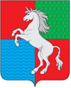 СОВЕТ ДЕПУТАТОВГОРОДСКОГО ОКРУГА ГОРОД ВЫКСАНИЖЕГОРОДСКОЙ ОБЛАСТИРЕШЕНИЕО внесении изменений в решение Совета депутатов«О бюджете городского округа город ВыксаНижегородской области на 2019 год иплановый период 2020 и 2021 годов»Совет депутатов р е ш а е т:1. Внести в решение Совета депутатов городского округа город Выкса от 17 декабря 2018 года № 127 «О бюджете городского округа город Выкса Нижегородской области на 2019 год и плановый период 2020 и 2021 годов» (в редакции решений Совета депутатов от 15.01.2019 №1, от 29.01.2019 № 2, от 26.02.2019 № 12, от 26.03.2019 № 20, от 30.04.2019 № 33, от 17.05.2019 № 42, от 28.05.2019 № 44, от 25.06.2019 № 59, от 12.07.2019 № 68, от 30.07.2019 № 75, от 30.08.2019 № 78, от 10.09.2019 № 84, от 30.09.2019 № 85, от 29.10.2019 № 95, от 26.11.2019 № 103, от 17.12.2019 № 114) следующие изменения:1) часть 1 статьи 1 изложить в следующей редакции:«1. Утвердить основные характеристики бюджета городского округа город Выкса Нижегородской области (далее – городского округа) на 2019 год:1) общий объем доходов в сумме 3 480 906,9 тыс. рублей;2) общий объем расходов в сумме 3 554 695,9 тыс. рублей;3) размер дефицита в сумме 73 789,0 тыс. рублей.»;2) пункт 1 статьи 2 изложить в следующей редакции:«1) на 2019 год в сумме 1 312 656,5 тыс. рублей, в том числе налоговых и неналоговых доходов, за исключением доходов, являющихся источниками формирования муниципального дорожного фонда городского округа, в сумме 1 291 339,5 тыс. рублей;»;3) в статье 3 цифры «19 166,4» заменить цифрами «21 317,0»; 4) пункт 1 статьи 4 изложить в следующей редакции:«1) на 2019 год в сумме 2 135 526,7 тыс. рублей, в том числе субсидий, субвенций и иных межбюджетных трансфертов, имеющих целевое назначение, в сумме 1 727 411,1 тыс. рублей;»;5) в статье 10 слова «на 2019 год в сумме 17 845,5 тыс. рублей» заменить словами «на 2019 год в сумме 16 001,0 тыс. рублей»;6) в статье 11:а) пункт 1 части 1 изложить в следующей редакции:«1) на 2019 год в сумме 1 178 821,5 тыс. рублей;»;б) часть 2 изложить в следующей редакции:«2. Установить верхний предел муниципального долга:1) на 1 января 2020 года в размере 405 000,0 тыс. рублей;2) на 1 января 2021 года в размере 475 159,6 тыс. рублей, 3) на 1 января 2022 года в размере 545 488,9 тыс. рублей.»; 7) приложение 3 изложить согласно приложению 1;8) приложение 5 изложить согласно приложению 2;9) приложение 7 изложить согласно приложению 3;10) приложение 9 изложить согласно приложению 4;11) приложение 10 изложить согласно приложению 5;12) приложение 11 изложить согласно приложению 6.2. Настоящее решение вступает в силу со дня его официального опубликования.Приложение 1к решению Совета депутатовгородского округа город ВыксаНижегородской областиот 27.12.2019 №117«Приложение 3к решению Совета депутатовгородского округа город ВыксаНижегородской областиот 17.12.2018 №127Источники финансирования дефицита бюджетагородского округа на 2019 годтыс. рублейПриложение 2к решению Совета депутатовгородского округа город ВыксаНижегородской областиот 27.12.2019 №117«Приложение 5к решению Совета депутатовгородского округа город ВыксаНижегородской областиот 17.12.2018 №127Распределение бюджетных ассигнований по целевым статьям (муниципальным программам и непрограммным направлениям деятельности), группам и подгруппам видов расходов классификации расходов бюджетов на 2019 годтыс. рублейПриложение 3к решению Совета депутатовгородского округа город ВыксаНижегородской областиот 27.12.2019 №117«Приложение 7к решению Совета депутатовгородского округа город ВыксаНижегородской областиот 17.12.2018 №127Ведомственная структура расходов бюджета по главным распорядителям бюджетных средств, разделам, подразделам и целевым статьям (муниципальным программам и непрограммным направлениям деятельности), группам и подгруппам видов расходов классификации расходов бюджетов на 2019 годтыс. рублейПриложение 4к решению Совета депутатовгородского округа город ВыксаНижегородской областиот 27.12.2019 №117«Приложение 9к решению Совета депутатовгородского округа город ВыксаНижегородской областиот 17.12.2018 № 127Программа муниципальных заимствованийгородского округа на 2019 годтыс. рублейСтруктура муниципального долга городского округатыс. рублейПриложение 5к решению Совета депутатовгородского округа город ВыксаНижегородской областиот 27.12.2019 №117«Приложение 10к решению Совета депутатовгородского округа город ВыксаНижегородской областиот 17.12.2018 № 127Программа муниципальных заимствованийгородского округа на 2020 годтыс. рублейСтруктура муниципального долга городского округатыс. рублейПриложение 6к решению Совета депутатовгородского округа город ВыксаНижегородской областиот 27.12.2019 №117«Приложение 11к решению Совета депутатовгородского округа город ВыксаНижегородской областиот 17.12.2018 № 127Программа муниципальных заимствованийгородского округа на 2021 годтыс. рублейСтруктура муниципального долга городского округатыс. рублейот 27.12.2019 №117Глава местного самоуправления                  В.В.КочетковПредседатель Совета депутатовД.В.МахровКод бюджетной классификацииНаименование источниковСумма01 02 00 00 00 0000 0001.Кредиты кредитных организаций в валюте Российской Федерации-50 000,001 02 00 00 00 0000 7001.1.Получение кредитов от кредитных организаций в валюте Российской Федерации75 000,001 02 00 00 04 0000 7101.1.1.Получение кредитов от кредитных организаций бюджетами городских округов в валюте Российской Федерации75 000,001 02 00 00 00 0000 8001.2.Погашение кредитов, предоставленных кредитными организациями в валюте Российской Федерации -125 000,001 02 00 00 04 0000 8101.2.1.Погашение бюджетами городских округов кредитов от кредитных организаций в валюте Российской Федерации-125 000,001 03 00 00 00 0000 0002. Бюджетные кредиты от других бюджетов бюджетной системы Российской Федерации-25 000,001 03 01 00 00 0000 0002.1.Бюджетные кредиты от других бюджетов бюджетной системы Российской Федерации в валюте Российской Федерации-25 000,001 03 01 00 00 0000 7002.1.1.Получение бюджетных кредитов от других бюджетов бюджетной системы Российской Федерации в валюте Российской Федерации258 930,001 03 01 00 04 0000 7102.1.1.1.Получение кредитов от других бюджетов бюджетной системы Российской Федерации бюджетами городских округов в валюте Российской Федерации258 930,001 03 01 00 00 0000 8002.1.2.Погашение бюджетных кредитов, полученных от других бюджетов бюджетной системы Российской Федерации в валюте Российской Федерации-283 930,001 03 01 00 04 0000 8102.1.2.1.Погашение бюджетами городских округов кредитов от других бюджетов бюджетной системы Российской Федерации в валюте Российской Федерации-283 930,001 05 00 00 00 0000 0003.Изменение остатков средств на счетах по учету средств бюджета148 789,001 05 00 00 00 0000 5003.1.Увеличение остатков средств бюджетов-3 814 836,901 05 02 00 00 0000 5003.1.1.Увеличение прочих остатков средств бюджетов-3 814 836,901 05 02 01 00 0000 5103.1.1.1.Увеличение прочих остатков денежных средств бюджетов-3 814 836,901 05 02 01 04 0000 5103.1.1.1.1.Увеличение прочих остатков денежных средств бюджетов городских округов-3 814 836,901 05 00 00 00 0000 6003.2.Уменьшение остатков средств бюджетов3 963 625,901 05 02 00 00 0000 6003.2.1.Уменьшение прочих остатков средств бюджетов3 963 625,901 05 02 01 00 0000 6103.2.1.1.Уменьшение прочих остатков денежных средств бюджетов3 963 625,901 05 02 01 04 0000 6103.2.1.1.1.Уменьшение прочих остатков денежных средств бюджетов городских округов3 963 625,9ВСЕГО источников финансирования дефицита бюджета73 789,0».НаименованиеКод бюджетной классификацииКод бюджетной классификацииСуммаНаименованиеЦелевая статья расходовВид расходовСуммаВсего3 554 695,9Муниципальная программа «Развитие образования городского округа город Выкса на 2018-2020 годы»01 0 00 000000001 287 016,7Подпрограмма «Развитие дошкольного и общего образования»01 1 00 000000001 188 738,5Совершенствование дошкольного образования как института социального развития01 1 01 00000000552 290,9Расходы на обеспечение деятельности муниципальных дошкольных образовательных организаций01 1 01 20590000190 509,3Предоставление субсидий бюджетным, автономным учреждениям и иным некоммерческим организациям01 1 01 20590600190 509,3Субсидии бюджетным учреждениям01 1 01 20590610190 509,3Исполнение полномочий в сфере общего образования в муниципальных дошкольных образовательных организациях01 1 01 73080000337 828,7Предоставление субсидий бюджетным, автономным учреждениям и иным некоммерческим организациям01 1 01 73080600337 828,7Субсидии бюджетным учреждениям01 1 01 73080610337 828,7Исполнение полномочий по финансовому обеспечению получения дошкольного образования в частных дошкольных образовательных организациях посредством предоставления указанным образовательным организациям субсидий на возмещение затрат, включая расходы на оплату труда, приобретение учебников и учебных пособий, средств обучения, игр, игрушек (за исключением расходов на содержание зданий и оплату коммунальных услуг)01 1 01 730900001 612,4Предоставление субсидий бюджетным, автономным учреждениям и иным некоммерческим организациям01 1 01 730906001 612,4Субсидии некоммерческим организациям (за исключением государственных (муниципальных) учреждений)01 1 01 730906301 612,4Осуществление выплаты компенсации части родительской платы за присмотр и уход за ребенком в государственных и муниципальных дошкольных образовательных организациях, частных образовательных организациях, реализующих образовательную программу дошкольного образования, в том числе обеспечение организации выплаты компенсации части родительской платы01 1 01 7311000016 241,0Закупка товаров, работ и услуг для обеспечения государственных (муниципальных) нужд01 1 01 73110200240,0Иные закупки товаров, работ и услуг для обеспечения государственных (муниципальных) нужд01 1 01 73110240240,0Социальное обеспечение и иные выплаты населению01 1 01 7311030016 001,0Публичные нормативные социальные выплаты гражданам01 1 01 7311031016 001,0Исполнение полномочий по финансовому обеспечению осуществления присмотра и ухода за детьми-инвалидами, детьми-сиротами и детьми, оставшимися без попечения родителей, а также за детьми с туберкулезной интоксикацией, обучающимися в муниципальных образовательных организациях, реализующих образовательные программы дошкольного образования01 1 01 731700003 430,5Предоставление субсидий бюджетным, автономным учреждениям и иным некоммерческим организациям01 1 01 731706003 430,5Субсидии бюджетным учреждениям01 1 01 731706103 430,5Проведение ремонтных работ для обеспечения безопасности жизнедеятельности в муниципальных дошкольных образовательных организациях01 1 01 741700002 669,0Предоставление субсидий бюджетным, автономным учреждениям и иным некоммерческим организациям01 1 01 741706002 669,0Субсидии бюджетным учреждениям01 1 01 741706102 669,0Модернизация образовательных программ в системе общего образования детей, направленных на достижение современного качества учебных результатов и результатов социализации01 1 02 00000000635 927,7Расходы на обеспечение деятельности муниципальных школ - детских садов, школ начальных, неполных средних и средних01 1 02 21590000145 601,8Предоставление субсидий бюджетным, автономным учреждениям и иным некоммерческим организациям01 1 02 21590600145 601,8Субсидии бюджетным учреждениям01 1 02 21590610145 601,8Проведение мероприятий для детей и молодежи01 1 02 25200000270,9Закупка товаров, работ и услуг для обеспечения государственных (муниципальных) нужд01 1 02 25200200270,9Иные закупки товаров, работ и услуг для обеспечения государственных (муниципальных) нужд01 1 02 25200240270,9Расходы на обеспечение деятельности муниципальных специальных (коррекционных) образовательных учреждений01 1 02 265900004 892,1Расходы на выплаты персоналу в целях обеспечения выполнения функций государственными (муниципальными) органами, казенными учреждениями, органами управления государственными внебюджетными фондами01 1 02 265901002 541,5Расходы на выплаты персоналу казенных учреждений01 1 02 265901102 541,5Закупка товаров, работ и услуг для обеспечения государственных (муниципальных) нужд01 1 02 265902002 217,1Иные закупки товаров, работ и услуг для обеспечения государственных (муниципальных) нужд01 1 02 265902402 217,1Иные бюджетные ассигнования01 1 02 26590800133,5Уплата налогов, сборов и иных платежей01 1 02 26590850133,5Исполнение полномочий в сфере общего образования в муниципальных общеобразовательных организациях01 1 02 73070000442 231,3Расходы на выплаты персоналу в целях обеспечения выполнения функций государственными (муниципальными) органами, казенными учреждениями, органами управления государственными внебюджетными фондами01 1 02 7307010018 012,5Расходы на выплаты персоналу казенных учреждений01 1 02 7307011018 012,5Закупка товаров, работ и услуг для обеспечения государственных (муниципальных) нужд01 1 02 73070200282,5Иные закупки товаров, работ и услуг для обеспечения государственных (муниципальных) нужд01 1 02 73070240282,5Предоставление субсидий бюджетным, автономным учреждениям и иным некоммерческим организациям01 1 02 73070600423 936,3Субсидии бюджетным учреждениям01 1 02 73070610423 936,3Исполнение полномочий по финансовому обеспечению выплаты компенсации педагогическим работникам за работу по подготовке и проведению государственной итоговой аттестации по образовательным программам основного общего и среднего общего образования01 1 02 731400001 640,9Предоставление субсидий бюджетным, автономным учреждениям и иным некоммерческим организациям01 1 02 731406001 640,9Субсидии бюджетным учреждениям01 1 02 731406101 640,9Исполнение полномочий по финансовому обеспечению двухразовым бесплатным питанием обучающихся с ограниченными возможностями здоровья, не проживающих в муниципальных организациях, осуществляющих образовательную деятельность по адаптированным основным общеобразовательным программам01 1 02 731800003 575,4Закупка товаров, работ и услуг для обеспечения государственных (муниципальных) нужд01 1 02 731802002 157,0Иные закупки товаров, работ и услуг для обеспечения государственных (муниципальных) нужд01 1 02 731802402 157,0Предоставление субсидий бюджетным, автономным учреждениям и иным некоммерческим организациям01 1 02 731806001 418,4Субсидии бюджетным учреждениям01 1 02 731806101 418,4Проведение ремонтных работ в целях обеспечения безопасности жизнедеятельности в муниципальных образовательных организациях в рамках подготовки к новому учебному году01 1 02 741500001 000,0Предоставление субсидий бюджетным, автономным учреждениям и иным некоммерческим организациям01 1 02 741506001 000,0Субсидии бюджетным учреждениям01 1 02 741506101 000,0Реализация мероприятий по созданию в дошкольных образовательных, общеобразовательных организациях, организациях дополнительного образования детей (в том числе в организациях, осуществляющих образовательную деятельность по адаптированным основным общеобразовательным программам) условий для получения детьми-инвалидами качественного образования01 1 02 L02700001 459,9Закупка товаров, работ и услуг для обеспечения государственных (муниципальных) нужд01 1 02 L02702001 459,9Иные закупки товаров, работ и услуг для обеспечения государственных (муниципальных) нужд01 1 02 L02702401 459,9Капитальный ремонт образовательных организаций Нижегородской области, реализующих общеобразовательные программы 01 1 02 S218000035 255,4Предоставление субсидий бюджетным, автономным учреждениям и иным некоммерческим организациям01 1 02 S218060035 255,4Субсидии бюджетным учреждениям01 1 02 S218061035 255,4Федеральный проект «Цифровая образовательная среда»01 1 E1 00000000519,9Финансовое обеспечение деятельности центров образования цифрового и гуманитарного профилей «Точка роста»01 1 E1 74590000519,9Предоставление субсидий бюджетным, автономным учреждениям и иным некоммерческим организациям01 1 E1 74590600519,9Субсидии бюджетным учреждениям01 1 E1 74590610519,9Подпрограмма «Развитие дополнительного образования и воспитания детей и молодёжи»01 2 00 0000000076 396,3Совершенствование форм и методов воспитания: создания современной инфраструктуры организации дополнительного образования детей для формирования у обучающихся социальных компетенций, гражданских установок, культуры здорового образа жизни, вовлечение учащейся молодежи в социальную практику01 2 01 0000000056 607,3Расходы на обеспечение деятельности муниципальных учреждений дополнительного образования детей01 2 01 2359000052 630,7Предоставление субсидий бюджетным, автономным учреждениям и иным некоммерческим организациям01 2 01 2359060052 630,7Субсидии бюджетным учреждениям01 2 01 2359061052 630,7Расходы на обеспечение фукционирования модели персонифицированного финансирования дополнительного образования01 2 01 235910001 832,8Предоставление субсидий бюджетным, автономным учреждениям и иным некоммерческим организациям01 2 01 235916001 832,8Субсидии бюджетным учреждениям01 2 01 235916101 832,8Проведение мероприятий для детей и молодежи01 2 01 25200000596,0Закупка товаров, работ и услуг для обеспечения государственных (муниципальных) нужд01 2 01 25200200501,0Иные закупки товаров, работ и услуг для обеспечения государственных (муниципальных) нужд01 2 01 25200240501,0Предоставление субсидий бюджетным, автономным учреждениям и иным некоммерческим организациям01 2 01 2520060095,0Субсидии бюджетным учреждениям01 2 01 2520061095,0Расходы на повышение оплаты труда педагогических работников муниципальных организаций дополнительного образования01 2 01 S22320001 547,8Предоставление субсидий бюджетным, автономным учреждениям и иным некоммерческим организациям01 2 01 S22326001 547,8Субсидии бюджетным учреждениям01 2 01 S22326101 547,8Обеспечение отдыха, оздоровления и занятости детей и молодежи городского округа город Выкса01 2 02 0000000019 789,0Расходы на обеспечение деятельности муниципальных учреждений дополнительного образования детей01 2 02 235900005 856,8Предоставление субсидий бюджетным, автономным учреждениям и иным некоммерческим организациям01 2 02 235906005 856,8Субсидии бюджетным учреждениям01 2 02 235906105 856,8Мероприятия по организации отдыха и оздоровления детей и молодежи01 2 02 2517000011 282,3Закупка товаров, работ и услуг для обеспечения государственных (муниципальных) нужд01 2 02 25170200194,0Иные закупки товаров, работ и услуг для обеспечения государственных (муниципальных) нужд01 2 02 25170240194,0Социальное обеспечение и иные выплаты населению01 2 02 251703003 950,4Социальные выплаты гражданам, кроме публичных нормативных социальных выплат01 2 02 251703203 950,4Предоставление субсидий бюджетным, автономным учреждениям и иным некоммерческим организациям01 2 02 251706007 137,9Субсидии бюджетным учреждениям01 2 02 251706107 137,9Осуществление выплат на компенсацию части расходов по приобретению путевки и предоставлению путевки с частичной оплатой за счет средств бюджета городского округа в организации, осуществляющие санаторно-курортное лечение детей в соответствии с имеющейся лицензией, организации, осуществляющие санаторно-курортную помощь детям в соответствии с имеющейся лицензией, расположенные на территории Российской Федерации01 2 02 733200002 518,3Закупка товаров, работ и услуг для обеспечения государственных (муниципальных) нужд01 2 02 7332020091,0Иные закупки товаров, работ и услуг для обеспечения государственных (муниципальных) нужд01 2 02 7332024091,0Социальное обеспечение и иные выплаты населению01 2 02 733203002 368,4Иные выплаты населению01 2 02 733203202 368,4Иные бюджетные ассигнования01 2 02 7332080058,9Субсидии юридическим лицам (кроме некоммерческих организаций), индивидуальным предпринимателям, физическим лицам - производителям товаров, работ, услуг01 2 02 7332081058,9Организация и проведение детских профильных экологических лагерей ( экспедиций, походов, смен)01 2 02 S2120000131,6Предоставление субсидий бюджетным, автономным учреждениям и иным некоммерческим организациям01 2 02 S2120600131,6Субсидии бюджетным учреждениям01 2 02 S2120610131,6Подпрограмма «Ресурсное обеспечение сферы образования»01 3 00 0000000021 881,9Содержание аппарата управления образования01 3 01 0000000012 086,4Расходы на обеспечение функций органов местного самоуправления01 3 01 001900007 829,6Расходы на выплаты персоналу в целях обеспечения выполнения функций государственными (муниципальными) органами, казенными учреждениями, органами управления государственными внебюджетными фондами01 3 01 001901007 448,3Расходы на выплаты персоналу государственных (муниципальных) органов01 3 01 001901207 448,3Закупка товаров, работ и услуг для обеспечения государственных (муниципальных) нужд01 3 01 00190200381,3Иные закупки товаров, работ и услуг для обеспечения государственных (муниципальных) нужд01 3 01 00190240381,3На поощрение муниципальных управленческих команд в 2019 году01 3 01 55500000164,3Расходы на выплаты персоналу в целях обеспечения выполнения функций государственными (муниципальными) органами, казенными учреждениями, органами управления государственными внебюджетными фондами01 3 01 55500100164,3Расходы на выплаты персоналу государственных (муниципальных) органов01 3 01 55500120164,3Осуществление полномочий по организационно-техническому и информационно-методическому сопровождению аттестации педагогических работников муниципальных и частных организаций, осуществляющих образовательную деятельность, с целью установления соответствия уровня квалификации требованиям, предъявляемым к первой квалификационной категории01 3 01 730100001 449,8Расходы на выплаты персоналу в целях обеспечения выполнения функций государственными (муниципальными) органами, казенными учреждениями, органами управления государственными внебюджетными фондами01 3 01 73010100561,8Расходы на выплаты персоналу государственных (муниципальных) органов01 3 01 73010120561,8Закупка товаров, работ и услуг для обеспечения государственных (муниципальных) нужд01 3 01 73010200888,0Иные закупки товаров, работ и услуг для обеспечения государственных (муниципальных) нужд01 3 01 73010240888,0Осуществление полномочий по организации и осуществлению деятельности по опеке и попечительству в отношении несовершеннолетних граждан01 3 01 730200002 642,7Расходы на выплаты персоналу в целях обеспечения выполнения функций государственными (муниципальными) органами, казенными учреждениями, органами управления государственными внебюджетными фондами01 3 01 730201002 562,0Расходы на выплаты персоналу государственных (муниципальных) органов01 3 01 730201202 562,0Закупка товаров, работ и услуг для обеспечения государственных (муниципальных) нужд01 3 01 7302020080,7Иные закупки товаров, работ и услуг для обеспечения государственных (муниципальных) нужд01 3 01 7302024080,7Содержание информационно-диагностического кабинета управления образования01 3 02 000000009 795,5Расходы на обеспечение деятельности учебно-методических кабинетов, централизованных бухгалтерий, групп хозяйственного обслуживания муниципальных учреждений01 3 02 465900009 795,5Расходы на выплаты персоналу в целях обеспечения выполнения функций государственными (муниципальными) органами, казенными учреждениями, органами управления государственными внебюджетными фондами01 3 02 465901008 007,4Расходы на выплаты персоналу казенных учреждений01 3 02 465901108 007,4Закупка товаров, работ и услуг для обеспечения государственных (муниципальных) нужд01 3 02 465902001 658,1Иные закупки товаров, работ и услуг для обеспечения государственных (муниципальных) нужд01 3 02 465902401 658,1Иные бюджетные ассигнования01 3 02 46590800130,0Уплата налогов, сборов и иных платежей01 3 02 46590850130,0Муниципальная программа городского округа город Выкса «Патриотическое воспитание и подготовка к военной службе граждан в городском округе город Выкса на 2018-2020 годы»02 0 00 0000000025,0Мероприятия в рамках муниципальной программы городского округа город Выкса «Патриотическое воспитание и подготовка к военной службе граждан в городском округе город Выкса на 2018-2020 годы»02 1 00 0000000025,0Реализация мероприятий по подготовке граждан к военной службе02 1 03 0000000025,0Военно-спортивные и военно-прикладные мероприятия для молодежи призывного возраста02 1 03 2401000025,0Предоставление субсидий бюджетным, автономным учреждениям и иным некоммерческим организациям02 1 03 2401060025,0Субсидии бюджетным учреждениям02 1 03 2401061025,0Муниципальная программа «Социальная поддержка граждан городского округа город Выкса Нижегородской области на 2018-2020 годы»03 0 00 000000001 922,0Подпрограмма «Старшее поколение» на 2018-2020 годы03 1 00 00000000900,0Поддержка социального статуса, уровня жизни граждан старшего поколения, инвалидов и ветеранов боевых действий, семей погибших воинов, инвалидов и ветеранов боевых действий и всех социальных групп населения старшего поколения городского округа город Выкса03 1 01 00000000704,5Мероприятия в области социальной политики03 1 01 25280000704,5Закупка товаров, работ и услуг для обеспечения государственных (муниципальных) нужд03 1 01 25280200352,5Иные закупки товаров, работ и услуг для обеспечения государственных (муниципальных) нужд03 1 01 25280240352,5Социальное обеспечение и иные выплаты населению03 1 01 2528030052,0Социальные выплаты гражданам, кроме публичных нормативных социальных выплат03 1 01 2528032052,0Предоставление субсидий бюджетным, автономным учреждениям и иным некоммерческим организациям03 1 01 25280600300,0Субсидии некоммерческим организациям (за исключением государственных (муниципальных) учреждений)03 1 01 25280630300,0Развитие и реализация социокультурных потребностей старшего поколения всех социальных групп03 1 02 00000000195,5Мероприятия в области социальной политики03 1 02 25280000195,5Закупка товаров, работ и услуг для обеспечения государственных (муниципальных) нужд03 1 02 25280200195,5Иные закупки товаров, работ и услуг для обеспечения государственных (муниципальных) нужд03 1 02 25280240195,5Подпрограмма «Улучшение положения семьи, женщин и детей в городском округе город Выкса на 2018-2020 годы»03 2 00 00000000612,0Проведение мероприятий, направленных на укрепление института семьи в городском округе город Выкса НО на 2018-2020 годы03 2 01 00000000512,0Мероприятия в области социальной политики03 2 01 25280000512,0Закупка товаров, работ и услуг для обеспечения государственных (муниципальных) нужд03 2 01 25280200133,0Иные закупки товаров, работ и услуг для обеспечения государственных (муниципальных) нужд03 2 01 25280240133,0Социальное обеспечение и иные выплаты населению03 2 01 25280300379,0Социальные выплаты гражданам, кроме публичных нормативных социальных выплат03 2 01 25280320379,0Мероприятия, направленные на поддержку социально ориентированных некоммерческих организаций, не являющихся бюджетными учреждениями, зарегистрированных в установленном законом порядке, осуществляющих свою деятельность в выполнении общественно и социально значимых мероприятий (проектов) на территории городского округа город Выкса03 2 02 00000000100,0Реализация мероприятий, направленных на поддержку социально ориентированных некоммерческих организаций в городском округе город Выкса03 2 02 29930000100,0Предоставление субсидий бюджетным, автономным учреждениям и иным некоммерческим организациям03 2 02 29930600100,0Субсидии некоммерческим организациям (за исключением государственных (муниципальных) учреждений)03 2 02 29930630100,0Подпрограмма «Социальная поддержка инвалидов в городском округе город Выкса на 2018-2020 годы»03 3 00 00000000410,0Проведение мероприятий, направленных на повышение уровня и качества жизни людей с ограниченными возможностями03 3 01 00000000200,0Расходы на реализацию мероприятий, направленных на социальную поддержку инвалидов в городском округе город Выкса03 3 01 29850000200,0Закупка товаров, работ и услуг для обеспечения государственных (муниципальных) нужд03 3 01 29850200120,0Иные закупки товаров, работ и услуг для обеспечения государственных (муниципальных) нужд03 3 01 29850240120,0Социальное обеспечение и иные выплаты населению03 3 01 2985030080,0Социальные выплаты гражданам, кроме публичных нормативных социальных выплат03 3 01 2985032080,0Мероприятия, направленные на поддержку социально ориентированных некоммерческих организаций, не являющихся бюджетными учреждениями, зарегистрированных в установленном законом порядке, осуществляющих свою деятельность в выполнении общественно и социально значимых мероприятий (проектов) на территории городского округа город Выкса03 3 02 00000000210,0Реализация мероприятий, направленных на поддержку социально ориентированных некоммерческих организаций в городском округе город Выкса03 3 02 29930000210,0Предоставление субсидий бюджетным, автономным учреждениям и иным некоммерческим организациям03 3 02 29930600210,0Субсидии некоммерческим организациям (за исключением государственных (муниципальных) учреждений)03 3 02 29930630210,0Муниципальная программа городского округа город Выкса «Молодая семья» на 2016-2020 годы04 0 00 0000000024 030,3Мероприятия в рамках муниципальной программы городского округа город Выкса «Молодая семья» на 2016-2020 годы04 1 00 0000000024 030,3Обеспечение перечисления средств, предоставляемых в качестве социальной выплаты на приобретение (строительство) жилья, на банковские счета молодых семей, открытые в уполномоченных банках04 1 01 000000003 580,0Осуществление социальных выплат молодым семьям на приобретение жилья или строительство индивидуального жилого дома04 1 01 L49700003 580,0Социальное обеспечение и иные выплаты населению04 1 01 L49703003 580,0Социальные выплаты гражданам, кроме публичных нормативных социальных выплат04 1 01 L49703203 580,0Обеспечение перечисления средств, предусмотренных на компенсацию части процентной ставки сверх льготной по кредитам, выданным до 31 декабря 2006 год в рамках районной целевой программы «Молодой семье - доступное жилье на 2004-2010 годы», утвержденной постановлением Земского собрания Выксунского района Нижегородской области от 10.09.2004 № 75 и областной целевой программы «Молодой семье - доступное жилье» на 2004-2010 годы, утвержденной Законом Нижегородской области от 20 сентября 2004 года № 103-З по кредитам, выданным до 31.12.2006 г.04 1 03 00000000781,1Обеспечение обязательств, принятых в рамках районной целевой программы «Молодой семье - доступное жилье» на 2004-2010 годы04 1 03 24500000781,1Социальное обеспечение и иные выплаты населению04 1 03 24500300781,1Социальные выплаты гражданам, кроме публичных нормативных социальных выплат04 1 03 24500320781,1Региональная поддержка молодых семей в городском округе город Выкса Нижегородской области04 1 04 0000000019 669,2Осуществление социальных выплат молодым семьям на приобретение жилья04 1 04 S214000019 669,2Социальное обеспечение и иные выплаты населению04 1 04 S214030019 669,2Социальные выплаты гражданам, кроме публичных нормативных социальных выплат04 1 04 S214032019 669,2Муниципальная программа «Профилактика безнадзорности и правонарушений несовершеннолетних на территории городского округа город Выкса на 2019-2021 годы»05 0 00 00000000360,0Мероприятия в рамках муниципальной программы «Профилактика безнадзорности и правонарушений несовершеннолетних на территории городского округа город Выкса на 2019-2021 годы»05 1 00 00000000360,0Внедрение эффективных методик профилактической работы с несовершеннолетними и семьями, находящимися в социально-опасном положении05 1 01 0000000042,5Реализация мероприятий, направленных на профилактику безнадзорности и правонарушений несовершеннолетних на территории городского округа город Выкса05 1 01 252500004,0Закупка товаров, работ и услуг для обеспечения государственных (муниципальных) нужд05 1 01 252502004,0Иные закупки товаров, работ и услуг для обеспечения государственных (муниципальных) нужд05 1 01 252502404,0Социальное обеспечение и иные выплаты населению05 1 01 2525030038,5Иные выплаты населению05 1 01 2525036038,5Осуществление мер по профилактике потребления алкогольной и табачной продукции, наркотических средств и психоактивных веществ несовершеннолетними05 1 02 0000000026,3Реализация мероприятий, направленных на профилактику безнадзорности и правонарушений несовершеннолетних на территории городского округа город Выкса05 1 02 2525000026,3Закупка товаров, работ и услуг для обеспечения государственных (муниципальных) нужд05 1 02 2525020026,3Иные закупки товаров, работ и услуг для обеспечения государственных (муниципальных) нужд05 1 02 2525024026,3Создание условий для организации трудовой занятости, организованного отдыха и оздоровления несовершеннолетних, находящихся в социально-опасном положении05 1 03 00000000285,0Реализация мероприятий, направленных на профилактику безнадзорности и правонарушений несовершеннолетних на территории городского округа город Выкса05 1 03 25250000285,0Социальное обеспечение и иные выплаты населению05 1 03 25250300285,0Иные выплаты населению05 1 03 25250360285,0Организация и проведение мероприятий, направленных на профилактику безнадзорности, асоциального и противоправного поведения, суицидальных действий несовершеннолетних, пресечение фактов вовлечения несовершеннолетних в деятельность групп антиобщественной направленности, распространения среди них информации, причиняющей вред их здоровью и развитию. Межведомственное социальное и правовое сопровождение несовершеннолетних, находящихся в конфликте с законом05 1 04 000000006,2Реализация мероприятий, направленных на профилактику безнадзорности и правонарушений несовершеннолетних на территории городского округа город Выкса05 1 04 252500006,2Закупка товаров, работ и услуг для обеспечения государственных (муниципальных) нужд05 1 04 252502006,2Иные закупки товаров, работ и услуг для обеспечения государственных (муниципальных) нужд05 1 04 252502406,2Муниципальная программа «Организация общественных оплачиваемых работ и временной занятости несовершеннолетних граждан в возрасте от 14 до 18 лет на территории городского округа город Выкса на 2019-2021 годы»06 0 00 000000001 185,3Мероприятия в рамках муниципальной программы «Организация общественных оплачиваемых работ и временной занятости несовершеннолетних граждан в возрасте от 14 до 18 лет на территории городского округа город Выкса на 2019-2021 годы»06 1 00 000000001 185,3Организация общественных оплачиваемых работ06 1 01 00000000235,0Реализация мероприятий, направленных на организацию общественных оплачиваемых работ в городском округе город Выкса06 1 01 29910000235,0Предоставление субсидий бюджетным, автономным учреждениям и иным некоммерческим организациям06 1 01 29910600235,0Субсидии автономным учреждениям06 1 01 29910620235,0Организация временной занятости несовершеннолетних граждан в возрасте от 14 до 18 лет06 1 02 00000000950,3Реализация мероприятий, направленных на организацию временного трудоустройства несовершеннолетних граждан в возрасте от 14 до 18 лет в городском округе город Выкса06 1 02 29920000950,3Предоставление субсидий бюджетным, автономным учреждениям и иным некоммерческим организациям06 1 02 29920600950,3Субсидии бюджетным учреждениям06 1 02 29920610950,3Муниципальная программа городского округа город Выкса «Охрана окружающей среды на территории городского округа город Выкса Нижегородской области на 2018 - 2020 годы»07 0 00 000000001 467,2Мероприятия в рамках муниципальной программы городского округа город Выкса «Охрана окружающей среды на территории городского округа город Выкса Нижегородской области на 2018-2020 годы»07 1 00 000000001 467,2Предотвращение деградации водных объектов07 1 02 00000000201,2Природоохранные мероприятия07 1 02 25150000201,2Закупка товаров, работ и услуг для обеспечения государственных (муниципальных) нужд07 1 02 25150200201,2Иные закупки товаров, работ и услуг для обеспечения государственных (муниципальных) нужд07 1 02 25150240201,2Предотвращение негативного влияния отходов07 1 03 00000000297,5Природоохранные мероприятия07 1 03 25150000297,5Закупка товаров, работ и услуг для обеспечения государственных (муниципальных) нужд07 1 03 25150200297,5Иные закупки товаров, работ и услуг для обеспечения государственных (муниципальных) нужд07 1 03 25150240297,5Восстановление экологозащитных функций зеленых насаждений07 1 04 00000000748,5Природоохранные мероприятия07 1 04 25150000748,5Закупка товаров, работ и услуг для обеспечения государственных (муниципальных) нужд07 1 04 25150200748,5Иные закупки товаров, работ и услуг для обеспечения государственных (муниципальных) нужд07 1 04 25150240748,5Сохранение, воспроизводство и рациональное использование объектов животного мира07 1 05 00000000200,0Природоохранные мероприятия07 1 05 25150000200,0Закупка товаров, работ и услуг для обеспечения государственных (муниципальных) нужд07 1 05 25150200200,0Иные закупки товаров, работ и услуг для обеспечения государственных (муниципальных) нужд07 1 05 25150240200,0Экологическое образование и просвещение07 1 06 2515000020,0Закупка товаров, работ и услуг для обеспечения государственных (муниципальных) нужд07 1 06 2515020020,0Иные закупки товаров, работ и услуг для обеспечения государственных (муниципальных) нужд07 1 06 2515024020,0Муниципальная программа городского округа город Выкса «Комплексные меры противодействия злоупотреблению наркотиками и их незаконному обороту на территории городского округа город Выкса на 2018-2020 годы»08 0 00 00000000195,0Мероприятия в рамках муниципальной программы городского округа город Выкса «Комплексные меры противодействия злоупотреблению наркотиками и их незаконному обороту на территории городского округа город Выкса на 2018-2020 годы»08 1 00 00000000195,0Совершенствование антинаркотической деятельности08 1 03 00000000105,0Реализация мероприятий, направленных на комплексные меры противодействия злоупотреблению наркотиками и их незаконному обороту на территории городского округа город Выкса08 1 03 25400000105,0Закупка товаров, работ и услуг для обеспечения государственных (муниципальных) нужд08 1 03 2540020040,0Иные закупки товаров, работ и услуг для обеспечения государственных (муниципальных) нужд08 1 03 2540024040,0Предоставление субсидий бюджетным, автономным учреждениям и иным некоммерческим организациям08 1 03 2540060065,0Субсидии бюджетным учреждениям08 1 03 2540061065,0Профилактика немедицинского потребления наркотиков с приоритетом мероприятий первичной профилактики08 1 04 0000000090,0Реализация мероприятий, направленных на комплексные меры противодействия злоупотреблению наркотиками и их незаконному обороту на территории городского округа город Выкса08 1 04 2540000090,0Предоставление субсидий бюджетным, автономным учреждениям и иным некоммерческим организациям08 1 04 2540060090,0Субсидии бюджетным учреждениям08 1 04 2540061090,0Муниципальная программа «Развитие культуры, туризма и молодежной политики на территории городского округа город Выкса Нижегородской области на 2018-2020 гг.»09 0 00 00000000280 840,8Подпрограмма «Развитие культуры и искусства»09 1 00 00000000268 389,8Развитие библиотечного дела09 1 01 0000000031 046,8Расходы на обеспечение деятельности муниципальных библиотек09 1 01 4259000029 510,9Предоставление субсидий бюджетным, автономным учреждениям и иным некоммерческим организациям09 1 01 4259060029 510,9Субсидии бюджетным учреждениям09 1 01 4259061029 510,9Поддержка отрасли культуры09 1 01 L5190000179,1Предоставление субсидий бюджетным, автономным учреждениям и иным некоммерческим организациям09 1 01 L5190600179,1Субсидии бюджетным учреждениям09 1 01 L5190610179,1Капитальный ремонт, ремонт и ремонтно-реставрационные работы муниципальных учреждений культуры09 1 01 S21500001 186,3Предоставление субсидий бюджетным, автономным учреждениям и иным некоммерческим организациям09 1 01 S21506001 186,3Субсидии бюджетным учреждениям09 1 01 S21506101 186,3Повышение оплаты труда работников муниципальных учреждений культуры09 1 01 S2250000170,5Предоставление субсидий бюджетным, автономным учреждениям и иным некоммерческим организациям09 1 01 S2250600170,5Субсидии бюджетным учреждениям09 1 01 S2250610170,5Развитие культурно-досуговой деятельности и народного творчества, промыслов и ремесел09 1 03 00000000117 330,2Мероприятия в сфере культуры09 1 03 252200004 306,8Закупка товаров, работ и услуг для обеспечения государственных (муниципальных) нужд09 1 03 25220200180,0Иные закупки товаров, работ и услуг для обеспечения государственных (муниципальных) нужд09 1 03 25220240180,0Предоставление субсидий бюджетным, автономным учреждениям и иным некоммерческим организациям09 1 03 252206004 126,8Субсидии бюджетным учреждениям09 1 03 252206101 175,0Субсидии автономным учреждениям09 1 03 252206202 951,8Расходы на обеспечение деятельности муниципальных культурно -досуговых учреждений09 1 03 40590000110 490,1Предоставление субсидий бюджетным, автономным учреждениям и иным некоммерческим организациям09 1 03 40590600110 490,1Субсидии бюджетным учреждениям09 1 03 4059061076 564,9Субсидии автономным учреждениям09 1 03 4059062033 925,2Обеспечение развития и укрепления материально-технической базы муниципальных домов культуры09 1 03 L46700001 156,0Предоставление субсидий бюджетным, автономным учреждениям и иным некоммерческим организациям09 1 03 L46706001 156,0Субсидии бюджетным учреждениям09 1 03 L46706101 156,0Поддержка отрасли культуры09 1 03 L5190000144,0Предоставление субсидий бюджетным, автономным учреждениям и иным некоммерческим организациям09 1 03 L5190600144,0Субсидии бюджетным учреждениям09 1 03 L5190610144,0Текущий ремонт муниципальных учреждений культуры09 1 03 S2130000437,5Предоставление субсидий бюджетным, автономным учреждениям и иным некоммерческим организациям09 1 03 S2130600437,5Субсидии бюджетным учреждениям09 1 03 S2130610437,5Повышение оплаты труда работников муниципальных учреждений культуры09 1 03 S2250000795,8Предоставление субсидий бюджетным, автономным учреждениям и иным некоммерческим организациям09 1 03 S2250600795,8Субсидии автономным учреждениям09 1 03 S2250620795,8Развитие дополнительного образования в сфере культуры и искусства09 1 04 0000000086 021,9Расходы на обеспечение деятельности образовательных организаций дополнительного образования в сфере культуры и искусства09 1 04 2359000085 102,7Предоставление субсидий бюджетным, автономным учреждениям и иным некоммерческим организациям09 1 04 2359060085 102,7Субсидии бюджетным учреждениям09 1 04 2359061085 102,7Повышение оплаты труда педагогических работников муниципальных организаций дополнительного образования, реализующих образовательные программы в области искусства09 1 04 S2231000919,2Предоставление субсидий бюджетным, автономным учреждениям и иным некоммерческим организациям09 1 04 S2231600919,2Субсидии бюджетным учреждениям09 1 04 S2231610919,2Развитие и обустройство мест массового отдыха и досуга населения09 1 05 0000000028 990,9Расходы на обеспечение деятельности парка культуры и отдыха09 1 05 4059000028 990,9Предоставление субсидий бюджетным, автономным учреждениям и иным некоммерческим организациям09 1 05 4059060028 990,9Субсидии автономным учреждениям09 1 05 4059062028 990,9Федеральный проект «Культурная среда»09 1 А1 000000005 000,0Создание модельных муниципальных библиотек за счет средств федерального бюджета09 1 А1 545400005 000,0Предоставление субсидий бюджетным, автономным учреждениям и иным некоммерческим организациям09 1 А1 545406005 000,0Субсидии бюджетным учреждениям09 1 А1 545406205 000,0Подпрограмма «Развитие внутреннего и въездного туризма»09 2 00 00000000350,0Создание условий для развития доступной и комфортной туристской среды09 2 01 00000000250,0Мероприятия в сфере туризма09 2 01 25230000250,0Предоставление субсидий бюджетным, автономным учреждениям и иным некоммерческим организациям09 2 01 25230600250,0Субсидии автономным учреждениям09 2 01 25230620250,0Продвижение туристских ресурсов городского округа город Выкса09 2 02 00000000100,0Мероприятия в сфере туризма09 2 02 25230000100,0Предоставление субсидий бюджетным, автономным учреждениям и иным некоммерческим организациям09 2 02 25230600100,0Субсидии автономным учреждениям09 2 02 25230620100,0Подпрограмма «Развитие молодежной политики»09 3 00 000000002 225,0Развитие творческих способностей молодежи, содействие социальному, культурному, духовному и физическому развитию молодежи09 3 01 000000002 225,0Расходы на обеспечение деятельности муниципальных учреждений сферы молодежной политики09 3 01 005900001 860,3Предоставление субсидий бюджетным, автономным учреждениям и иным некоммерческим организациям09 3 01 005906001 860,3Субсидии бюджетным учреждениям09 3 01 005906101 860,3Организация и проведение мероприятий в сфере молодежной политики09 3 01 25160000364,7Предоставление субсидий бюджетным, автономным учреждениям и иным некоммерческим организациям09 3 01 25160600364,7Субсидии бюджетным учреждениям09 3 01 25160610364,7Подпрограмма «Обеспечение условий реализации муниципальной программы»09 4 00 000000009 876,0Обеспечение эффективного управления в сфере культуры, туризма и молодежной политики09 4 01 000000006 071,6Расходы на обеспечение функций органов местного самоуправления09 4 01 001900005 907,2Расходы на выплаты персоналу в целях обеспечения выполнения функций государственными (муниципальными) органами, казенными учреждениями, органами управления государственными внебюджетными фондами09 4 01 001901005 885,9Расходы на выплаты персоналу государственных (муниципальных) органов09 4 01 001901205 885,9Закупка товаров, работ и услуг для обеспечения государственных (муниципальных) нужд09 4 01 0019020021,3Иные закупки товаров, работ и услуг для обеспечения государственных (муниципальных) нужд09 4 01 0019024021,3На поощрение муниципальных управленческих команд в 2019 году09 4 01 55500000164,4Расходы на выплаты персоналу в целях обеспечения выполнения функций государственными (муниципальными) органами, казенными учреждениями, органами управления государственными внебюджетными фондами09 4 01 55500100164,4Расходы на выплаты персоналу государственных (муниципальных) органов09 4 01 55500120164,4Повышение качества услуг в сфере культуры, туризма и молодежной политики09 4 02 000000003 804,4Расходы на обеспечение деятельности учебно-методических кабинетов, централизованных бухгалтерий, групп хозяйственного обслуживания муниципальных учреждений09 4 02 465900003 804,4Расходы на выплаты персоналу в целях обеспечения выполнения функций государственными (муниципальными) органами, казенными учреждениями, органами управления государственными внебюджетными фондами09 4 02 465901003 015,4Расходы на выплаты персоналу казенных учреждений09 4 02 465901103 015,4Закупка товаров, работ и услуг для обеспечения государственных (муниципальных) нужд09 4 02 46590200773,9Иные закупки товаров, работ и услуг для обеспечения государственных (муниципальных) нужд09 4 02 46590240773,9Иные бюджетные ассигнования09 4 02 4659080015,1Уплата налогов, сборов и иных платежей09 4 02 4659085015,1Муниципальная программа «Комплексные меры профилактики правонарушений в городском округе город Выкса на 2019-2021 годы»10 0 00 000000003 808,4Реализация мероприятий в рамках муниципальной программы «Комплексные меры профилактики правонарушений в городском округе город Выкса на 2019-2021 годы»10 1 00 000000003 808,4Повышение уровня технического обеспечения по безопасности граждан в местах массового пребывания и безопасности дорожного движения в рамках АПК «Безопасный город»10 1 02 000000003 478,7Реализация мероприятий, направленных на комплексные меры профилактики правонарушений в городском округе город Выкса10 1 02 253000003 478,7Закупка товаров, работ и услуг для обеспечения государственных (муниципальных) нужд10 1 02 253002003 478,7Иные закупки товаров, работ и услуг для обеспечения государственных (муниципальных) нужд10 1 02 253002403 478,7Оптимальное применение комплекса организационных, социально-политических, материально-технических, информационно-пропагандистских мер по профилактике преступлений и иных правонарушений, усиление антитеррористической защищенности объектов жизнеобеспечения и с массовым пребыванием людей10 1 03 00000000269,7Реализация мероприятий, направленных на комплексные меры профилактики правонарушений в городском округе город Выкса10 1 03 25300000269,7Закупка товаров, работ и услуг для обеспечения государственных (муниципальных) нужд10 1 03 25300200269,7Иные закупки товаров, работ и услуг для обеспечения государственных (муниципальных) нужд10 1 03 25300240269,7Формирование позитивного общественного мнения о правоохранительной системе и результатах ее деятельности, восстановление доверия общества к правоохранительным органам, координации разработки методической базы в области профилактики экстремизма, развития в социальной практике норм толерантного сознания и поведения, соответствующих изменениям в этих сферах10 1 04 0000000040,0Реализация мероприятий, направленных на комплексные меры профилактики правонарушений в городском округе город Выкса10 1 04 2530000040,0Закупка товаров, работ и услуг для обеспечения государственных (муниципальных) нужд10 1 04 2530020040,0Иные закупки товаров, работ и услуг для обеспечения государственных (муниципальных) нужд10 1 04 2530024040,0Развитие системы противодействия (профилактики) коррупции, организационно-управленческой базы антикоррупционной деятельности в городском округе город Выкса и антикоррупционного просвещения, обучения и воспитания10 1 05 0000000020,0Реализация мероприятий, направленных на комплексные меры профилактики правонарушений в городском округе город Выкса10 1 05 2530000020,0Закупка товаров, работ и услуг для обеспечения государственных (муниципальных) нужд10 1 05 2530020020,0Иные закупки товаров, работ и услуг для обеспечения государственных (муниципальных) нужд10 1 05 2530024020,0Муниципальная программа «Водоснабжение городского округа город Выкса на 2018-2023 годы»11 0 00 000000007 028,8Мероприятия в рамках муниципальной программы «Водоснабжение городского округа город Выкса на 2018-2023 годы»11 1 00 000000007 028,8Проектирование сетей водоснабжения11 1 01 000000003 408,0Строительство, реконструкция, проектно-изыскательские работы и разработка проектно-сметной документации объектов водоснабжения11 1 01 202000003 408,0Капитальные вложения в объекты государственной (муниципальной) собственности11 1 01 202004003 408,0Бюджетные инвестиции11 1 01 202004103 408,0Строительство сетей водоснабжения11 1 02 000000001 120,4Строительство, реконструкция, проектно-изыскательские работы и разработка проектно-сметной документации объектов водоснабжения11 1 02 202000001 120,4Капитальные вложения в объекты государственной (муниципальной) собственности11 1 02 202004001 120,4Бюджетные инвестиции11 1 02 202004101 120,4Замена сетей водоснабжения11 1 03 000000002 500,4Реализация мероприятий, направленных на повышение эффективности и надежности функционирования систем водоснабжения11 1 03 202500002 500,4Закупка товаров, работ и услуг для обеспечения государственных (муниципальных) нужд11 1 03 202502002 500,4Иные закупки товаров, работ и услуг для обеспечения государственных (муниципальных) нужд11 1 03 202502402 500,4Муниципальная программа «Развитие физической культуры и спорта в городском округе город Выкса Нижегородской области на 2018-2020 годы»12 0 00 00000000164 481,5Подпрограмма «Развитие физической культуры и массового спорта»12 1 00 00000000117 969,3Проведение физкультурно-массовых мероприятий среди различных категорий населения12 1 01 00000000117 969,3Мероприятия в области спорта, физической культуры и спорта12 1 01 252700004 397,0Закупка товаров, работ и услуг для обеспечения государственных (муниципальных) нужд12 1 01 252702001 025,0Иные закупки товаров, работ и услуг для обеспечения государственных (муниципальных) нужд12 1 01 252702401 025,0Предоставление субсидий бюджетным, автономным учреждениям и иным некоммерческим организациям12 1 01 252706003 372,0Субсидии бюджетным учреждениям12 1 01 252706103 372,0Обеспечение деятельности муниципальных бюджетных учреждений12 1 01 82590000113 572,3Расходы на выплаты персоналу в целях обеспечения выполнения функций государственными (муниципальными) органами, казенными учреждениями, органами управления государственными внебюджетными фондами12 1 01 825901005 589,3Расходы на выплаты персоналу казенных учреждений12 1 01 825901105 589,3Закупка товаров, работ и услуг для обеспечения государственных (муниципальных) нужд12 1 01 825902001 857,1Иные закупки товаров, работ и услуг для обеспечения государственных (муниципальных) нужд12 1 01 825902401 857,1Предоставление субсидий бюджетным, автономным учреждениям и иным некоммерческим организациям12 1 01 82590600106 102,4Субсидии бюджетным учреждениям12 1 01 8259061056 436,1Субсидии автономным учреждениям12 1 01 8259062049 666,3Иные бюджетные ассигнования12 1 01 8259080023,5Уплата налогов, сборов и иных платежей12 1 01 8259085023,5Подпрограмма «Развитие спорта высших достижений и системы подготовки спортивного резерва»12 2 00 000000001 996,0Федеральный проект «Спорт - норма жизни»12 2 Р5 000000001 996,0Выполнение требований федеральных стандартов спортивной подготовки учреждениями, осуществляющими спортивную подготовку12 2 Р5 S22800001 996,0Предоставление субсидий бюджетным, автономным учреждениям и иным некоммерческим организациям12 2 Р5 S22806001 996,0Субсидии бюджетным учреждениям12 2 Р5 S22806101 996,0Подпрограмма «Дополнительное образование в сфере физической культуры и спорта»12 3 00 0000000042 467,8Обеспечение эффективной работы детско-юношеских спортивных школ, в т.ч. повышение значений показателей доступности объектов спорта для инвалидов; реализация плана мероприятий поэтапного введения «Всероссийского физкультурно-спортивного комплекса ГТО»12 3 01 0000000042 467,8Расходы на обеспечение деятельности муниципальных учреждений дополнительного образования детей12 3 01 2359000042 045,8Предоставление субсидий бюджетным, автономным учреждениям и иным некоммерческим организациям12 3 01 2359060042 045,8Субсидии бюджетным учреждениям12 3 01 2359061042 045,8Повышение оплаты труда педагогических работников муниципальных организаций дополнительного образования ,реализующих образовательные программы в области физической культуры и спорта12 3 01 S2233000422,0Предоставление субсидий бюджетным, автономным учреждениям и иным некоммерческим организациям12 3 01 S2233600422,0Субсидии бюджетным учреждениям12 3 01 S2233610422,0Подпрограмма «Обеспечение реализации муниципальной программы»12 4 00 000000002 048,4Повышения качества оказания муниципальных услуг и исполнения муниципальных функций12 4 01 000000002 048,4Расходы на обеспечение функций органов местного самоуправления12 4 01 001900001 567,1Расходы на выплаты персоналу в целях обеспечения выполнения функций государственными (муниципальными) органами, казенными учреждениями, органами управления государственными внебюджетными фондами12 4 01 001901001 407,2Расходы на выплаты персоналу государственных (муниципальных) органов12 4 01 001901201 407,2Закупка товаров, работ и услуг для обеспечения государственных (муниципальных) нужд12 4 01 00190200156,9Иные закупки товаров, работ и услуг для обеспечения государственных (муниципальных) нужд12 4 01 00190240156,9Иные бюджетные ассигнования12 4 01 001908003,0Уплата налогов, сборов и иных платежей12 4 01 001908503,0Расходы на обеспечение деятельности учебно-методических кабинетов, централизованных бухгалтерий, групп хозяйственного обслуживания муниципальных учреждений12 4 01 46590000481,3Расходы на выплаты персоналу в целях обеспечения выполнения функций государственными (муниципальными) органами, казенными учреждениями, органами управления государственными внебюджетными фондами12 4 01 46590100376,2Расходы на выплаты персоналу казенных учреждений12 4 01 46590110376,2Закупка товаров, работ и услуг для обеспечения государственных (муниципальных) нужд12 4 01 4659020086,2Иные закупки товаров, работ и услуг для обеспечения государственных (муниципальных) нужд12 4 01 4659024086,2Иные бюджетные ассигнования12 4 01 4659080018,9Исполнение судебных актов12 4 01 4659083018,0Уплата налогов, сборов и иных платежей12 4 01 465908500,9Муниципальная программа «Развитие агропромышленного комплекса городского округа город Выкса Нижегородской области на 2015-2020 годы»13 0 00 0000000026 957,9Подпрограмма «Развитие сельского хозяйства, пищевой и перерабатывающей промышленности городского округа город Выкса Нижегородской области» до 2020 года13 1 00 0000000022 241,6Развитие производства продукции растениеводства (субсидирование части затрат)13 1 01 000000004 314,7Возмещение части затрат на приобретение элитных семян за счет средств областного бюджета13 1 01 73260000554,0Иные бюджетные ассигнования13 1 01 73260800554,0Субсидии юридическим лицам (кроме некоммерческих организаций), индивидуальным предпринимателям, физическим лицам - производителям товаров, работ, услуг13 1 01 73260810554,0Оказание несвязанной поддержки сельскохозяйственным товаропроизводителям в области растениеводства за счет средств областного бюджета13 1 01 733000002 648,1Иные бюджетные ассигнования13 1 01 733008002 648,1Субсидии юридическим лицам (кроме некоммерческих организаций), индивидуальным предпринимателям, физическим лицам - производителям товаров, работ, услуг13 1 01 733008102 648,1Оказание несвязанной поддержки сельскохозяйственным товаропроизводителям в области растениеводства13 1 01 R5410000783,4Иные бюджетные ассигнования13 1 01 R5410800783,4Субсидии юридическим лицам (кроме некоммерческих организаций), индивидуальным предпринимателям, физическим лицам - производителям товаров, работ, услуг13 1 01 R5410810783,4Оказание содействия достижению целевых показателей реализации региональных программ развития агропромышленного комплекса13 1 01 R5430000329,2Иные бюджетные ассигнования13 1 01 R5430800329,2Субсидии юридическим лицам (кроме некоммерческих организаций), индивидуальным предпринимателям, физическим лицам - производителям товаров, работ, услуг13 1 01 R5430810329,2Развитие продукции животноводства (субсидирование части затрат)13 1 02 0000000017 415,6Возмещение части затрат на приобретение оборудования и техники за счет средств областного бюджета13 1 02 73220000884,5Иные бюджетные ассигнования13 1 02 73220800884,5Субсидии юридическим лицам (кроме некоммерческих организаций), индивидуальным предпринимателям, физическим лицам - производителям товаров, работ, услуг13 1 02 73220810884,5Возмещение части затрат на развитие мясного скотоводства за счет средств областного бюджета13 1 02 73240000391,5Иные бюджетные ассигнования13 1 02 73240800391,5Субсидии юридическим лицам (кроме некоммерческих организаций), индивидуальным предпринимателям, физическим лицам - производителям товаров, работ, услуг13 1 02 73240810391,5Поддержка племенного животноводства за счет средств областного бюджета13 1 02 73270000334,2Иные бюджетные ассигнования13 1 02 73270800334,2Субсидии юридическим лицам (кроме некоммерческих организаций), индивидуальным предпринимателям, физическим лицам - производителям товаров, работ, услуг13 1 02 73270810334,2Возмещение части затрат сельскохозяйственных товаропроизводителей на 1 килограмм реализованного и (или) отгруженного на собственную переработку молока за счет средств областного бюджета13 1 02 732900009 949,5Иные бюджетные ассигнования13 1 02 732908009 949,5Субсидии юридическим лицам (кроме некоммерческих организаций), индивидуальным предпринимателям, физическим лицам - производителям товаров, работ, услуг13 1 02 732908109 949,5Повышение продуктивности крупного рогатого скота молочного направления13 1 02 R54200005 855,9Иные бюджетные ассигнования13 1 02 R54208005 855,9Субсидии юридическим лицам (кроме некоммерческих организаций), индивидуальным предпринимателям, физическим лицам - производителям товаров, работ, услуг13 1 02 R54208105 855,9Возмещение части затрат организаций агропромышленного комплекса городского округа город Выкса на уплату процентов за пользование кредитными ресурсами13 1 03 000000003,9Возмещение части затрат на уплату процентов по кредитам, полученным в российских кредитных организациях, и займам, полученным в сельскохозяйственных кредитных потребительских кооперативах, за счет средств областного бюджета13 1 03 732800000,2Иные бюджетные ассигнования13 1 03 732808000,2Субсидии юридическим лицам (кроме некоммерческих организаций), индивидуальным предпринимателям, физическим лицам - производителям товаров, работ, услуг13 1 03 732808100,2Оказание содействия достижению целевых показателей реализации региональных программ развития агропромышленного комплекса13 1 03 R54300003,7Иные бюджетные ассигнования13 1 03 R54308003,7Субсидии юридическим лицам (кроме некоммерческих организаций), индивидуальным предпринимателям, физическим лицам - производителям товаров, работ, услуг13 1 03 R54308103,7Развитие малых форм хозяйствования13 1 04 00000000221,9Реализация мероприятий, направленных на развитие сельского хозяйства, пищевой и перерабатывающей промышленности городского округа город Выкса Нижегородской области13 1 04 28100000221,9Иные бюджетные ассигнования13 1 04 28100800221,9Субсидии юридическим лицам (кроме некоммерческих организаций), индивидуальным предпринимателям, физическим лицам - производителям товаров, работ, услуг13 1 04 28100810221,9Повышение заинтересованности в распространении передового опыта в АПК и улучшении результатов деятельности по производству, переработке и хранению с/х продукции, оказанию услуг и выполнению работ для сельскохозяйственных организаций (проведение конкурсов, слетов, выставок и других мероприятий)13 1 07 00000000285,5Реализация мероприятий, направленных на развитие сельского хозяйства, пищевой и перерабатывающей промышленности городского округа город Выкса Нижегородской области13 1 07 28100000285,5Закупка товаров, работ и услуг для обеспечения государственных (муниципальных) нужд13 1 07 28100200144,5Иные закупки товаров, работ и услуг для обеспечения государственных (муниципальных) нужд13 1 07 28100240144,5Социальное обеспечение и иные выплаты населению13 1 07 28100300141,0Иные выплаты населению13 1 07 28100360141,0Подпрограмма «Обеспечение реализации муниципальной программы»13 3 00 000000004 716,3Обеспечение выполнения целей, задач и показателей муниципальной программы13 3 01 000000004 716,3Расходы на обеспечение функций органов местного самоуправления13 3 01 00190000310,0Расходы на выплаты персоналу в целях обеспечения выполнения функций государственными (муниципальными) органами, казенными учреждениями, органами управления государственными внебюджетными фондами13 3 01 00190100310,0Расходы на выплаты персоналу государственных (муниципальных) органов13 3 01 00190120310,0Осуществление государственных полномочий по поддержке сельскохозяйственного производства13 3 01 730300004 406,3Расходы на выплаты персоналу в целях обеспечения выполнения функций государственными (муниципальными) органами, казенными учреждениями, органами управления государственными внебюджетными фондами13 3 01 730301004 112,4Расходы на выплаты персоналу государственных (муниципальных) органов13 3 01 730301204 112,4Закупка товаров, работ и услуг для обеспечения государственных (муниципальных) нужд13 3 01 73030200290,1Иные закупки товаров, работ и услуг для обеспечения государственных (муниципальных) нужд13 3 01 73030240290,1Иные бюджетные ассигнования13 3 01 730308003,8Уплата налогов, сборов и иных платежей13 3 01 730308503,8Муниципальная программа «Повышение безопасности дорожного движения в городском округе город Выкса Нижегородской области на 2018-2020 годы»14 0 00 000000003 156,7Мероприятия в рамках муниципальной программы «Повышение безопасности дорожного движения в городском округе город Выкса Нижегородской области на 2018-2020 г.г.»14 1 00 000000003 156,7Совершенствование организации движения транспорта и пешеходов14 1 08 000000003 156,7Реализация мероприятий, направленных на повышение безопасности дорожного движения в городском округе город Выкса14 1 08 205000003 156,7Закупка товаров, работ и услуг для обеспечения государственных (муниципальных) нужд14 1 08 205002003 156,7Иные закупки товаров, работ и услуг для обеспечения государственных (муниципальных) нужд14 1 08 205002403 156,7Муниципальная программа «Газоснабжение городского округа город Выкса на 2018-2023 годы»15 0 00 0000000019 484,8Мероприятия в рамках муниципальной программы «Газоснабжение городского округа город Выкса на 2018-2023 годы»15 1 00 0000000019 484,8Проектирование сетей газоснабжения15 1 01 000000002 033,4Строительство, реконструкция, проектно-изыскательские работы и разработка проектно-сметной документации объектов газоснабжения15 1 01 203000002 033,4Капитальные вложения в объекты государственной (муниципальной) собственности15 1 01 203004002 033,4Бюджетные инвестиции15 1 01 203004102 033,4Строительство сетей газоснабжения15 1 02 0000000017 451,4Строительство, реконструкция, проектно-изыскательские работы и разработка проектно-сметной документации объектов газоснабжения15 1 02 203000001 049,5Капитальные вложения в объекты государственной (муниципальной) собственности15 1 02 203004001 049,5Бюджетные инвестиции15 1 02 203004101 049,5Строительство, реконструкция, проектно-изыскательные работы и разработка проектно-сметной документации объектов капитального строительства15 1 02 S245000015 121,3Капитальные вложения в объекты государственной (муниципальной) собственности15 1 02 S245040015 121,3Бюджетные инвестиции15 1 02 S245041015 121,3Мероприятия по поддержке местных инициатив15 1 02 S26000001 280,6Капитальные вложения в объекты государственной (муниципальной) собственности15 1 02 S26004001 280,6Бюджетные инвестиции15 1 02 S26004101 280,6Муниципальная программа «Имущественно-земельная политика администрации городского округа город Выкса Нижегородской области на 2019-2021 гг.»16 0 00 000000006 860,1Мероприятия в рамках муниципальной программы «Имущественно-земельная политика администрации городского округа город Выкса Нижегородской области на 2019-2021 гг.»16 1 00 000000006 860,1Совершенствование управления объектами недвижимости городского округа город Выкса Нижегородской области16 1 01 000000001 583,0Мероприятия, направленные на реализацию муниципальной политики в области приватизации и управления муниципальной собственностью16 1 01 250200001 583,0Закупка товаров, работ и услуг для обеспечения государственных (муниципальных) нужд16 1 01 250202001 583,0Иные закупки товаров, работ и услуг для обеспечения государственных (муниципальных) нужд16 1 01 250202401 583,0Приобретение (в том числе, путем выкупа) объектов основных средств и материальных ценностей для муниципальных нужд16 1 02 000000004 377,4Мероприятия, направленные на реализацию муниципальной политики в области приватизации и управления муниципальной собственностью16 1 02 250200004 377,4Закупка товаров, работ и услуг для обеспечения государственных (муниципальных) нужд16 1 02 250202004 377,4Иные закупки товаров, работ и услуг для обеспечения государственных (муниципальных) нужд16 1 02 250202404 377,4Обеспечение реализации программы16 1 03 00000000899,7Мероприятия, направленные на реализацию муниципальной политики в области приватизации и управления муниципальной собственностью16 1 03 25020000899,7Закупка товаров, работ и услуг для обеспечения государственных (муниципальных) нужд16 1 03 25020200897,6Иные закупки товаров, работ и услуг для обеспечения государственных (муниципальных) нужд16 1 03 25020240897,6Иные бюджетные ассигнования16 1 03 250208002,1Исполнение судебных актов16 1 03 250208302,1Муниципальная программа «Управление муниципальными финансами городского округа город Выкса Нижегородской области»17 0 00 0000000017 544,4Мероприятия в рамках муниципальной программы «Управление муниципальными финансами городского округа город Выкса Нижегородской области»17 1 00 0000000017 544,4Обеспечение деятельности департамента финансов администрации городского округа17 1 11 0000000017 544,4Расходы на обеспечение функций органов местного самоуправления17 1 11 0019000017 380,1Расходы на выплаты персоналу в целях обеспечения выполнения функций государственными (муниципальными) органами, казенными учреждениями, органами управления государственными внебюджетными фондами17 1 11 0019010013 985,3Расходы на выплаты персоналу государственных (муниципальных) органов17 1 11 0019012013 985,3Закупка товаров, работ и услуг для обеспечения государственных (муниципальных) нужд17 1 11 001902003 394,8Иные закупки товаров, работ и услуг для обеспечения государственных (муниципальных) нужд17 1 11 001902403 394,8На поощрение муниципальных управленческих команд в 2019 году17 1 11 55500000164,3Расходы на выплаты персоналу в целях обеспечения выполнения функций государственными (муниципальными) органами, казенными учреждениями, органами управления государственными внебюджетными фондами17 1 11 55500100164,3Расходы на выплаты персоналу государственных (муниципальных) органов17 1 11 55500120164,3Муниципальная программа «Развитие малого и среднего предпринимательства на территории городского округа город Выкса Нижегородской области на 2019-2021 годы»18 0 00 0000000039 587,1Подпрограмма «Развитие предпринимательства на территории городского округа город Выкса Нижегородской области»18 1 00 0000000039 587,1Проведение мероприятий, способствующих созданию благоприятных условий для ведения малого и среднего бизнеса18 1 01 0000000022,0Организация публичных  мероприятий в сфере малого и среднего предпринимательства18 1 01 2903000022,0Закупка товаров, работ и услуг для обеспечения государственных (муниципальных) нужд18 1 01 2903020022,0Иные закупки товаров, работ и услуг для обеспечения государственных (муниципальных) нужд18 1 01 2903024022,0Финансовая и имущественная поддержка субъектов малого и среднего предпринимательства18 1 02 0000000024 791,4Поддержка малого и среднего предпринимательства18 1 02 S273000024 791,4Иные бюджетные ассигнования18 1 02 S273080024 791,4Субсидии юридическим лицам (кроме некоммерческих организаций), индивидуальным предпринимателям, физическим лицам - производителям товаров, работ, услуг18 1 02 S273081024 791,4Субсидии муниципальному автономному учреждению «Выксунский бизнес-инкубатор»18 1 04 000000006 315,0Расходы на обеспечение деятельности муниципальных учреждений18 1 04 005900006 315,0Предоставление субсидий бюджетным, автономным учреждениям и иным некоммерческим организациям18 1 04 005906006 315,0Субсидии автономным учреждениям18 1 04 005906206 315,0Федеральный проект «Акселерация субъектов малого и среднего предпринимательства»18 1 I5 000000008 458,7Государственная поддержка малого и среднего предпринимательства18 1 I5 552700008 458,7Иные бюджетные ассигнования18 1 I5 552708008 458,7Субсидии юридическим лицам (кроме некоммерческих организаций), индивидуальным предпринимателям, физическим лицам - производителям товаров, работ, услуг18 1 I5 552708108 458,7Муниципальная программа «Канализирование городского округа город Выкса на 2019-2021 годы»19 0 00 00000000353 057,7Мероприятия в рамках муниципальной программы «Канализирование городского округа город Выкса на 2019-2021 годы»19 1 00 00000000353 057,7Проектирование канализационных сетей19 1 01 000000008 617,6Строительство, реконструкция, проектно-изыскательские работы и разработка проектно-сметной документации объектов водоотведения19 1 01 204000008 617,6Капитальные вложения в объекты государственной (муниципальной) собственности19 1 01 204004008 617,6Бюджетные инвестиции19 1 01 204004108 617,6Строительство канализационных сетей19 1 02 000000002 752,4Строительство, реконструкция, проектно-изыскательские работы и разработка проектно-сметной документации объектов водоотведения19 1 02 204000002 752,4Капитальные вложения в объекты государственной (муниципальной) собственности19 1 02 204004002 752,4Бюджетные инвестиции19 1 02 204004102 752,4Ремонт, замена канализационных сетей19 1 03 00000000615,1Реализация мероприятий, направленных на развитие системы канализирования на территории городского округа город Выкса19 1 03 20450000615,1Закупка товаров, работ и услуг для обеспечения государственных (муниципальных) нужд19 1 03 20450200615,1Иные закупки товаров, работ и услуг для обеспечения государственных (муниципальных) нужд19 1 03 20450240615,1Сокращение доли загрязненных сточных вод в рамках реализации федерального проекта «Оздоровление Волги»19 1 G6 00000000341 072,6Реализация мероприятий по сокращению доли загрязненных сточных вод19 1 G6 5013A000336 791,5Капитальные вложения в объекты государственной (муниципальной) собственности19 1 G6 5013A400336 791,5Бюджетные инвестиции19 1 G6 5013A410336 791,5Реализация мероприятий по сокращению доли загрязненных сточных вод19 1 G6 S268А0004 281,1Капитальные вложения в объекты государственной (муниципальной) собственности19 1 G6 S268А4004 281,1Бюджетные инвестиции19 1 G6 S268А4104 281,1Муниципальная программа «Развитие гражданской обороны, предупреждение чрезвычайных ситуаций природного и техногенного характера, обеспечение пожарной безопасности и безопасности на водных объектах на территории городского округа город Выкса Нижегородской области на 2019-2021 годы»20 0 00 0000000051 877,1Подпрограмма «Обеспечение мероприятий гражданской обороны, предупреждения и ликвидации чрезвычайных ситуаций, совершенствование системы антикризисного управления городского округа город Выкса»20 1 00 000000007 443,3Совершенствование системы управления, связи и оповещения органов управления и сил городского звена ТП РСЧС20 1 01 000000007 338,1Расходы на обеспечение деятельности муниципальных учреждений20 1 01 005900007 178,3Расходы на выплаты персоналу в целях обеспечения выполнения функций государственными (муниципальными) органами, казенными учреждениями, органами управления государственными внебюджетными фондами20 1 01 005901006 521,8Расходы на выплаты персоналу государственных (муниципальных) органов20 1 01 005901206 521,8Закупка товаров, работ и услуг для обеспечения государственных (муниципальных) нужд20 1 01 00590200656,5Иные закупки товаров, работ и услуг для обеспечения государственных (муниципальных) нужд20 1 01 00590240656,5Обеспечение мероприятий гражданской обороны20 1 01 25040000159,8Закупка товаров, работ и услуг для обеспечения государственных (муниципальных) нужд20 1 01 25040200159,8Иные закупки товаров, работ и услуг для обеспечения государственных (муниципальных) нужд20 1 01 25040240159,8Обучение населения способам защиты от чрезвычайных ситуаций и действиям в этих ситуациях20 1 02 00000000105,2Реализация мероприятий, направленных на обучение населения способам защиты от чрезвычайных ситуаций20 1 02 25110000105,2Закупка товаров, работ и услуг для обеспечения государственных (муниципальных) нужд20 1 02 25110200105,2Иные закупки товаров, работ и услуг для обеспечения государственных (муниципальных) нужд20 1 02 25110240105,2Подпрограмма «Пожарная безопасность городского округа город Выкса»20 2 00 0000000032 806,3Повышение уровня пожарной безопасности населенных пунктов, объектов с массовым пребыванием людей городского округа город Выкса20 2 01 0000000032 806,3Расходы на обеспечение деятельности муниципальных учреждений20 2 01 0059000028 388,3Расходы на выплаты персоналу в целях обеспечения выполнения функций государственными (муниципальными) органами, казенными учреждениями, органами управления государственными внебюджетными фондами20 2 01 0059010021 825,8Расходы на выплаты персоналу казенных учреждений20 2 01 0059011021 825,8Закупка товаров, работ и услуг для обеспечения государственных (муниципальных) нужд20 2 01 005902006 444,2Иные закупки товаров, работ и услуг для обеспечения государственных (муниципальных) нужд20 2 01 005902406 444,2Иные бюджетные ассигнования20 2 01 00590800118,3Уплата налогов, сборов и иных платежей20 2 01 00590850118,3Реализация мероприятий, направленных на повышение уровня пожарной безопасности объектов с массовым пребыванием людей20 2 01 251300004 168,9Закупка товаров, работ и услуг для обеспечения государственных (муниципальных) нужд20 2 01 2513020071,6Иные закупки товаров, работ и услуг для обеспечения государственных (муниципальных) нужд20 2 01 2513024071,6Предоставление субсидий бюджетным, автономным учреждениям и иным некоммерческим организациям20 2 01 251306004 097,3Субсидии бюджетным учреждениям20 2 01 251306104 097,3Реализация противопожарных мероприятий20 2 01 25170000249,1Закупка товаров, работ и услуг для обеспечения государственных (муниципальных) нужд20 2 01 25170200249,1Иные закупки товаров, работ и услуг для обеспечения государственных (муниципальных) нужд20 2 01 25170240249,1Подпрограмма «Построение и развитие аппаратно-программного комплекса «Безопасный город»20 3 00 0000000011 627,5Повышение готовности органов управления к выполнению возложенных задач, эффективности системы мониторинга и предупреждения чрезвычайных ситуаций, происшествий и правонарушений20 3 01 0000000011 627,5Реализация мероприятий, направленных на эксплуатационно-техническое обслуживание муниципального сегмента РАСЦО20 3 01 251200001 044,0Закупка товаров, работ и услуг для обеспечения государственных (муниципальных) нужд20 3 01 251202001 044,0Иные закупки товаров, работ и услуг для обеспечения государственных (муниципальных) нужд20 3 01 251202401 044,0Субсидии на реконструкцию муниципального сегмента региональной автоматизированной системы централизованного оповещения населения городского округа город Выкса20 3 01 S237000010 583,5Иные бюджетные ассигнования20 3 01 S237080010 583,5Субсидии юридическим лицам (кроме некоммерческих организаций), индивидуальным предпринимателям, физическим лицам - производителям товаров, работ, услуг20 3 01 S237081010 583,5Муниципальная программа «Формирование современной городской среды городского округа город Выкса Нижегородской области на 2018-2022 годы»21 0 00 00000000141 689,3Мероприятия в рамках муниципальной программы «Формирование современной городской среды городского округа город Выкса Нижегородской области на 2018-2022 годы»21 1 00 00000000141 689,3Благоустройство общественных территорий городского округа город Выкса21 1 02 00000000101 010,1Поощрение муниципальных образований - победителей Всероссийского конкурса лучших проектов создания комфортной городской среды21 1 02 74650000101 010,1Закупка товаров, работ и услуг для обеспечения государственных (муниципальных) нужд21 1 02 74650200101 010,1Иные закупки товаров, работ и услуг для обеспечения государственных (муниципальных) нужд21 1 02 74650240101 010,1Формирование комфортной городской среды городского округа город Выкса21 1 F2 0000000040 679,2Реализация мероприятий, направленных на формирование комфортной городской среды городского округа город Выкса21 1 F2 5555A00031 138,0Закупка товаров, работ и услуг для обеспечения государственных (муниципальных) нужд21 1 F2 5555A20031 138,0Иные закупки товаров, работ и услуг для обеспечения государственных (муниципальных) нужд21 1 F2 5555A24031 138,0Мероприятия, направленные на формирование современной городской среды городского округа город Выкса21 1 F2 S257A0009 541,2Закупка товаров, работ и услуг для обеспечения государственных (муниципальных) нужд21 1 F2 S257A2409 541,2Иные закупки товаров, работ и услуг для обеспечения государственных (муниципальных) нужд21 1 F2 S257A2449 541,2Муниципальная программа «Профилактика терроризма и экстремизма в городском округе город Выкса Нижегородской области на 2019-2021 годы»22 0 00 000000003 943,4Мероприятия в рамках муниципальной программы «Профилактика терроризма и экстремизма в городском округе город Выкса Нижегородской области на 2019-2021 годы»22 1 00 000000003 943,4Совершенствование антитеррористической защиты потенциальных объектов террористических посягательств и мест массового пребывания людей22 1 02 000000003 943,4Реализация мероприятий, направленных на совершенствование антитеррористической защиты мест массового пребывания людей22 1 02 251400003 943,4Закупка товаров, работ и услуг для обеспечения государственных (муниципальных) нужд22 1 02 2514020028,4Иные закупки товаров, работ и услуг для обеспечения государственных (муниципальных) нужд22 1 02 2514024028,4Предоставление субсидий бюджетным, автономным учреждениям и иным некоммерческим организациям22 1 02 251406003 915,0Субсидии бюджетным учреждениям22 1 02 251406103 915,0Непрограммные расходы77 0 00 000000001 118 176,4Непрограммное направление деятельности77 7 00 000000001 118 176,4Содержание аппарата управления77 7 01 0000000073 905,9Расходы на обеспечение функций органов местного самоуправления77 7 01 0019000070 426,4Расходы на выплаты персоналу в целях обеспечения выполнения функций государственными (муниципальными) органами, казенными учреждениями, органами управления государственными внебюджетными фондами77 7 01 0019010044 085,5Расходы на выплаты персоналу государственных (муниципальных) органов77 7 01 0019012044 085,5Закупка товаров, работ и услуг для обеспечения государственных (муниципальных) нужд77 7 01 0019020026 087,2Иные закупки товаров, работ и услуг для обеспечения государственных (муниципальных) нужд77 7 01 0019024026 087,2Иные бюджетные ассигнования77 7 01 00190800253,7Уплата налогов, сборов и иных платежей77 7 01 00190850253,7Высшее должностное лицо органа местного самоуправления городского округа город Выкса Нижегородской области77 7 01 010000002 308,4Расходы на выплаты персоналу в целях обеспечения выполнения функций государственными (муниципальными) органами, казенными учреждениями, органами управления государственными внебюджетными фондами77 7 01 010001002 308,4Расходы на выплаты персоналу государственных (муниципальных) органов77 7 01 010001202 308,4Руководитель контрольно-счетной инспекции городского округа город Выкса Нижегородской области77 7 01 070000001 171,1Расходы на выплаты персоналу в целях обеспечения выполнения функций государственными (муниципальными) органами, казенными учреждениями, органами управления государственными внебюджетными фондами77 7 01 070001001 171,1Расходы на выплаты персоналу государственных (муниципальных) органов77 7 01 070001201 171,1Муниципальные учреждения77 7 02 0000000039 232,3Расходы на обеспечение деятельности муниципальных учреждений77 7 02 0059000039 232,3Предоставление субсидий бюджетным, автономным учреждениям и иным некоммерческим организациям77 7 02 0059060039 232,3Субсидии бюджетным учреждениям77 7 02 0059061038 966,3Субсидии автономным учреждениям77 7 02 00590620266,0Ремонт и содержание автомобильных дорог общего пользования и искусственных сооружений на них77 7 03 00000000334 277,6Капитальный ремонт, ремонт и содержание автомобильных дорог общего пользования местного значения и искусственных сооружений на них77 7 03 29500000328 658,2Закупка товаров, работ и услуг для обеспечения государственных (муниципальных) нужд77 7 03 29500200328 358,2Иные закупки товаров, работ и услуг для обеспечения государственных (муниципальных) нужд77 7 03 29500240328 358,2Иные бюджетные ассигнования77 7 03 29500800300,0Уплата налогов, сборов и иных платежей77 7 03 29500850300,0Мероприятия по поддержке местных инициатив77 7 03 S26000005 619,4Закупка товаров, работ и услуг для обеспечения государственных (муниципальных) нужд77 7 03 S26002005 619,4Иные закупки товаров, работ и услуг для обеспечения государственных (муниципальных) нужд77 7 03 S26002405 619,4Мероприятия в области жилищно-коммунального хозяйства77 7 04 00000000286 224,4Уличное освещение77 7 04 2001000041 716,1Закупка товаров, работ и услуг для обеспечения государственных (муниципальных) нужд77 7 04 2001020041 716,1Иные закупки товаров, работ и услуг для обеспечения государственных (муниципальных) нужд77 7 04 2001024041 716,1Озеленение77 7 04 200300008 717,1Закупка товаров, работ и услуг для обеспечения государственных (муниципальных) нужд77 7 04 200302008 717,1Иные закупки товаров, работ и услуг для обеспечения государственных (муниципальных) нужд77 7 04 200302408 717,1Организация и содержание мест захоронения77 7 04 200400005 895,1Закупка товаров, работ и услуг для обеспечения государственных (муниципальных) нужд77 7 04 200402005 695,1Иные закупки товаров, работ и услуг для обеспечения государственных (муниципальных) нужд77 7 04 200402405 695,1Иные бюджетные ассигнования77 7 04 20040800200,0Уплата налогов, сборов и иных платежей77 7 04 20040850200,0Прочие мероприятия по благоустройству городского округа77 7 04 2005000072 291,4Закупка товаров, работ и услуг для обеспечения государственных (муниципальных) нужд77 7 04 2005020072 291,4Иные закупки товаров, работ и услуг для обеспечения государственных (муниципальных) нужд77 7 04 2005024072 291,4Прочие мероприятия в области жилищного хозяйства77 7 04 2960000063 320,1Закупка товаров, работ и услуг для обеспечения государственных (муниципальных) нужд77 7 04 296002009 418,9Иные закупки товаров, работ и услуг для обеспечения государственных (муниципальных) нужд77 7 04 296002409 418,9Капитальные вложения в объекты государственной (муниципальной) собственности77 7 04 2960040053 670,1Бюджетные инвестиции77 7 04 2960041053 670,1Иные бюджетные ассигнования77 7 04 29600800231,1Исполнение судебных актов77 7 04 29600830231,1Прочие мероприятия в области коммунального хозяйства77 7 04 2970000087 852,3Закупка товаров, работ и услуг для обеспечения государственных (муниципальных) нужд77 7 04 297002006 099,5Иные закупки товаров, работ и услуг для обеспечения государственных (муниципальных) нужд77 7 04 297002406 099,5Иные бюджетные ассигнования77 7 04 2970080081 752,8Субсидии юридическим лицам (кроме некоммерческих организаций), индивидуальным предпринимателям, физическим лицам - производителям товаров, работ, услуг77 7 04 2970081081 700,0Исполнение судебных актов77 7 04 297008302,7Уплата налогов, сборов и иных платежей77 7 04 2970085050,1Приобретение контейнеров и (или) бункеров77 7 04 74700000165,9Закупка товаров, работ и услуг для обеспечения государственных (муниципальных) нужд77 7 04 74700200165,9Иные закупки товаров, работ и услуг для обеспечения государственных (муниципальных) нужд77 7 04 74700240165,9Обеспечение мероприятий по обустройству  и восстановлению воинских захоронений77 7 04 L299F0001,0Закупка товаров, работ и услуг для обеспечения государственных (муниципальных) нужд77 7 04 L299F2001,0Иные закупки товаров, работ и услуг для обеспечения государственных (муниципальных) нужд77 7 04 L299F2401,0Ликвидация свалок и объектов размещения отходов77 7 04 S2290000633,6Закупка товаров, работ и услуг для обеспечения государственных (муниципальных) нужд77 7 04 S2290200633,6Иные закупки товаров, работ и услуг для обеспечения государственных (муниципальных) нужд77 7 04 S2290240633,6Приобретение жилых помещений для предоставления гражданам, утратившим жилые помещения в результате пожара, по договорам социального найма77 7 04 S24000001 615,0Капитальные вложения в объекты государственной (муниципальной) собственности77 7 04 S24004001 615,0Бюджетные инвестиции77 7 04 S24004101 615,0Мероприятия по поддержке местных инициатив77 7 04 S26000003 401,4Закупка товаров, работ и услуг для обеспечения государственных (муниципальных) нужд77 7 04 S26002003 401,4Иные закупки товаров, работ и услуг для обеспечения государственных (муниципальных) нужд77 7 04 S26002403 401,4Субсидии на создание (обустройство) контейнерных площадок77 7 04 S2670000615,4Закупка товаров, работ и услуг для обеспечения государственных (муниципальных) нужд77 7 04 S2670200615,4Иные закупки товаров, работ и услуг для обеспечения государственных (муниципальных) нужд77 7 04 S2670240615,4Непрограммные расходы за счет средств федерального бюджета77 7 05 0000000022 165,1Реализация переданных исполнительно-распорядительным органам муниципальных образований Нижегородской области государственных полномочий по составлению (изменению, дополнению) списков кандидатов в присяжные заседатели федеральных судов общей юрисдикции в Российской Федерации77 7 05 5120000015,4Закупка товаров, работ и услуг для обеспечения государственных (муниципальных) нужд77 7 05 5120020015,4Иные закупки товаров, работ и услуг для обеспечения государственных (муниципальных) нужд77 7 05 5120024015,4Обеспечение жильем отдельных категорий граждан, установленных Федеральным законом от 12 января 1995 года № 5-ФЗ «О ветеранах», в соответствии с Указом Президента Российской Федерации от 7 мая 2008 года № 714 «Об обеспечении жильем ветеранов Великой Отечественной войны 1941 - 1945 годов»77 7 05 513400003 559,7Социальное обеспечение и иные выплаты населению77 7 05 513403003 559,7Социальные выплаты гражданам, кроме публичных нормативных социальных выплат77 7 05 513403203 559,7Обеспечение жильем отдельных категорий граждан, установленных федеральным законом от 12 января 1995 года № 5-ФЗ «О ветеранах»77 7 05 513500001 779,8Социальное обеспечение и иные выплаты населению77 7 05 513503001 779,8Социальные выплаты гражданам, кроме публичных нормативных социальных выплат77 7 05 513503201 779,8На поощрение муниципальных управленческих команд в 2019 году77 7 05 555000001 479,1Расходы на выплаты персоналу в целях обеспечения выполнения функций государственными (муниципальными) органами, казенными учреждениями, органами управления государственными внебюджетными фондами77 7 05 555001001 479,1Расходы на выплаты персоналу государственных (муниципальных) органов77 7 05 555001201 479,1Финансовое обеспечение мероприятий по созданию дополнительных мест для детей в возрасте от 2 месяцев до 3 лет в образовательных организациях, осуществляющих образовательную деятельность по образовательным программам дошкольного образования за счет средств федерального бюджета777 05 L15900007 313,1Капитальные вложения в объекты государственной (муниципальной) собственности777 05 L15904007 313,1Бюджетные инвестиции777 05 L15904107 313,1Обеспечение мероприятий по обустройству  и восстановлению воинских захоронений за счет средств федерального бюджета77 7 05 L299F000162,0Закупка товаров, работ и услуг для обеспечения государственных (муниципальных) нужд77 7 05 L299F200162,0Иные закупки товаров, работ и услуг для обеспечения государственных (муниципальных) нужд77 7 05 L299F240162,0Обеспечение детей-сирот и детей, оставшихся без попечения родителей, лиц из числа детей-сирот и детей, оставшихся без попечения родителей, жилыми помещениями77 7 05 R08200007 856,0Капитальные вложения в объекты государственной (муниципальной) собственности77 7 05 R08204007 856,0Бюджетные инвестиции77 7 05 R08204107 856,0Обслуживание муниципального долга77 7 06 0000000031 266,7Процентные платежи по муниципальному долгу городского округа город Выкса Нижегородской области77 7 06 2700000031 266,7Обслуживание государственного (муниципального) долга77 7 06 2700070031 266,7Обслуживание муниципального долга77 7 06 2700073031 266,7Непрограммные расходы за счет средств областного бюджета77 7 07 00000000134 003,1Расходы за счет средств фонда на поддержку территорий77 7 07 220000001 164,0Закупка товаров, работ и услуг для обеспечения государственных (муниципальных) нужд77 7 07 22000200600,0Иные закупки товаров, работ и услуг для обеспечения государственных (муниципальных) нужд77 7 07 22000240600,0Социальное обеспечение и иные выплаты населению77 7 07 22000300100,0Социальные выплаты гражданам, кроме публичных нормативных социальных выплат77 7 07 22000320100,0Предоставление субсидий бюджетным, автономным учреждениям и иным некоммерческим организациям77 7 07 22000600464,0Субсидии бюджетным учреждениям77 7 07 22000610264,0Субсидии автономным учреждениям77 7 07 22000620200,0Осуществление полномочий по созданию и организации деятельности муниципальных комиссий по делам несовершеннолетних и защите их прав77 7 07 73040000922,0Расходы на выплаты персоналу в целях обеспечения выполнения функций государственными (муниципальными) органами, казенными учреждениями, органами управления государственными внебюджетными фондами77 7 07 73040100922,0Расходы на выплаты персоналу государственных (муниципальных) органов77 7 07 73040120922,0Осуществление полномочий по определению перечня должностных лиц органов местного самоуправления, уполномоченных составлять протоколы об административных правонарушениях, и по созданию административных комиссий77 7 07 730500009,1Закупка товаров, работ и услуг для обеспечения государственных (муниципальных) нужд77 7 07 730502009,1Иные закупки товаров, работ и услуг для обеспечения государственных (муниципальных) нужд77 7 07 730502409,1Осуществление полномочий по организации и осуществлению деятельности по опеке и попечительству в отношении совершеннолетних граждан77 7 07 73060000828,9Расходы на выплаты персоналу в целях обеспечения выполнения функций государственными (муниципальными) органами, казенными учреждениями, органами управления государственными внебюджетными фондами77 7 07 73060100810,2Расходы на выплаты персоналу государственных (муниципальных) органов77 7 07 73060120810,2Осуществление полномочий по определению перечня должностных лиц органов местного самоуправления, уполномоченных составлять протоколы об административных правонарушениях, и по созданию административных комиссий77 7 07 7306020018,7Закупка товаров, работ и услуг для обеспечения государственных (муниципальных) нужд77 7 07 7306024018,7Проведение ремонта жилых помещений, собственниками которых являются дети-сироты и дети, оставшиеся без попечения родителей, а также лица из числа детей-сирот и детей, оставшихся без попечения родителей, либо жилых помещений государственного жилищного фонда, право пользования которыми за ними сохранено, в целях обеспечения надлежащего санитарного и технического состояния этих жилых помещений77 7 07 73120000778,3Социальное обеспечение и иные выплаты населению77 7 07 73120300778,3Социальные выплаты гражданам, кроме публичных нормативных социальных выплат77 7 07 73120320778,3Обеспечение детей-сирот и детей, оставшихся без попечения родителей, лиц из числа детей-сирот и детей, оставшихся без попечения родителей, жилыми помещениями за счет средств областного бюджета77 7 07 7315000017 632,3Капитальные вложения в объекты государственной (муниципальной) собственности77 7 07 7315040017 632,3Бюджетные инвестиции77 7 07 7315041017 632,3Осуществление полномочий по организации проведения мероприятий по предупреждению и ликвидации болезней животных, их лечению, отлову и содержанию безнадзорных животных, защите населения от болезней, общих для человека и животных, в части отлова и содержания безнадзорных животных77 7 07 73310000777,8Закупка товаров, работ и услуг для обеспечения государственных (муниципальных) нужд77 7 07 73310200777,8Иные закупки товаров, работ и услуг для обеспечения государственных (муниципальных) нужд77 7 07 73310240777,8Внедрение нового модуля автоматизированной информационной системы государственного банка данных о детях, оставшихся без попечения родителей77 7 07 7410000063,4Закупка товаров, работ и услуг для обеспечения государственных (муниципальных) нужд77 7 07 7410020063,4Иные закупки товаров, работ и услуг для обеспечения государственных (муниципальных) нужд77 7 07 7410024063,4Приобретение контейнеров и (или) бункеров77 7 07 747000003 153,0Закупка товаров, работ и услуг для обеспечения государственных (муниципальных) нужд77 7 07 747002003 153,0Иные закупки товаров, работ и услуг для обеспечения государственных (муниципальных) нужд77 7 07 747002403 153,0Устройство скейт-парков777 07 749000006 000,0Капитальные вложения в объекты государственной (муниципальной) собственности777 07 749004006 000,0Бюджетные инвестиции777 07 749004106 000,0Финансовое обеспечение мероприятий по созданию дополнительных мест для детей в возрасте от 2 месяцев до 3 лет в образовательных организациях, осуществляющих образовательную деятельность по образовательным программам дошкольного образования за счет средств областного бюджета777 07 L15900002 569,4Капитальные вложения в объекты государственной (муниципальной) собственности777 07 L15904002 569,4Бюджетные инвестиции777 07 L15904102 569,4Обеспечение мероприятий по обустройству  и восстановлению воинских захоронений за счет средств областного бюджета77 7 07 L299F00057,0Закупка товаров, работ и услуг для обеспечения государственных (муниципальных) нужд77 7 07 L299F20057,0Иные закупки товаров, работ и услуг для обеспечения государственных (муниципальных) нужд77 7 07 L299F24057,0Обеспечение детей-сирот и детей, оставшихся без попечения родителей, лиц из числа детей-сирот и детей, оставшихся без попечения родителей, жилыми помещениями77 7 07 R08200002 760,2Капитальные вложения в объекты государственной (муниципальной) собственности77 7 07 R08204002 760,2Бюджетные инвестиции77 7 07 R08204102 760,2Оказание частичной финансовой поддержки районных (городских) средств массовой информации77 7 07 S20500005 214,5Предоставление субсидий бюджетным, автономным учреждениям и иным некоммерческим организациям77 7 07 S20506001 498,9Субсидии автономным учреждениям77 7 07 S20506201 498,9Иные бюджетные ассигнования77 7 07 S20508003 715,6Субсидии юридическим лицам (кроме некоммерческих организаций), индивидуальным предпринимателям, физическим лицам - производителям товаров, работ, услуг77 7 07 S20508103 715,6Расходы на выплату заработной платы с начислениями работникам органов местного самоуправления77 7 07 S209000065 267,4Расходы на выплаты персоналу в целях обеспечения выполнения функций государственными (муниципальными) органами, казенными учреждениями, органами управления государственными внебюджетными фондами77 7 07 S209010065 267,4Расходы на выплаты персоналу государственных (муниципальных) органов77 7 07 S209012065 267,4Ликвидация свалок и объектов размещения отходов77 7 07 S22900002 534,3Закупка товаров, работ и услуг для обеспечения государственных (муниципальных) нужд77 7 07 S22902002 534,3Иные закупки товаров, работ и услуг для обеспечения государственных (муниципальных) нужд77 7 07 S22902402 534,3Обеспечение доступа к системе электронного документооборота за счет областного бюджета77 7 07 S2300000715,4Закупка товаров, работ и услуг для обеспечения государственных (муниципальных) нужд77 7 07 S2300200715,4Иные закупки товаров, работ и услуг для обеспечения государственных (муниципальных) нужд77 7 07 S2300240715,4Приобретение жилых помещений для предоставления гражданам, утратившим жилые помещения в результате пожара, по договорам социального найма77 7 07 S24000005 863,7Капитальные вложения в объекты государственной (муниципальной) собственности77 7 07 S24004005 863,7Бюджетные инвестиции77 7 07 S24004105 863,7Реализация проекта по поддержке местных инициатив77 7 07 S26000006 000,0Закупка товаров, работ и услуг для обеспечения государственных (муниципальных) нужд77 7 07 S26002006 000,0Иные закупки товаров, работ и услуг для обеспечения государственных (муниципальных) нужд77 7 07 S26002406 000,0Создание (обустройство) контейнерных площадок77 7 07 S267000011 692,4Закупка товаров, работ и услуг для обеспечения государственных (муниципальных) нужд77 7 07 S267020011 692,4Иные закупки товаров, работ и услуг для обеспечения государственных (муниципальных) нужд77 7 07 S267024011 692,4Прочие непрограммные расходы77 7 08 0000000037 233,1Строительство, реконструкция, проектно-изыскательские работы и разработка проектно-сметной документации объектов капитального строительства77 7 08 2010000019 327,2Капитальные вложения в объекты государственной (муниципальной) собственности77 7 08 2010040019 327,2Бюджетные инвестиции77 7 08 2010041019 327,2Мероприятия в области строительства, архитектуры и градостроительства77 7 08 25090000300,0Закупка товаров, работ и услуг для обеспечения государственных (муниципальных) нужд77 7 08 25090200300,0Иные закупки товаров, работ и услуг для обеспечения государственных (муниципальных) нужд77 7 08 25090240300,0Прочие выплаты по обязательствам городского округа город Выкса77 7 08 260000001 632,2Закупка товаров, работ и услуг для обеспечения государственных (муниципальных) нужд77 7 08 26000200599,6Иные закупки товаров, работ и услуг для обеспечения государственных (муниципальных) нужд77 7 08 26000240599,6Иные бюджетные ассигнования77 7 08 260008001 032,6Субсидии юридическим лицам (кроме некоммерческих организаций), индивидуальным предпринимателям, физическим лицам - производителям товаров, работ, услуг77 7 08 2600081025,0Исполнение судебных актов Российской Федерации и мировых соглашений по возмещению вреда, причиненного в результате незаконных действий (бездействия) органов государственной власти (государственных органов), органов местного самоуправления либо должностных лиц этих органов, а также в результате деятельности учреждений77 7 08 26000830407,7Уплата налогов, сборов и иных платежей77 7 08 26000850599,9Проведение мероприятий по предупреждению и ликвидации болезней животных, их лечению, отлову и содержанию безнадзорных животных, защите населения от болезней, общих для человека и животных, в части отлова и содержания безнадзорных животных77 7 08 28900000407,9Закупка товаров, работ и услуг для обеспечения государственных (муниципальных) нужд77 7 08 28900200407,9Иные закупки товаров, работ и услуг для обеспечения государственных (муниципальных) нужд77 7 08 28900240407,9Отдельные мероприятия в области транспорта77 7 08 2980000015 050,0Закупка товаров, работ и услуг для обеспечения государственных (муниципальных) нужд77 7 08 2980020050,0Иные закупки товаров, работ и услуг для обеспечения государственных (муниципальных) нужд77 7 08 2980024050,0Иные бюджетные ассигнования77 7 08 2980080015 000,0Субсидии юридическим лицам (кроме некоммерческих организаций), индивидуальным предпринимателям, физическим лицам - производителям товаров, работ, услуг77 7 08 2980081015 000,0Вклады (взносы) в складочный (уставный) капитал, покупка доли в уставном капитале77 7 08 90300000170,0Капитальные вложения в объекты государственной (муниципальной) собственности77 7 08 90300400170,0Бюджетные инвестиции иным юридическим лицам77 7 08 90300450170,0Финансовое обеспечение мероприятий по созданию дополнительных мест для детей в возрасте от 2 месяцев до 3 лет в образовательных организациях, осуществляющих образовательную деятельность по образовательным программам дошкольного образования за счет средств местного
 бюджета77 7 08 L159000099,8Капитальные вложения в объекты государственной (муниципальной) собственности77 7 08 L159040099,8Бюджетные инвестиции77 7 08 L159041099,8Обеспечение доступа к системе электронного документооборота77 7 08 S2300000246,0Закупка товаров, работ и услуг для обеспечения государственных (муниципальных) нужд77 7 08 S2300200246,0Иные закупки товаров, работ и услуг для обеспечения государственных (муниципальных) нужд77 7 08 S2300240246,0Мероприятия в области социальной политики77 7 10 0000000010 351,6Денежные выплаты гражданам, имеющим награды городского округа город Выкса77 7 10 10930000144,0Социальное обеспечение и иные выплаты населению77 7 10 10930300144,0Иные выплаты населению77 7 10 10930360144,0Расходы на оказание отдельным категориям граждан социальной помощи77 7 10 29970000200,0Социальное обеспечение и иные выплаты населению77 7 10 29970300200,0Социальные выплаты гражданам, кроме публичных нормативных социальных выплат77 7 10 29970320200,0Ежемесячная доплата к пенсиям лицам, замещавшим муниципальные должности городского округа город Выкса Нижегородской области77 7 10 299800009 875,6Социальное обеспечение и иные выплаты населению77 7 10 299803009 875,6Социальные выплаты гражданам, кроме публичных нормативных социальных выплат77 7 10 299803209 875,6Выплаты гражданам на возмещение процентной ставки льготного целевого кредитования малоимущих граждан на газификацию домовладений77 7 10 29990000132,0Социальное обеспечение и иные выплаты населению77 7 10 29990300132,0Социальные выплаты гражданам, кроме публичных нормативных социальных выплат77 7 10 29990320132,0Резервный фонд администрации городского округа город Выкса Нижегородской области77 7 11 00000000100,0Резервный фонд администрации городского округа город Выкса Нижегородской области77 7 11 05000000100,0Закупка товаров, работ и услуг для обеспечения государственных (муниципальных) нужд77 7 11 050002006,7Иные закупки товаров, работ и услуг для обеспечения государственных (муниципальных) нужд77 7 11 050002406,7Иные бюджетные ассигнования77 7 11 0500080093,3Резервные средства77 7 11 0500087093,3Финансовая поддержка средствам массовой информации77 7 12 000000009 303,6Субсидии на оказание финансовой поддержки средствам массовой информации городского округа город Выкса за счет средств местного бюджета77 7 12 611000008 000,0Иные бюджетные ассигнования77 7 12 611008008 000,0Субсидии юридическим лицам (кроме некоммерческих организаций), индивидуальным предпринимателям, физическим лицам - производителям товаров, работ, услуг77 7 12 611008108 000,0Субсидии на оказание финансовой поддержки средствам массовой информации городского округа город Выкса77 7 12 S20500001 303,6Предоставление субсидий бюджетным, автономным учреждениям и иным некоммерческим организациям77 7 12 S2050600374,7Субсидии автономным учреждениям77 7 12 S2050620374,7Иные бюджетные ассигнования77 7 12 S2050800928,9Субсидии юридическим лицам (кроме некоммерческих организаций), индивидуальным предпринимателям, физическим лицам - производителям товаров, работ, услуг77 7 12 S2050810928,9Обеспечение подготовки и проведения выборов77 7 13 00000000300,0Расходы на проведение выборов в представительный орган местного самоуправления городского округа город Выкса Нижегородской области77 7 13 90010000300,0Иные бюджетные ассигнования77 7 13 90010800300,0Специальные расходы77 7 13 90010880300,0Федеральный проект «Обеспечение устойчивого сокращения непригодного для проживания жилищного фонда»77 7 F3 000000005 455,9Обеспечение мероприятий по переселению граждан из аварийного жилищного фонда за счет средств, поступивших от Фонда содействия реформированию жилищно-коммунального хозяйства77 7 F3 674830005 162,2Капитальные вложения в объекты государственной (муниципальной) собственности77 7 F3 674834005 162,2Бюджетные инвестиции77 7 F3 674834105 162,2Обеспечение мероприятий по переселению граждан из аварийного жилищного фонда за счет средств областного бюджета77 7 F3 67484000193,7Капитальные вложения в объекты государственной (муниципальной) собственности77 7 F3 67484400193,7Бюджетные инвестиции77 7 F3 67484410193,7Обеспечение мероприятий по переселению граждан из аварийного жилищного фонда за счет средств местного бюджета77 7 F3 6748S000100,0Капитальные вложения в объекты государственной (муниципальной) собственности77 7 F3 6748S400100,0Бюджетные инвестиции77 7 F3 6748S410100,0Организация работ по строительству (реконструкции) дошкольных образовательных организаций, включая финансирование работ по строительству объектов в рамках реализации федерального проекта «Содействие занятости женщин - создание условий дошкольного образования для детей в возрасте до трех лет»77 7 P2 00000000134 357,1Финансовое обеспечение мероприятий по созданию дополнительных мест для детей в возрасте от 2 месяцев до 3 лет в образовательных организациях, осуществляющих образовательную деятельность по образовательным программам дошкольного образования 77 7 P2 5159A00037 545,2Капитальные вложения в объекты государственной (муниципальной) собственности77 7 P2 5159A40037 545,2Бюджетные инвестиции77 7 P2 5159A41037 545,2Финансовое обеспечение мероприятий по созданию дополнительных мест для детей в возрасте от 2 месяцев до 3 лет в образовательных организациях, осуществляющих образовательную деятельность по образовательным программам дошкольного образования77 7 P2 5159F00033 931,9Капитальные вложения в объекты государственной (муниципальной) собственности77 7 P2 5159F40033 931,9Бюджетные инвестиции77 7 P2 5159F41033 931,9Организация работ по строительству (реконструкции) дошкольных образовательных организаций, включая финансирование работ по строительству объектов77 7 P2 S259А00062 880,0Капитальные вложения в объекты государственной (муниципальной) собственности77 7 P2 S259А40062 880,0Бюджетные инвестиции77 7 P2 S259А41062 880,0».НаименованиеКод бюджетной классификацииКод бюджетной классификацииКод бюджетной классификацииКод бюджетной классификацииКод бюджетной классификацииСуммаНаименованиеВедомствоРазделПодразделЦелевая статья расходовВид расходовСуммаВсего3 554 695,9УПРАВЛЕНИЕ КУЛЬТУРЫ, ТУРИЗМА И МОЛОДЕЖНОЙ ПОЛИТИКИ АДМИНИСТРАЦИИ ГОРОДСКОГО ОКРУГА ГОРОД ВЫКСА НИЖЕГОРОДСКОЙ ОБЛАСТИ057000000 0 00 00000000307 344,1НАЦИОНАЛЬНАЯ ЭКОНОМИКА057040000 0 00 00000000585,0Общеэкономические вопросы057040100 0 00 00000000235,0Муниципальная программа «Организация общественных оплачиваемых работ и временной занятости несовершеннолетних граждан в возрасте от 14 до 18 лет на территории городского округа город Выкса на 2019-2021 годы»057040106 0 00 00000000235,0Мероприятия в рамках муниципальной программы «Организация общественных оплачиваемых работ и временной занятости несовершеннолетних граждан в возрасте от 14 до 18 лет на территории городского округа город Выкса на 2019-2021 годы»057040106 1 00 00000000235,0Организация общественных оплачиваемых работ057040106 1 01 00000000235,0Реализация мероприятий, направленных на организацию общественных оплачиваемых работ в городском округе город Выкса057040106 1 01 29910000235,0Предоставление субсидий бюджетным, автономным учреждениям и иным некоммерческим организациям057040106 1 01 29910600235,0Субсидии автономным учреждениям057040106 1 01 29910620235,0Другие вопросы в области национальной экономики057041200 0 00 00000000350,0Муниципальная программа «Развитие культуры, туризма и молодежной политики на территории городского округа город Выкса Нижегородской области на 2018-2020 гг.»057041209 0 00 00000000350,0Подпрограмма «Развитие внутреннего и въездного туризма»057041209 2 00 00000000350,0Создание условий для развития доступной и комфортной туристской среды057041209 2 01 00000000250,0Мероприятия в сфере туризма057041209 2 01 25230000250,0Предоставление субсидий бюджетным, автономным учреждениям и иным некоммерческим организациям057041209 2 01 25230600250,0Субсидии автономным учреждениям057041209 2 01 25230620250,0Продвижение туристских ресурсов городского округа город Выкса057041209 2 02 00000000100,0Мероприятия в сфере туризма057041209 2 02 25230000100,0Предоставление субсидий бюджетным, автономным учреждениям и иным некоммерческим организациям057041209 2 02 25230600100,0Субсидии автономным учреждениям057041209 2 02 25230620100,0ОБРАЗОВАНИЕ057070000 0 00 0000000089 162,7Дополнительное образование детей057070300 0 00 0000000086 514,2Муниципальная программа «Развитие культуры, туризма и молодежной политики на территории городского округа город Выкса Нижегородской области на 2018-2020 гг.»057070309 0 00 0000000086 021,9Подпрограмма «Развитие культуры и искусства»057070309 1 00 0000000086 021,9Развитие дополнительного образования в сфере культуры и искусства057070309 1 04 0000000086 021,9Расходы на обеспечение деятельности образовательных организаций дополнительного образования в сфере культуры и искусства057070309 1 04 2359000085 102,7Предоставление субсидий бюджетным, автономным учреждениям и иным некоммерческим организациям057070309 1 04 2359060085 102,7Субсидии бюджетным учреждениям057070309 1 04 2359061085 102,7Повышение оплаты труда педагогических работников муниципальных организаций дополнительного образования, реализующих образовательные программы в области искусства057070309 1 04 S2231000919,2Предоставление субсидий бюджетным, автономным учреждениям и иным некоммерческим организациям057070309 1 04 S2231600919,2Субсидии бюджетным учреждениям057070309 1 04 S2231610919,2Муниципальная программа «Развитие гражданской обороны, предупреждение чрезвычайных ситуаций природного и техногенного характера, обеспечение пожарной безопасности и безопасности на водных объектах на территории городского округа город Выкса Нижегородской области на 2019-2021 годы»057070320 0 00 00000000176,3Подпрограмма «Пожарная безопасность городского округа город Выкса»057070320 2 00 00000000176,3Повышение уровня пожарной безопасности населенных пунктов, объектов с массовым пребыванием людей городского округа город Выкса057070320 2 01 00000000176,3Реализация мероприятий, направленных на повышение уровня пожарной безопасности объектов с массовым пребыванием людей057070320 2 01 25130000176,3Предоставление субсидий бюджетным, автономным учреждениям и иным некоммерческим организациям057070320 2 01 25130600176,3Субсидии бюджетным учреждениям057070320 2 01 25130610176,3Муниципальная программа «Профилактика терроризма и экстремизма в городском округе город Выкса Нижегородской области на 2019-2021 годы»057070322 0 00 00000000316,0Мероприятия в рамках муниципальной программы «Профилактика терроризма и экстремизма в городском округе город Выкса  Нижегородской области на 2019-2021 годы»057070322 1 00 00000000316,0Совершенствование антитеррористической защиты потенциальных объектов террористических посягательств и мест массового пребывания людей057070322 1 02 00000000316,0Реализация мероприятий, направленных на совершенствование антитеррористической защиты мест массового пребывания людей057070322 1 02 25140000316,0Предоставление субсидий бюджетным, автономным учреждениям и иным некоммерческим организациям057070322 1 02 25140600316,0Субсидии бюджетным учреждениям057070322 1 02 25140610316,0Молодежная политика057070700 0 00 000000002 623,5Муниципальная программа «Организация общественных оплачиваемых работ и временной занятости несовершеннолетних граждан в возрасте от 14 до 18 лет на территории городского округа город Выкса на 2019-2021 годы»057070706 0 00 00000000323,5Мероприятия в рамках муниципальной программы «Организация общественных оплачиваемых работ и временной занятости несовершеннолетних граждан в возрасте от 14 до 18 лет на территории городского округа город Выкса на 2019-2021 годы»057070706 1 00 00000000323,5Организация временной занятости несовершеннолетних граждан в возрасте от 14 до 18 лет057070706 1 02 00000000323,5Реализация мероприятий, направленных на организацию временного трудоустройства несовершеннолетних граждан в возрасте от 14 до 18 лет в городском округе город Выкса057070706 1 02 29920000323,5Предоставление субсидий бюджетным, автономным учреждениям и иным некоммерческим организациям057070706 1 02 29920600323,5Субсидии бюджетным учреждениям057070706 1 02 29920610323,5Муниципальная программа городского округа город Выкса «Комплексные меры противодействия злоупотреблению наркотиками и их незаконному обороту на территории городского округа город Выкса на 2018-2020 годы»057070708 0 00 0000000075,0Мероприятия в рамках муниципальной программы городского округа город Выкса «Комплексные меры противодействия злоупотреблению наркотиками и их незаконному обороту на территории городского округа город Выкса на 2018-2020 годы»057070708 1 00 0000000075,0Совершенствование антинаркотической деятельности057070708 1 03 0000000025,0Реализация мероприятий, направленных на комплексные меры противодействия злоупотреблению наркотиками и их незаконному обороту на территории городского округа город Выкса057070708 1 03 2540000025,0Предоставление субсидий бюджетным, автономным учреждениям и иным некоммерческим организациям057070708 1 03 2540060025,0Субсидии бюджетным учреждениям057070708 1 03 2540061025,0Профилактика немедицинского потребления наркотиков с приоритетом мероприятий первичной профилактики057070708 1 04 0000000050,0Реализация мероприятий, направленных на комплексные меры противодействия злоупотреблению наркотиками и их незаконному обороту на территории городского округа город Выкса057070708 1 04 2540000050,0Предоставление субсидий бюджетным, автономным учреждениям и иным некоммерческим организациям057070708 1 04 2540060050,0Субсидии бюджетным учреждениям057070708 1 04 2540061050,0Муниципальная программа «Развитие культуры, туризма и молодежной политики на территории городского округа город Выкса Нижегородской области на 2018-2020 гг.»057070709 0 00 000000002 225,0Подпрограмма «Развитие молодежной политики»057070709 3 00 000000002 225,0Развитие творческих способностей молодежи, содействие социальному, культурному, духовному и физическому развитию молодежи057070709 3 01 000000002 225,0Расходы на обеспечение деятельности муниципальных учреждений сферы молодежной политики057070709 3 01 005900001 860,3Предоставление субсидий бюджетным, автономным учреждениям и иным некоммерческим организациям057070709 3 01 005906001 860,3Субсидии бюджетным учреждениям057070709 3 01 005906101 860,3Организация и проведение мероприятий в сфере молодежной политики057070709 3 01 25160000364,7Предоставление субсидий бюджетным, автономным учреждениям и иным некоммерческим организациям057070709 3 01 25160600364,7Субсидии бюджетным учреждениям057070709 3 01 25160610364,7Другие вопросы в области образования057070900 0 00 0000000025,0Муниципальная программа городского округа город Выкса «Патриотическое воспитание и подготовка к военной службе граждан в городском округе город Выкса на 2018-2020 годы»057070902 0 00 0000000025,0Мероприятия в рамках муниципальной программы городского округа город Выкса «Патриотическое воспитание и подготовка к военной службе граждан в городском округе город Выкса на 2018-2020 годы»057070902 1 00 0000000025,0Реализация мероприятий по подготовке граждан к военной службе057070902 1 03 0000000025,0Военно-спортивные и военно-прикладные мероприятия для молодежи призывного возраста057070902 1 03 2401000025,0Предоставление субсидий бюджетным, автономным учреждениям и иным некоммерческим организациям057070902 1 03 2401060025,0Субсидии бюджетным учреждениям057070902 1 03 2401061025,0КУЛЬТУРА, КИНЕМАТОГРАФИЯ057080000 0 00 00000000193 566,1Культура057080100 0 00 00000000154 699,2Муниципальная программа «Развитие культуры, туризма и молодежной политики на территории городского округа город Выкса Нижегородской области на 2018-2020 гг.»057080109 0 00 00000000153 377,0Подпрограмма «Развитие культуры и искусства»057080109 1 00 00000000153 377,0Развитие библиотечного дела057080109 1 01 0000000031 046,8Расходы на обеспечение деятельности муниципальных библиотек057080109 1 01 4259000029 510,9Предоставление субсидий бюджетным, автономным учреждениям и иным некоммерческим организациям057080109 1 01 4259060029 510,9Субсидии бюджетным учреждениям057080109 1 01 4259061029 510,9Поддержка отрасли культуры057080109 1 01 L5190000179,1Предоставление субсидий бюджетным, автономным учреждениям и иным некоммерческим организациям057080109 1 01 L5190600179,1Субсидии бюджетным учреждениям057080109 1 01 L5190610179,1Капитальный ремонт, ремонт и ремонтно-реставрационные работы муниципальных учреждений культуры057080109 1 01 S21500001 186,3Предоставление субсидий бюджетным, автономным учреждениям и иным некоммерческим организациям057080109 1 01 S21506001 186,3Субсидии бюджетным учреждениям057080109 1 01 S21506101 186,3Повышение оплаты труда работников муниципальных учреждений культуры057080109 1 01 S2250000170,5Предоставление субсидий бюджетным, автономным учреждениям и иным некоммерческим организациям057080109 1 01 S2250600170,5Субсидии бюджетным учреждениям057080109 1 01 S2250610170,5Развитие культурно-досуговой деятельности и народного творчества, промыслов и ремесел057080109 1 03 00000000117 330,2Мероприятия в сфере культуры057080109 1 03 252200004 306,8Закупка товаров, работ и услуг для обеспечения государственных (муниципальных) нужд057080109 1 03 25220200180,0Иные закупки товаров, работ и услуг для обеспечения государственных (муниципальных) нужд057080109 1 03 25220240180,0Предоставление субсидий бюджетным, автономным учреждениям и иным некоммерческим организациям057080109 1 03 252206004 126,8Субсидии бюджетным учреждениям057080109 1 03 252206101 175,0Субсидии автономным учреждениям057080109 1 03 252206202 951,8Расходы на обеспечение деятельности муниципальных культурно -досуговых учреждений057080109 1 03 40590000110 490,1Предоставление субсидий бюджетным, автономным учреждениям и иным некоммерческим организациям057080109 1 03 40590600110 490,1Субсидии бюджетным учреждениям057080109 1 03 4059061076 564,9Субсидии автономным учреждениям057080109 1 03 4059062033 925,2Обеспечение развития и укрепления материально-технической базы муниципальных домов культуры057080109 1 03 L46700001 156,0Предоставление субсидий бюджетным, автономным учреждениям и иным некоммерческим организациям057080109 1 03 L46706001 156,0Субсидии бюджетным учреждениям057080109 1 03 L46706101 156,0Поддержка отрасли культуры057080109 1 03 L5190000144,0Предоставление субсидий бюджетным, автономным учреждениям и иным некоммерческим организациям057080109 1 03 L5190600144,0Субсидии бюджетным учреждениям057080109 1 03 L5190610144,0Текущий ремонт муниципальных учреждений культуры057080109 1 03 S2130000437,5Предоставление субсидий бюджетным, автономным учреждениям и иным некоммерческим организациям057080109 1 03 S2130600437,5Субсидии бюджетным учреждениям057080109 1 03 S2130610437,5Повышение оплаты труда работников муниципальных учреждений культуры057080109 1 03 S2250000795,8Предоставление субсидий бюджетным, автономным учреждениям и иным некоммерческим организациям057080109 1 03 S2250600795,8Субсидии автономным учреждениям057080109 1 03 S2250620795,8Федеральный проект «Культурная среда»057080109 1 А1 000000005 000,0Создание модельных муниципальных библиотек за счет средств федерального бюджета057080109 1 А1 545400005 000,0Предоставление субсидий бюджетным, автономным учреждениям и иным некоммерческим организациям057080109 1 А1 545406005 000,0Субсидии бюджетным учреждениям057080109 1 А1 545406105 000,0Муниципальная программа «Развитие гражданской обороны, предупреждение чрезвычайных ситуаций природного и техногенного характера, обеспечение пожарной безопасности и безопасности на водных объектах на территории городского округа город Выкса Нижегородской области на 2019-2021 годы»057080120 0 00 00000000464,3Подпрограмма «Пожарная безопасность городского округа город Выкса»057080120 2 00 00000000464,3Повышение уровня пожарной безопасности населенных пунктов, объектов с массовым пребыванием людей городского округа город Выкса057080120 2 01 00000000464,3Реализация мероприятий, направленных на повышение уровня пожарной безопасности объектов с массовым пребыванием людей057080120 2 01 25130000464,3Предоставление субсидий бюджетным, автономным учреждениям и иным некоммерческим организациям057080120 2 01 25130600464,3Субсидии бюджетным учреждениям057080120 2 01 25130610464,3Муниципальная программа «Профилактика терроризма и экстремизма в городском округе город Выкса Нижегородской области на 2019-2021 годы»057080122 0 00 00000000457,9Мероприятия в рамках муниципальной программы «Профилактика терроризма и экстремизма в городском округе город Выкса Нижегородской области на 2019-2021 годы»057080122 1 00 00000000457,9Совершенствование антитеррористической защиты потенциальных объектов террористических посягательств и мест массового пребывания людей057080122 1 02 00000000457,9Реализация мероприятий, направленных на совершенствование антитеррористической защиты мест массового пребывания людей057080122 1 02 25140000457,9Предоставление субсидий бюджетным, автономным учреждениям и иным некоммерческим организациям057080122 1 02 25140600457,9Субсидии бюджетным учреждениям057080122 1 02 25140610457,9Непрограммные расходы057080177 0 00 00000000400,0Непрограммное направление деятельности057080177 7 00 00000000400,0Непрограммные расходы за счет средств областного бюджета057080177 7 07 00000000400,0Расходы за счет средств фонда на поддержку территорий057080177 7 07 22000000400,0Предоставление субсидий бюджетным, автономным учреждениям и иным некоммерческим организациям057080177 7 07 22000600400,0Субсидии бюджетным учреждениям057080177 7 07 22000610200,0Субсидии автономным учреждениям057080177 7 07 22000620200,0Другие вопросы в области культуры, кинематографии057080400 0 00 0000000038 866,9Муниципальная программа «Развитие культуры, туризма и молодежной политики на территории городского округа город Выкса Нижегородской области на 2018-2020 гг.»057080409 0 00 0000000038 866,9Подпрограмма «Развитие культуры и искусства»057080409 1 00 0000000028 990,9Развитие и обустройство мест массового отдыха и досуга населения057080409 1 05 0000000028 990,9Расходы на обеспечение деятельности парка культуры и отдыха057080409 1 05 4059000028 990,9Предоставление субсидий бюджетным, автономным учреждениям и иным некоммерческим организациям057080409 1 05 4059060028 990,9Субсидии автономным учреждениям057080409 1 05 4059062028 990,9Подпрограмма «Обеспечение условий реализации муниципальной программы»057080409 4 00 000000009 876,0Обеспечение эффективного управления в сфере культуры, туризма и молодежной политики057080409 4 01 000000006 071,6Расходы на обеспечение функций органов местного самоуправления057080409 4 01 001900005 907,2Расходы на выплаты персоналу в целях обеспечения выполнения функций государственными (муниципальными) органами, казенными учреждениями, органами управления государственными внебюджетными фондами057080409 4 01 001901005 885,9Расходы на выплаты персоналу государственных (муниципальных) органов057080409 4 01 001901205 885,9Закупка товаров, работ и услуг для обеспечения государственных (муниципальных) нужд057080409 4 01 0019020021,3Иные закупки товаров, работ и услуг для обеспечения государственных (муниципальных) нужд057080409 4 01 0019024021,3На поощрение муниципальных управленческих команд в 2019 году057080409 4 01 55500000164,4Расходы на выплаты персоналу в целях обеспечения выполнения функций государственными (муниципальными) органами, казенными учреждениями, органами управления государственными внебюджетными фондами057080409 4 01 55500100164,4Расходы на выплаты персоналу государственных (муниципальных) органов057080409 4 01 55500120164,4Повышение качества услуг в сфере культуры, туризма и молодежной политики057080409 4 02 000000003 804,4Расходы на обеспечение деятельности учебно-методических кабинетов, централизованных бухгалтерий, групп хозяйственного обслуживания муниципальных учреждений057080409 4 02 465900003 804,4Расходы на выплаты персоналу в целях обеспечения выполнения функций государственными (муниципальными) органами, казенными учреждениями, органами управления государственными внебюджетными фондами057080409 4 02 465901003 015,4Расходы на выплаты персоналу казенных учреждений057080409 4 02 465901103 015,4Закупка товаров, работ и услуг для обеспечения государственных (муниципальных) нужд057080409 4 02 46590200773,9Иные закупки товаров, работ и услуг для обеспечения государственных (муниципальных) нужд057080409 4 02 46590240773,9Иные бюджетные ассигнования057080409 4 02 4659080015,1Уплата налогов, сборов и иных платежей057080409 4 02 4659085015,1СОЦИАЛЬНАЯ ПОЛИТИКА057100000 0 00 0000000024 030,3Охрана семьи и детства057100400 0 00 0000000024 030,3Муниципальная программа городского округа город Выкса «Молодая семья» на 2016-2020 годы057100404 0 00 0000000024 030,3Мероприятия в рамках муниципальной программы городского округа город Выкса «Молодая семья» на 2016-2020 годы057100404 1 00 0000000024 030,3Обеспечение перечисления средств, предоставляемых в качестве социальной выплаты на приобретение (строительство) жилья, на банковские счета молодых семей, открытые в уполномоченных банках057100404 1 01 000000003 580,0Осуществление социальных выплат молодым семьям на приобретение жилья или строительство индивидуального жилого дома057100404 1 01 L49700003 580,0Социальное обеспечение и иные выплаты населению057100404 1 01 L49703003 580,0Социальные выплаты гражданам, кроме публичных нормативных социальных выплат057100404 1 01 L49703203 580,0Обеспечение перечисления средств, предусмотренных на компенсацию части процентной ставки сверх льготной по кредитам, выданным до 31 декабря 2006 год в рамках районной целевой программы «Молодой семье - доступное жилье на 2004-2010 годы», утвержденной постановлением Земского собрания Выксунского района Нижегородской области от 10.09.2004 № 75 и областной целевой программы «Молодой семье - доступное жилье» на 2004-2010 годы, утвержденной Законом Нижегородской области от 20 сентября 2004 года № 103-З по кредитам, выданным до 31.12.2006 г.057100404 1 03 00000000781,1Обеспечение обязательств, принятых в рамках районной целевой программы «Молодой семье - доступное жилье» на 2004-2010 годы057100404 1 03 24500000781,1Социальное обеспечение и иные выплаты населению057100404 1 03 24500300781,1Социальные выплаты гражданам, кроме публичных нормативных социальных выплат057100404 1 03 24500320781,1Региональная поддержка молодых семей в городском округе город Выкса Нижегородской области057100404 1 04 0000000019 669,2Осуществление социальных выплат молодым семьям на приобретение жилья057100404 1 04 S214000019 669,2Социальное обеспечение и иные выплаты населению057100404 1 04 S214030019 669,2Социальные выплаты гражданам, кроме публичных нормативных социальных выплат057100404 1 04 S214032019 669,2УПРАВЛЕНИЕ ОБРАЗОВАНИЯ АДМИНИСТРАЦИИ ГОРОДСКОГО ОКРУГА ГОРОД ВЫКСА НИЖЕГОРОДСКОЙ ОБЛАСТИ074000000 0 00 000000001 318 577,5ОБРАЗОВАНИЕ074070000 0 00 000000001 302 336,5Дошкольное образование074070100 0 00 00000000538 453,0Муниципальная программа «Развитие образования городского округа город Выкса на 2018-2020 годы»074070101 0 00 00000000536 049,9Подпрограмма «Развитие дошкольного и общего образования»074070101 1 00 00000000536 049,9Совершенствование дошкольного образования как института социального развития074070101 1 01 00000000536 049,9Расходы на обеспечение деятельности муниципальных дошкольных образовательных организаций074070101 1 01 20590000190 509,3Предоставление субсидий бюджетным, автономным учреждениям и иным некоммерческим организациям074070101 1 01 20590600190 509,3Субсидии бюджетным учреждениям074070101 1 01 20590610190 509,3Исполнение полномочий в сфере общего образования в муниципальных дошкольных образовательных организациях074070101 1 01 73080000337 828,7Предоставление субсидий бюджетным, автономным учреждениям и иным некоммерческим организациям074070101 1 01 73080600337 828,7Субсидии бюджетным учреждениям074070101 1 01 73080610337 828,7Исполнение полномочий по финансовому обеспечению получения дошкольного образования в частных дошкольных образовательных организациях посредством предоставления указанным образовательным организациям субсидий на возмещение затрат, включая расходы на оплату труда, приобретение учебников и учебных пособий, средств обучения, игр, игрушек (за исключением расходов на содержание зданий и оплату коммунальных услуг)074070101 1 01 730900001 612,4Предоставление субсидий бюджетным, автономным учреждениям и иным некоммерческим организациям074070101 1 01 730906001 612,4Субсидии некоммерческим организациям (за исключением государственных (муниципальных) учреждений)074070101 1 01 730906301 612,4Исполнение полномочий по финансовому обеспечению осуществления присмотра и ухода за детьми-инвалидами, детьми-сиротами и детьми, оставшимися без попечения родителей, а также за детьми с туберкулезной интоксикацией, обучающимися в муниципальных образовательных организациях, реализующих образовательные программы дошкольного образования074070101 1 01 731700003 430,5Предоставление субсидий бюджетным, автономным учреждениям и иным некоммерческим организациям074070101 1 01 731706003 430,5Субсидии бюджетным учреждениям074070101 1 01 731706103 430,5Проведение ремонтных работ для обеспечения безопасности жизнедеятельности в муниципальных дошкольных образовательных организациях074070101 1 01 741700002 669,0Предоставление субсидий бюджетным, автономным учреждениям и иным некоммерческим организациям074070101 1 01 741706002 669,0Субсидии бюджетным учреждениям074070101 1 01 741706102 669,0Муниципальная программа «Развитие гражданской обороны, предупреждение чрезвычайных ситуаций природного и техногенного характера, обеспечение пожарной безопасности и безопасности на водных объектах на территории городского округа город Выкса Нижегородской области на 2019-2021 годы»074070120 0 00 000000001 605,3Подпрограмма «Пожарная безопасность городского округа город Выкса»074070120 2 00 000000001 605,3Повышение уровня пожарной безопасности населенных пунктов, объектов с массовым пребыванием людей городского округа город Выкса074070120 2 01 000000001 605,3Реализация мероприятий, направленных на повышение уровня пожарной безопасности объектов с массовым пребыванием людей074070120 2 01 251300001 605,3Предоставление субсидий бюджетным, автономным учреждениям и иным некоммерческим организациям074070120 2 01 251306001 605,3Субсидии бюджетным учреждениям074070120 2 01 251306101 605,3Муниципальная программа «Профилактика терроризма и экстремизма в городском округе город Выкса Нижегородской области на 2019-2021 годы»074070122 0 00 00000000733,8Мероприятия в рамках муниципальной программы «Профилактика терроризма и экстремизма в городском округе город Выкса Нижегородской области на 2019-2021 годы»074070122 1 00 00000000733,8Совершенствование антитеррористической защиты потенциальных объектов террористических посягательств и мест массового пребывания людей074070122 1 02 00000000733,8Реализация мероприятий, направленных на совершенствование антитеррористической защиты мест массового пребывания людей074070122 1 02 25140000733,8Предоставление субсидий бюджетным, автономным учреждениям и иным некоммерческим организациям074070122 1 02 25140600733,8Субсидии бюджетным учреждениям074070122 1 02 25140610733,8Непрограммные расходы074070177 0 00 0000000064,0Непрограммное направление деятельности074070177 7 00 0000000064,0Непрограммные расходы за счет средств областного бюджета074070177 7 07 0000000064,0Расходы за счет средств фонда на поддержку территорий074070177 7 07 2200000064,0Предоставление субсидий бюджетным, автономным учреждениям и иным некоммерческим организациям074070177 7 07 2200060064,0Субсидии бюджетным учреждениям074070177 7 07 2200061064,0Общее образование074070200 0 00 00000000639 363,2Муниципальная программа «Развитие образования городского округа город Выкса на 2018-2020 годы»074070201 0 00 00000000636 176,7Подпрограмма «Развитие дошкольного и общего образования»074070201 1 00 00000000636 176,7Модернизация образовательных программ в системе общего образования детей, направленных на достижение современного качества учебных результатов и результатов социализации074070201 1 02 00000000635 656,8Расходы на обеспечение деятельности муниципальных школ - детских садов, школ начальных, неполных средних и средних074070201 1 02 21590000145 601,8Предоставление субсидий бюджетным, автономным учреждениям и иным некоммерческим организациям074070201 1 02 21590600145 601,8Субсидии бюджетным учреждениям074070201 1 02 21590610145 601,8Расходы на обеспечение деятельности муниципальных специальных (коррекционных) образовательных учреждений074070201 1 02 265900004 892,1Расходы на выплаты персоналу в целях обеспечения выполнения функций государственными (муниципальными) органами, казенными учреждениями, органами управления государственными внебюджетными фондами074070201 1 02 265901002 541,5Расходы на выплаты персоналу казенных учреждений074070201 1 02 265901102 541,5Закупка товаров, работ и услуг для обеспечения государственных (муниципальных) нужд074070201 1 02 265902002 217,1Иные закупки товаров, работ и услуг для обеспечения государственных (муниципальных) нужд074070201 1 02 265902402 217,1Иные бюджетные ассигнования074070201 1 02 26590800133,5Уплата налогов, сборов и иных платежей074070201 1 02 26590850133,5Исполнение полномочий в сфере общего образования в муниципальных общеобразовательных организациях074070201 1 02 73070000442 231,3Расходы на выплаты персоналу в целях обеспечения выполнения функций государственными (муниципальными) органами, казенными учреждениями, органами управления государственными внебюджетными фондами074070201 1 02 7307010018 012,5Расходы на выплаты персоналу казенных учреждений074070201 1 02 7307011018 012,5Закупка товаров, работ и услуг для обеспечения государственных (муниципальных) нужд074070201 1 02 73070200282,5Иные закупки товаров, работ и услуг для обеспечения государственных (муниципальных) нужд074070201 1 02 73070240282,5Предоставление субсидий бюджетным, автономным учреждениям и иным некоммерческим организациям074070201 1 02 73070600423 936,3Субсидии бюджетным учреждениям074070201 1 02 73070610423 936,3Исполнение полномочий по финансовому обеспечению выплаты компенсации педагогическим работникам за работу по подготовке и проведению государственной итоговой аттестации по образовательным программам основного общего и среднего общего образования074070201 1 02 731400001 640,9Предоставление субсидий бюджетным, автономным учреждениям и иным некоммерческим организациям074070201 1 02 731406001 640,9Субсидии бюджетным учреждениям074070201 1 02 731406101 640,9Исполнение полномочий по финансовому обеспечению двухразовым бесплатным питанием обучающихся с ограниченными возможностями здоровья, не проживающих в муниципальных организациях, осуществляющих образовательную деятельность по адаптированным основным общеобразовательным программам074070201 1 02 731800003 575,4Закупка товаров, работ и услуг для обеспечения государственных (муниципальных) нужд074070201 1 02 731802002 157,0Иные закупки товаров, работ и услуг для обеспечения государственных (муниципальных) нужд074070201 1 02 731802402 157,0Предоставление субсидий бюджетным, автономным учреждениям и иным некоммерческим организациям074070201 1 02 731806001 418,4Субсидии бюджетным учреждениям074070201 1 02 731806101 418,4Проведение ремонтных работ в целях обеспечения безопасности жизнедеятельности в муниципальных образовательных организациях в рамках подготовки к новому учебному году074070201 1 02 741500001 000,0Предоставление субсидий бюджетным, автономным учреждениям и иным некоммерческим организациям074070201 1 02 741506001 000,0Субсидии бюджетным учреждениям074070201 1 02 741506101 000,0Реализация мероприятий по созданию в дошкольных образовательных, общеобразовательных организациях, организациях дополнительного образования детей (в том числе в организациях, осуществляющих образовательную деятельность по адаптированным основным общеобразовательным 074070201 1 02 L02700001 459,9Закупка товаров, работ и услуг для обеспечения государственных (муниципальных) нужд074070201 1 02 L02702001 459,9Иные закупки товаров, работ и услуг для обеспечения государственных (муниципальных) нужд074070201 1 02 L02702401 459,9Капитальный ремонт образовательных организаций Нижегородской области, реализующих общеобразовательные программы 074070201 1 02 S218000035 255,4Предоставление субсидий бюджетным, автономным учреждениям и иным некоммерческим организациям074070201 1 02 S218060035 255,4Субсидии бюджетным учреждениям074070201 1 02 S218061035 255,4Федеральный проект «Цифровая образовательная среда»074070201 1 E1 00000000519,9Финансовое обеспечение деятельности центров образования цифрового и гуманитарного профилей «Точка роста»074070201 1 E1 74590000519,9Предоставление субсидий бюджетным, автономным учреждениям и иным некоммерческим организациям074070201 1 E1 74590600519,9Субсидии бюджетным учреждениям074070201 1 E1 74590610519,9Муниципальная программа «Развитие гражданской обороны, предупреждение чрезвычайных ситуаций природного и техногенного характера, обеспечение пожарной безопасности и безопасности на водных объектах на территории городского округа город Выкса Нижегородской области на 2019-2021 годы»074070220 0 00 000000001 389,9Подпрограмма «Пожарная безопасность городского округа город Выкса»074070220 2 00 000000001 389,9Повышение уровня пожарной безопасности населенных пунктов, объектов с массовым пребыванием людей городского округа город Выкса074070220 2 01 000000001 389,9Реализация мероприятий, направленных на повышение уровня пожарной безопасности объектов с массовым пребыванием людей074070220 2 01 251300001 389,9Закупка товаров, работ и услуг для обеспечения государственных (муниципальных) нужд074070220 2 01 2513020071,6Иные закупки товаров, работ и услуг для обеспечения государственных (муниципальных) нужд074070220 2 01 2513024071,6Предоставление субсидий бюджетным, автономным учреждениям и иным некоммерческим организациям074070220 2 01 251306001 318,3Субсидии бюджетным учреждениям074070220 2 01 251306101 318,3Муниципальная программа «Профилактика терроризма и экстремизма в городском округе город Выкса Нижегородской области на 2019-2021 годы»074070222 0 00 000000001 796,6Мероприятия в рамках муниципальной программы «Профилактика терроризма и экстремизма в городском округе город Выкса Нижегородской области на 2019-2021 годы»074070222 1 00 000000001 796,6Совершенствование антитеррористической защиты потенциальных объектов террористических посягательств и мест массового пребывания людей074070222 1 02 000000001 796,6Реализация мероприятий, направленных на совершенствование антитеррористической защиты мест массового пребывания людей074070222 1 02 251400001 796,6Закупка товаров, работ и услуг для обеспечения государственных (муниципальных) нужд074070222 1 02 2514020028,4Иные закупки товаров, работ и услуг для обеспечения государственных (муниципальных) нужд074070222 1 02 2514024028,4Предоставление субсидий бюджетным, автономным учреждениям и иным некоммерческим организациям074070222 1 02 251406001 768,2Субсидии бюджетным учреждениям074070222 1 02 251406101 768,2Дополнительное образование детей074070300 0 00 0000000056 588,5Муниципальная программа «Развитие образования городского округа город Выкса на 2018-2020 годы»074070301 0 00 0000000056 011,3Подпрограмма «Развитие дополнительного образования и воспитания детей и молодёжи»074070301 2 00 0000000056 011,3Совершенствование форм и методов воспитания: создания современной инфраструктуры организации дополнительного образования детей для формирования у обучающихся социальных компетенций, гражданских установок, культуры здорового образа жизни, вовлечение учащейся молодежи в социальную практику074070301 2 01 0000000056 011,3Расходы на обеспечение деятельности муниципальных учреждений дополнительного образования детей074070301 2 01 2359000052 630,7Предоставление субсидий бюджетным, автономным учреждениям и иным некоммерческим организациям074070301 2 01 2359060052 630,7Субсидии бюджетным учреждениям074070301 2 01 2359061052 630,7Расходы на обеспечение фукционирования модели персонифицированного финансирования дополнительного образования074070301 2 01 235910001 832,8Предоставление субсидий бюджетным, автономным учреждениям и иным некоммерческим организациям074070301 2 01 235916001 832,8Субсидии бюджетным учреждениям074070301 2 01 235916101 832,8Расходы на повышение оплаты труда педагогических работников муниципальных организаций дополнительного образования074070301 2 01 S22320001 547,8Предоставление субсидий бюджетным, автономным учреждениям и иным некоммерческим организациям074070301 2 01 S22326001 547,8Субсидии бюджетным учреждениям074070301 2 01 S22326101 547,8Муниципальная программа «Развитие гражданской обороны, предупреждение чрезвычайных ситуаций природного и техногенного характера, обеспечение пожарной безопасности и безопасности на водных объектах на территории городского округа город Выкса Нижегородской области на 2019-2021 годы»074070320 0 00 00000000226,8Подпрограмма «Пожарная безопасность городского округа город Выкса»074070320 2 00 00000000226,8Повышение уровня пожарной безопасности населенных пунктов, объектов с массовым пребыванием людей городского округа город Выкса074070320 2 01 00000000226,8Реализация мероприятий, направленных на повышение уровня пожарной безопасности объектов с массовым пребыванием людей074070320 2 01 25130000226,8Предоставление субсидий бюджетным, автономным учреждениям и иным некоммерческим организациям074070320 2 01 25130600226,8Субсидии бюджетным учреждениям074070320 2 01 25130610226,8Муниципальная программа «Профилактика терроризма и экстремизма в городском округе город Выкса Нижегородской области на 2019-2021 годы»074070322 0 00 00000000350,4Мероприятия в рамках муниципальной программы «Профилактика терроризма и экстремизма в городском округе город Выкса Нижегородской области на 2019-2021 годы»074070322 1 00 00000000350,4Совершенствование антитеррористической защиты потенциальных объектов террористических посягательств и мест массового пребывания людей074070322 1 02 00000000350,4Реализация мероприятий, направленных на совершенствование антитеррористической защиты мест массового пребывания людей074070322 1 02 25140000350,4Предоставление субсидий бюджетным, автономным учреждениям и иным некоммерческим организациям074070322 1 02 25140600350,4Субсидии бюджетным учреждениям074070322 1 02 25140610350,4Молодежная политика074070700 0 00 0000000019 951,4Муниципальная программа «Развитие образования городского округа город Выкса на 2018-2020 годы»074070701 0 00 0000000019 789,0Подпрограмма «Развитие дополнительного образования и воспитания детей и молодёжи»074070701 2 00 0000000019 789,0Обеспечение отдыха, оздоровления и занятости детей и молодежи городского округа город Выкса074070701 2 02 0000000019 789,0Расходы на обеспечение деятельности муниципальных учреждений дополнительного образования детей074070701 2 02 235900005 856,8Предоставление субсидий бюджетным, автономным учреждениям и иным некоммерческим организациям074070701 2 02 235906005 856,8Субсидии бюджетным учреждениям074070701 2 02 235906105 856,8Мероприятия по организации отдыха и оздоровления детей и молодежи074070701 2 02 2517000011 282,3Закупка товаров, работ и услуг для обеспечения государственных (муниципальных) нужд074070701 2 02 25170200194,0Иные закупки товаров, работ и услуг для обеспечения государственных (муниципальных) нужд074070701 2 02 25170240194,0Социальное обеспечение и иные выплаты населению074070701 2 02 251703003 950,4Социальные выплаты гражданам, кроме публичных нормативных социальных выплат074070701 2 02 251703203 950,4Предоставление субсидий бюджетным, автономным учреждениям и иным некоммерческим организациям074070701 2 02 251706007 137,9Субсидии бюджетным учреждениям074070701 2 02 251706107 137,9Осуществление выплат на компенсацию части расходов по приобретению путевки и предоставлению путевки с частичной оплатой за счет средств бюджета городского округа в организации, осуществляющие санаторно-курортное лечение детей в соответствии с имеющейся лицензией, организации, осуществляющие санаторно-курортную помощь детям в соответствии с имеющейся лицензией, расположенные на территории Российской Федерации074070701 2 02 733200002 518,3Закупка товаров, работ и услуг для обеспечения государственных (муниципальных) нужд074070701 2 02 7332020091,0Иные закупки товаров, работ и услуг для обеспечения государственных (муниципальных) нужд074070701 2 02 7332024091,0Социальное обеспечение и иные выплаты населению074070701 2 02 733203002 368,4Иные выплаты населению074070701 2 02 733203202 368,4Иные бюджетные ассигнования074070701 2 02 7332080058,9Субсидии юридическим лицам (кроме некоммерческих организаций), индивидуальным предпринимателям, физическим лицам - производителям товаров, работ, услуг074070701 2 02 7332081058,9Организация и проведение детских профильных экологических лагерей ( экспедиций, походов, смен)074070701 2 02 S2120000131,6Предоставление субсидий бюджетным, автономным учреждениям и иным некоммерческим организациям074070701 2 02 S2120600131,6Субсидии бюджетным учреждениям074070701 2 02 S2120610131,6Муниципальная программа «Развитие гражданской обороны, предупреждение чрезвычайных ситуаций природного и техногенного характера, обеспечение пожарной безопасности и безопасности на водных объектах на территории городского округа город Выкса Нижегородской области на 2019-2021 годы»074070720 0 00 0000000072,9Подпрограмма «Пожарная безопасность городского округа город Выкса»074070720 2 00 0000000072,9Повышение уровня пожарной безопасности населенных пунктов, объектов с массовым пребыванием людей городского округа город Выкса074070720 2 01 0000000072,9Реализация мероприятий, направленных на повышение уровня пожарной безопасности объектов с массовым пребыванием людей074070720 2 01 2513000072,9Предоставление субсидий бюджетным, автономным учреждениям и иным некоммерческим организациям074070720 2 01 2513060072,9Субсидии бюджетным учреждениям074070720 2 01 2513061072,9Муниципальная программа «Профилактика терроризма и экстремизма в городском округе город Выкса Нижегородской области на 2019-2021 годы»074070722 0 00 0000000089,5Мероприятия в рамках муниципальной программы «Профилактика терроризма и экстремизма в городском округе город Выкса Нижегородской области  на 2019-2021 годы»074070722 1 00 0000000089,5Совершенствование антитеррористической защиты потенциальных объектов террористических посягательств и мест массового пребывания людей074070722 1 02 0000000089,5Реализация мероприятий, направленных на совершенствование антитеррористической защиты мест массового пребывания людей074070722 1 02 2514000089,5Предоставление субсидий бюджетным, автономным учреждениям и иным некоммерческим организациям074070722 1 02 2514060089,5Субсидии бюджетным учреждениям074070722 1 02 2514061089,5Другие вопросы в области образования074070900 0 00 0000000047 980,4Муниципальная программа «Развитие образования городского округа город Выкса на 2018-2020 годы»074070901 0 00 0000000022 748,8Подпрограмма «Развитие дошкольного и общего образования»074070901 1 00 00000000270,9Модернизация образовательных программ в системе общего образования детей, направленных на достижение современного качества учебных результатов и результатов социализации074070901 1 02 00000000270,9Проведение мероприятий для детей и молодежи074070901 1 02 25200000270,9Закупка товаров, работ и услуг для обеспечения государственных (муниципальных) нужд074070901 1 02 25200200270,9Иные закупки товаров, работ и услуг для обеспечения государственных (муниципальных) нужд074070901 1 02 25200240270,9Подпрограмма «Развитие дополнительного образования и воспитания детей и молодёжи»074070901 2 00 00000000596,0Совершенствование форм и методов воспитания: создания современной инфраструктуры организации дополнительного образования детей для формирования у обучающихся социальных компетенций, гражданских установок, культуры здорового образа жизни, вовлечение учащейся молодежи в социальную практику074070901 2 01 00000000596,0Проведение мероприятий для детей и молодежи074070901 2 01 25200000501,0Закупка товаров, работ и услуг для обеспечения государственных (муниципальных) нужд074070901 2 01 25200200501,0Иные закупки товаров, работ и услуг для обеспечения государственных (муниципальных) нужд074070901 2 01 25200240501,0Предоставление субсидий бюджетным, автономным учреждениям и иным некоммерческим организациям074070901 2 01 2520060095,0Субсидии бюджетным учреждениям074070901 2 01 2520061095,0Подпрограмма «Ресурсное обеспечение сферы образования»074070901 3 00 0000000021 881,9Содержание аппарата управления образования074070901 3 01 0000000012 086,4Расходы на обеспечение функций органов местного самоуправления074070901 3 01 001900007 829,6Расходы на выплаты персоналу в целях обеспечения выполнения функций государственными (муниципальными) органами, казенными учреждениями, органами управления государственными внебюджетными фондами074070901 3 01 001901007 448,3Расходы на выплаты персоналу государственных (муниципальных) органов074070901 3 01 001901207 448,3Закупка товаров, работ и услуг для обеспечения государственных (муниципальных) нужд074070901 3 01 00190200381,3Иные закупки товаров, работ и услуг для обеспечения государственных (муниципальных) нужд074070901 3 01 00190240381,3На поощрение муниципальных управленческих команд в 2019 году074070901 3 01 55500000164,3Расходы на выплаты персоналу в целях обеспечения выполнения функций государственными (муниципальными) органами, казенными учреждениями, органами управления государственными внебюджетными фондами074070901 3 01 55500100164,3Расходы на выплаты персоналу государственных (муниципальных) органов074070901 3 01 55500120164,3Осуществление полномочий по организационно-техническому и информационно-методическому сопровождению аттестации педагогических работников муниципальных и частных организаций, осуществляющих образовательную деятельность, с целью установления соответствия уровня квалификации требованиям, предъявляемым к первой квалификационной категории074070901 3 01 730100001 449,8Расходы на выплаты персоналу в целях обеспечения выполнения функций государственными (муниципальными) органами, казенными учреждениями, органами управления государственными внебюджетными фондами074070901 3 01 73010100561,8Расходы на выплаты персоналу государственных (муниципальных) органов074070901 3 01 73010120561,8Закупка товаров, работ и услуг для обеспечения государственных (муниципальных) нужд074070901 3 01 73010200888,0Иные закупки товаров, работ и услуг для обеспечения государственных (муниципальных) нужд074070901 3 01 73010240888,0Осуществление полномочий по организации и осуществлению деятельности по опеке и попечительству в отношении несовершеннолетних граждан074070901 3 01 730200002 642,7Расходы на выплаты персоналу в целях обеспечения выполнения функций государственными (муниципальными) органами, казенными учреждениями, органами управления государственными внебюджетными фондами074070901 3 01 730201002 562,0Расходы на выплаты персоналу государственных (муниципальных) органов074070901 3 01 730201202 562,0Закупка товаров, работ и услуг для обеспечения государственных (муниципальных) нужд074070901 3 01 7302020080,7Иные закупки товаров, работ и услуг для обеспечения государственных (муниципальных) нужд074070901 3 01 7302024080,7Содержание информационно-диагностического кабинета управления образования074070901 3 02 000000009 795,5Расходы на обеспечение деятельности учебно-методических кабинетов, централизованных бухгалтерий, групп хозяйственного обслуживания муниципальных учреждений074070901 3 02 465900009 795,5Расходы на выплаты персоналу в целях обеспечения выполнения функций государственными (муниципальными) органами, казенными учреждениями, органами управления государственными внебюджетными фондами074070901 3 02 465901008 007,4Расходы на выплаты персоналу казенных учреждений074070901 3 02 465901108 007,4Закупка товаров, работ и услуг для обеспечения государственных (муниципальных) нужд074070901 3 02 465902001 658,1Иные закупки товаров, работ и услуг для обеспечения государственных (муниципальных) нужд074070901 3 02 465902401 658,1Иные бюджетные ассигнования074070901 3 02 46590800130,0Уплата налогов, сборов и иных платежей074070901 3 02 46590850130,0Муниципальная программа «Организация общественных оплачиваемых работ и временной занятости несовершеннолетних граждан в возрасте от 14 до 18 лет на территории городского округа город Выкса на 2019-2021 годы»074070906 0 00 00000000626,8Мероприятия в рамках муниципальной программы «Организация общественных оплачиваемых работ и временной занятости несовершеннолетних граждан в возрасте от 14 до 18 лет на территории городского округа город Выкса на 2019-2021 годы»074070906 1 00 00000000626,8Организация временной занятости несовершеннолетних граждан в возрасте от 14 до 18 лет074070906 1 02 00000000626,8Реализация мероприятий, направленных на организацию временного трудоустройства несовершеннолетних граждан в возрасте от 14 до 18 лет в городском округе город Выкса074070906 1 02 29920000626,8Предоставление субсидий бюджетным, автономным учреждениям и иным некоммерческим организациям074070906 1 02 29920600626,8Субсидии бюджетным учреждениям074070906 1 02 29920610626,8Муниципальная программа городского округа город Выкса «Комплексные меры противодействия злоупотреблению наркотиками и их незаконному обороту на территории городского округа город Выкса на 2018-2020 годы»074070908 0 00 0000000040,0Мероприятия в рамках муниципальной программы городского округа город Выкса «Комплексные меры противодействия злоупотреблению наркотиками и их незаконному обороту на территории городского округа город Выкса на 2018-2020 годы»074070908 1 00 0000000040,0Совершенствование антинаркотической деятельности074070908 1 03 0000000040,0Реализация мероприятий, направленных на комплексные меры противодействия злоупотреблению наркотиками и их незаконному обороту на территории городского округа город Выкса074070908 1 03 2540000040,0Предоставление субсидий бюджетным, автономным учреждениям и иным некоммерческим организациям074070908 1 03 2540060040,0Субсидии бюджетным учреждениям074070908 1 03 2540061040,0Непрограммные расходы074070977 0 00 0000000024 564,8Непрограммное направление деятельности074070977 7 00 0000000024 564,8Муниципальные учреждения074070977 7 02 0000000024 501,4Расходы на обеспечение деятельности муниципальных учреждений074070977 7 02 0059000024 501,4Предоставление субсидий бюджетным, автономным учреждениям и иным некоммерческим организациям074070977 7 02 0059060024 501,4Субсидии бюджетным учреждениям074070977 7 02 0059061024 501,4Непрограммные расходы за счет средств областного бюджета074070977 7 07 0000000063,4Внедрение нового модуля автоматизированной информационной системы государственного банка данных о детях, оставшихся без попечения родителей074070977 7 07 7410000063,4Закупка товаров, работ и услуг для обеспечения государственных (муниципальных) нужд074070977 7 07 7410020063,4Иные закупки товаров, работ и услуг для обеспечения государственных (муниципальных) нужд074070977 7 07 7410024063,4СОЦИАЛЬНАЯ ПОЛИТИКА074100000 0 00 0000000016 241,0Охрана семьи и детства074100400 0 00 0000000016 241,0Муниципальная программа «Развитие образования городского округа город Выкса на 2018-2020 годы»074100401 0 00 0000000016 241,0Подпрограмма «Развитие дошкольного и общего образования»074100401 1 00 0000000016 241,0Совершенствование дошкольного образования как института социального развития074100401 1 01 0000000016 241,0Осуществление выплаты компенсации части родительской платы за присмотр и уход за ребенком в государственных и муниципальных дошкольных образовательных организациях, частных образовательных организациях, реализующих образовательную программу дошкольного образования, в том числе обеспечение организации выплаты компенсации части родительской платы074100401 1 01 7311000016 241,0Закупка товаров, работ и услуг для обеспечения государственных (муниципальных) нужд074100401 1 01 73110200240,0Иные закупки товаров, работ и услуг для обеспечения государственных (муниципальных) нужд074100401 1 01 73110240240,0Социальное обеспечение и иные выплаты населению074100401 1 01 7311030016 001,0Публичные нормативные социальные выплаты гражданам074100401 1 01 7311031016 001,0УПРАВЛЕНИЕ СЕЛЬСКОГО ХОЗЯЙСТВА АДМИНИСТРАЦИИ ГОРОДСКОГО ОКРУГА ГОРОД ВЫКСА НИЖЕГОРОДСКОЙ ОБЛАСТИ082000000 0 00 0000000026 957,9НАЦИОНАЛЬНАЯ ЭКОНОМИКА082040000 0 00 0000000026 957,9Сельское хозяйство и рыболовство082040500 0 00 0000000026 957,9Муниципальная программа «Развитие агропромышленного комплекса городского округа город Выкса Нижегородской области на 2015-2020 годы»082040513 0 00 0000000026 957,9Подпрограмма «Развитие сельского хозяйства, пищевой и перерабатывающей промышленности городского округа город Выкса Нижегородской области» до 2020 года082040513 1 00 0000000022 241,6Развитие производства продукции растениеводства (субсидирование части затрат)082040513 1 01 000000004 314,7Возмещение части затрат на приобретение элитных семян за счет средств областного бюджета082040513 1 01 73260000554,0Иные бюджетные ассигнования082040513 1 01 73260800554,0Субсидии юридическим лицам (кроме некоммерческих организаций), индивидуальным предпринимателям, физическим лицам - производителям товаров, работ, услуг082040513 1 01 73260810554,0Оказание несвязанной поддержки сельскохозяйственным товаропроизводителям в области растениеводства за счет средств областного бюджета082040513 1 01 733000002 648,1Иные бюджетные ассигнования082040513 1 01 733008002 648,1Субсидии юридическим лицам (кроме некоммерческих организаций), индивидуальным предпринимателям, физическим лицам - производителям товаров, работ, услуг082040513 1 01 733008102 648,1Оказание несвязанной поддержки сельскохозяйственным товаропроизводителям в области растениеводства082040513 1 01 R5410000783,4Иные бюджетные ассигнования082040513 1 01 R5410800783,4Субсидии юридическим лицам (кроме некоммерческих организаций), индивидуальным предпринимателям, физическим лицам - производителям товаров, работ, услуг082040513 1 01 R5410810783,4Оказание содействия достижению целевых показателей реализации региональных программ развития агропромышленного комплекса082040513 1 01 R5430000329,2Иные бюджетные ассигнования082040513 1 01 R5430800329,2Субсидии юридическим лицам (кроме некоммерческих организаций), индивидуальным предпринимателям, физическим лицам - производителям товаров, работ, услуг082040513 1 01 R5430810329,2Развитие продукции животноводства (субсидирование части затрат)082040513 1 02 0000000017 415,6Возмещение части затрат на приобретение оборудования и техники за счет средств областного бюджета082040513 1 02 73220000884,5Иные бюджетные ассигнования082040513 1 02 73220800884,5Субсидии юридическим лицам (кроме некоммерческих организаций), индивидуальным предпринимателям, физическим лицам - производителям товаров, работ, услуг082040513 1 02 73220810884,5Возмещение части затрат на развитие мясного скотоводства за счет средств областного бюджета082040513 1 02 73240000391,5Иные бюджетные ассигнования082040513 1 02 73240800391,5Субсидии юридическим лицам (кроме некоммерческих организаций), индивидуальным предпринимателям, физическим лицам - производителям товаров, работ, услуг082040513 1 02 73240810391,5Поддержка племенного животноводства за счет средств областного бюджета082040513 1 02 73270000334,2Иные бюджетные ассигнования082040513 1 02 73270800334,2Субсидии юридическим лицам (кроме некоммерческих организаций), индивидуальным предпринимателям, физическим лицам - производителям товаров, работ, услуг082040513 1 02 73270810334,2Возмещение части затрат сельскохозяйственных товаропроизводителей на 1 килограмм реализованного и (или) отгруженного на собственную переработку молока за счет средств областного бюджета082040513 1 02 732900009 949,5Иные бюджетные ассигнования082040513 1 02 732908009 949,5Субсидии юридическим лицам (кроме некоммерческих организаций), индивидуальным предпринимателям, физическим лицам - производителям товаров, работ, услуг082040513 1 02 732908109 949,5Повышение продуктивности крупного рогатого скота молочного направления082040513 1 02 R54200005 855,9Иные бюджетные ассигнования082040513 1 02 R54208005 855,9Субсидии юридическим лицам (кроме некоммерческих организаций), индивидуальным предпринимателям, физическим лицам - производителям товаров, работ, услуг082040513 1 02 R54208105 855,9Возмещение части затрат организаций агропромышленного комплекса городского округа город Выкса на уплату процентов за пользование кредитными ресурсами082040513 1 03 000000003,9Возмещение части затрат на уплату процентов по кредитам, полученным в российских кредитных организациях, и займам, полученным в сельскохозяйственных кредитных потребительских кооперативах, за счет средств областного бюджета082040513 1 03 732800000,2Иные бюджетные ассигнования082040513 1 03 732808000,2Субсидии юридическим лицам (кроме некоммерческих организаций), индивидуальным предпринимателям, физическим лицам - производителям товаров, работ, услуг082040513 1 03 732808100,2Оказание содействия достижению целевых показателей реализации региональных программ развития агропромышленного комплекса082040513 1 03 R54300003,7Иные бюджетные ассигнования082040513 1 03 R54308003,7Субсидии юридическим лицам (кроме некоммерческих организаций), индивидуальным предпринимателям, физическим лицам - производителям товаров, работ, услуг082040513 1 03 R54308103,7Развитие малых форм хозяйствования082040513 1 04 00000000221,9Реализация мероприятий, направленных на развитие сельского хозяйства, пищевой и перерабатывающей промышленности городского округа город Выкса Нижегородской области082040513 1 04 28100000221,9Иные бюджетные ассигнования082040513 1 04 28100800221,9Субсидии юридическим лицам (кроме некоммерческих организаций), индивидуальным предпринимателям, физическим лицам - производителям товаров, работ, услуг082040513 1 04 28100810221,9Повышение заинтересованности в распространении передового опыта в АПК и улучшении результатов деятельности по производству, переработке и хранению с/х продукции, оказанию услуг и выполнению работ для сельскохозяйственных организаций (проведение конкурсов, слетов, выставок и других мероприятий)082040513 1 07 00000000285,5Реализация мероприятий, направленных на развитие сельского хозяйства, пищевой и перерабатывающей промышленности городского округа город Выкса Нижегородской области082040513 1 07 28100000285,5Закупка товаров, работ и услуг для обеспечения государственных (муниципальных) нужд082040513 1 07 28100200144,5Иные закупки товаров, работ и услуг для обеспечения государственных (муниципальных) нужд082040513 1 07 28100240144,5Социальное обеспечение и иные выплаты населению082040513 1 07 28100300141,0Иные выплаты населению082040513 1 07 28100360141,0Подпрограмма «Обеспечение реализации муниципальной программы»082040513 3 00 000000004 716,3Обеспечение выполнения целей, задач и показателей муниципальной программы082040513 3 01 000000004 716,3Расходы на обеспечение функций органов местного самоуправления082040513 3 01 00190000310,0Расходы на выплаты персоналу в целях обеспечения выполнения функций государственными (муниципальными) органами, казенными учреждениями, органами управления государственными внебюджетными фондами082040513 3 01 00190100310,0Расходы на выплаты персоналу государственных (муниципальных) органов082040513 3 01 00190120310,0Осуществление государственных полномочий по поддержке сельскохозяйственного производства082040513 3 01 730300004 406,3Расходы на выплаты персоналу в целях обеспечения выполнения функций государственными (муниципальными) органами, казенными учреждениями, органами управления государственными внебюджетными фондами082040513 3 01 730301004 112,4Расходы на выплаты персоналу государственных (муниципальных) органов082040513 3 01 730301204 112,4Закупка товаров, работ и услуг для обеспечения государственных (муниципальных) нужд082040513 3 01 73030200290,1Иные закупки товаров, работ и услуг для обеспечения государственных (муниципальных) нужд082040513 3 01 73030240290,1Иные бюджетные ассигнования082040513 3 01 730308003,8Уплата налогов, сборов и иных платежей082040513 3 01 730308503,8ДЕПАРТАМЕНТ ФИНАНСОВ АДМИНИСТРАЦИИ ГОРОДСКОГО ОКРУГА ГОРОД ВЫКСА НИЖЕГОРОДСКОЙ ОБЛАСТИ094000000 0 00 0000000048 811,1ОБЩЕГОСУДАРСТВЕННЫЕ ВОПРОСЫ094010000 0 00 0000000017 544,4Обеспечение деятельности финансовых, налоговых и таможенных органов и органов финансового (финансово-бюджетного) надзора094010600 0 00 0000000017 544,4Муниципальная программа «Управление муниципальными финансами городского округа город Выкса Нижегородской области»094010617 0 00 0000000017 544,4Мероприятия в рамках муниципальной программы «Управление муниципальными финансами городского округа город Выкса Нижегородской области»094010617 1 00 0000000017 544,4Обеспечение деятельности департамента финансов администрации городского округа094010617 1 11 0000000017 544,4Расходы на обеспечение функций органов местного самоуправления094010617 1 11 0019000017 380,1Расходы на выплаты персоналу в целях обеспечения выполнения функций государственными (муниципальными) органами, казенными учреждениями, органами управления государственными внебюджетными фондами094010617 1 11 0019010013 985,3Расходы на выплаты персоналу государственных (муниципальных) органов094010617 1 11 0019012013 985,3Закупка товаров, работ и услуг для обеспечения государственных (муниципальных) нужд094010617 1 11 001902003 394,8Иные закупки товаров, работ и услуг для обеспечения государственных (муниципальных) нужд094010617 1 11 001902403 394,8На поощрение муниципальных управленческих команд в 2019 году094010617 1 11 55500000164,3Расходы на выплаты персоналу в целях обеспечения выполнения функций государственными (муниципальными) органами, казенными учреждениями, органами управления государственными внебюджетными фондами094010617 1 11 55500100164,3Расходы на выплаты персоналу государственных (муниципальных) органов094010617 1 11 55500120164,3ОБСЛУЖИВАНИЕ ГОСУДАРСТВЕННОГО И МУНИЦИПАЛЬНОГО ДОЛГА094130000 0 00 0000000031 266,7Обслуживание государственного внутреннего и муниципального долга094130100 0 00 0000000031 266,7Непрограммные расходы094130177 0 00 0000000031 266,7Непрограммное направление деятельности094130177 7 00 0000000031 266,7Обслуживание муниципального долга094130177 7 06 0000000031 266,7Процентные платежи по муниципальному долгу городского округа город Выкса Нижегородской области094130177 7 06 2700000031 266,7Обслуживание государственного (муниципального) долга094130177 7 06 2700070031 266,7Обслуживание муниципального долга094130177 7 06 2700073031 266,7УПРАВЛЕНИЕ ФИЗИЧЕСКОЙ КУЛЬТУРЫ И СПОРТА АДМИНИСТРАЦИИ ГОРОДСКОГО ОКРУГА ГОРОД ВЫКСА НИЖЕГОРОДСКОЙ ОБЛАСТИ167000000 0 00 00000000164 954,1ОБРАЗОВАНИЕ167070000 0 00 0000000035 426,3Дополнительное образование детей167070300 0 00 0000000035 426,3Муниципальная программа «Развитие физической культуры и спорта в городском округе город Выкса Нижегородской области на 2018-2020 годы»167070312 0 00 0000000035 325,1Подпрограмма «Развитие физической культуры и массового спорта»167070312 1 00 00000000500,0Проведение физкультурно-массовых мероприятий среди различных категорий населения167070312 1 01 00000000500,0Мероприятия в области спорта, физической культуры и спорта167070312 1 01 25270000500,0Предоставление субсидий бюджетным, автономным учреждениям и иным некоммерческим организациям167070312 1 01 25270600500,0Субсидии бюджетным учреждениям167070312 1 01 25270610500,0Подпрограмма «Дополнительное образование в сфере физической культуры и спорта»167070312 3 00 0000000034 825,1Обеспечение эффективной работы детско-юношеских спортивных школ, в т.ч. повышение значений показателей доступности объектов спорта для инвалидов; реализация плана мероприятий поэтапного введения «Всероссийского физкультурно-спортивного комплекса ГТО»167070312 3 01 0000000034 825,1Расходы на обеспечение деятельности муниципальных учреждений дополнительного образования детей167070312 3 01 2359000034 403,1Предоставление субсидий бюджетным, автономным учреждениям и иным некоммерческим организациям167070312 3 01 2359060034 403,1Субсидии бюджетным учреждениям167070312 3 01 2359061034 403,1Повышение оплаты труда педагогических работников муниципальных организаций дополнительного образования ,реализующих образовательные программы в области физической культуры и спорта167070312 3 01 S2233000422,0Предоставление субсидий бюджетным, автономным учреждениям и иным некоммерческим организациям167070312 3 01 S2233600422,0Субсидии бюджетным учреждениям167070312 3 01 S2233610422,0Муниципальная программа «Развитие гражданской обороны, предупреждение чрезвычайных ситуаций природного и техногенного характера, обеспечение пожарной безопасности и безопасности на водных объектах на территории городского округа город Выкса Нижегородской области на 2019-2021 годы»167070320 0 00 0000000082,3Подпрограмма «Пожарная безопасность городского округа город Выкса»167070320 2 00 0000000082,3Повышение уровня пожарной безопасности населенных пунктов, объектов с массовым пребыванием людей городского округа город Выкса167070320 2 01 0000000082,3Реализация мероприятий, направленных на повышение уровня пожарной безопасности объектов с массовым пребыванием людей167070320 2 01 2513000082,3Предоставление субсидий бюджетным, автономным учреждениям и иным некоммерческим организациям167070320 2 01 2513060082,3Субсидии бюджетным учреждениям167070320 2 01 2513061082,3Муниципальная программа «Профилактика терроризма и экстремизма в городском округе город Выкса Нижегородской области на 2019-2021 годы»167070322 0 00 0000000018,9Мероприятия в рамках муниципальной программы «Профилактика терроризма и экстремизма в городском округе город Выкса Нижегородской области на 2019-2021 годы»167070322 1 00 0000000018,9Совершенствование антитеррористической защиты потенциальных объектов террористических посягательств и мест массового пребывания людей167070322 1 02 0000000018,9Реализация мероприятий, направленных на совершенствование антитеррористической защиты мест массового пребывания людей167070322 1 02 2514000018,9Предоставление субсидий бюджетным, автономным учреждениям и иным некоммерческим организациям167070322 1 02 2514060018,9Субсидии бюджетным учреждениям167070322 1 02 2514061018,9ФИЗИЧЕСКАЯ КУЛЬТУРА И СПОРТ167110000 0 00 00000000129 527,8Массовый спорт167110200 0 00 00000000117 800,7Муниципальная программа «Развитие физической культуры и спорта в городском округе город Выкса Нижегородской области на 2018-2020 годы»167110212 0 00 00000000117 469,3Подпрограмма «Развитие физической культуры и массового спорта»167110212 1 00 00000000117 469,3Проведение физкультурно-массовых мероприятий среди различных категорий населения167110212 1 01 00000000117 469,3Мероприятия в области спорта, физической культуры и спорта167110212 1 01 252700003 897,0Закупка товаров, работ и услуг для обеспечения государственных (муниципальных) нужд167110212 1 01 252702001 025,0Иные закупки товаров, работ и услуг для обеспечения государственных (муниципальных) нужд167110212 1 01 252702401 025,0Предоставление субсидий бюджетным, автономным учреждениям и иным некоммерческим организациям167110212 1 01 252706002 872,0Субсидии бюджетным учреждениям167110212 1 01 252706102 872,0Обеспечение деятельности муниципальных бюджетных учреждений167110212 1 01 82590000113 572,3Расходы на выплаты персоналу в целях обеспечения выполнения функций государственными (муниципальными) органами, казенными учреждениями, органами управления государственными внебюджетными фондами167110212 1 01 825901005 589,3Расходы на выплаты персоналу казенных учреждений167110212 1 01 825901105 589,3Закупка товаров, работ и услуг для обеспечения государственных (муниципальных) нужд167110212 1 01 825902001 857,1Иные закупки товаров, работ и услуг для обеспечения государственных (муниципальных) нужд167110212 1 01 825902401 857,1Предоставление субсидий бюджетным, автономным учреждениям и иным некоммерческим организациям167110212 1 01 82590600106 102,4Субсидии бюджетным учреждениям167110212 1 01 8259061056 436,1Субсидии автономным учреждениям167110212 1 01 8259062049 666,3Иные бюджетные ассигнования167110212 1 01 8259080023,5Уплата налогов, сборов и иных платежей167110212 1 01 8259085023,5Муниципальная программа «Развитие гражданской обороны, предупреждение чрезвычайных ситуаций природного и техногенного характера, обеспечение пожарной безопасности и безопасности на водных объектах на территории городского округа город Выкса Нижегородской области на 2019-2021 годы»167110220 0 00 00000000151,1Подпрограмма «Пожарная безопасность городского округа город Выкса»167110220 2 00 00000000151,1Повышение уровня пожарной безопасности населенных пунктов, объектов с массовым пребыванием людей городского округа город Выкса167110220 2 01 00000000151,1Реализация мероприятий, направленных на повышение уровня пожарной безопасности объектов с массовым пребыванием людей167110220 2 01 25130000151,1Предоставление субсидий бюджетным, автономным учреждениям и иным некоммерческим организациям167110220 2 01 25130600151,1Субсидии бюджетным учреждениям167110220 2 01 25130610151,1Муниципальная программа «Профилактика терроризма и экстремизма в городском округе город Выкса Нижегородской области на 2019-2021 годы»167110222 0 00 00000000180,3Мероприятия в рамках муниципальной программы «Профилактика терроризма и экстремизма в городском округе город Выкса Нижегородской области на 2019-2021 годы»167110222 1 00 00000000180,3Совершенствование антитеррористической защиты потенциальных объектов террористических посягательств и мест массового пребывания людей167110222 1 02 00000000180,3Реализация мероприятий, направленных на совершенствование антитеррористической защиты мест массового пребывания людей167110222 1 02 25140000180,3Предоставление субсидий бюджетным, автономным учреждениям и иным некоммерческим организациям167110222 1 02 25140600180,3Субсидии бюджетным учреждениям167110222 1 02 25140610180,3Спорт высших достижений167110300 0 00 000000009 638,7Муниципальная программа «Развитие физической культуры и спорта в городском округе город Выкса Нижегородской области на 2018-2020 годы»167110312 0 00 000000009 638,7Подпрограмма «Развитие спорта высших достижений и системы подготовки спортивного резерва»167110312 2 00 000000001 996,0Федеральный проект «Спорт - норма жизни»167110312 2 Р5 000000001 996,0Выполнение требований федеральных стандартов спортивной подготовки учреждениями,осуществляющими спортивную подготовку167110312 2 Р5 S22800001 996,0Предоставление субсидий бюджетным, автономным учреждениям и иным некоммерческим организациям167110312 2 Р5 S22806001 996,0Субсидии бюджетным учреждениям167110312 2 Р5 S22806101 996,0Подпрограмма «Дополнительное образование в сфере физической культуры и спорта»167110312 3 00 000000007 642,7Обеспечение эффективной работы детско-юношеских спортивных школ, в т.ч. повышение значений показателей доступности объектов спорта для инвалидов; реализация плана мероприятий поэтапного введения «Всероссийского физкультурно-спортивного комплекса ГТО»167110312 3 01 000000007 642,7Расходы на обеспечение деятельности муниципальных учреждений дополнительного образования детей167110312 3 01 235900007 642,7Предоставление субсидий бюджетным, автономным учреждениям и иным некоммерческим организациям167110312 3 01 235906007 642,7Субсидии бюджетным учреждениям167110312 3 01 235906107 642,7Другие вопросы в области физической культуры и спорта167110500 0 00 000000002 088,4Муниципальная программа городского округа город Выкса «Комплексные меры противодействия злоупотреблению наркотиками и их незаконному обороту на территории городского округа город Выкса на 2018-2020 годы»167110508 0 00 0000000040,0Мероприятия в рамках муниципальной программы городского округа город Выкса «Комплексные меры противодействия злоупотреблению наркотиками и их незаконному обороту на территории городского округа город Выкса на 2018-2020 годы»167110508 1 00 0000000040,0Профилактика немедицинского потребления наркотиков с приоритетом мероприятий первичной профилактики167110508 1 04 0000000040,0Реализация мероприятий, направленных на комплексные меры противодействия злоупотреблению наркотиками и их незаконному обороту на территории городского округа город Выкса167110508 1 04 2540000040,0Предоставление субсидий бюджетным, автономным учреждениям и иным некоммерческим организациям167110508 1 04 2540060040,0Субсидии бюджетным учреждениям167110508 1 04 2540061040,0Муниципальная программа «Развитие физической культуры и спорта в городском округе город Выкса Нижегородской области на 2018-2020 годы»167110512 0 00 000000002 048,4Подпрограмма «Обеспечение реализации муниципальной программы»167110512 4 00 000000002 048,4Повышения качества оказания муниципальных услуг и исполнения муниципальных функций167110512 4 01 000000002 048,4Расходы на обеспечение функций органов местного самоуправления167110512 4 01 001900001 567,1Расходы на выплаты персоналу в целях обеспечения выполнения функций государственными (муниципальными) органами, казенными учреждениями, органами управления государственными внебюджетными фондами167110512 4 01 001901001 407,2Расходы на выплаты персоналу государственных (муниципальных) органов167110512 4 01 001901201 407,2Закупка товаров, работ и услуг для обеспечения государственных (муниципальных) нужд167110512 4 01 00190200156,9Иные закупки товаров, работ и услуг для обеспечения государственных (муниципальных) нужд167110512 4 01 00190240156,9Иные бюджетные ассигнования167110512 4 01 001908003,0Уплата налогов, сборов и иных платежей167110512 4 01 001908503,0Расходы на обеспечение деятельности учебно-методических кабинетов, централизованных бухгалтерий, групп хозяйственного обслуживания муниципальных учреждений167110512 4 01 46590000481,3Расходы на выплаты персоналу в целях обеспечения выполнения функций государственными (муниципальными) органами, казенными учреждениями, органами управления государственными внебюджетными фондами167110512 4 01 46590100376,2Расходы на выплаты персоналу казенных учреждений167110512 4 01 46590110376,2Закупка товаров, работ и услуг для обеспечения государственных (муниципальных) нужд167110512 4 01 4659020086,2Иные закупки товаров, работ и услуг для обеспечения государственных (муниципальных) нужд167110512 4 01 4659024086,2Иные бюджетные ассигнования167110512 4 01 4659080018,9Исполнение судебных актов167110512 4 01 4659083018,0Уплата налогов, сборов и иных платежей167110512 4 01 465908500,9КУМИ АДМИНИСТРАЦИИ ГОРОДСКОГО ОКРУГА ГОРОД ВЫКСА НИЖЕГОРОДСКОЙ ОБЛАСТИ366000000 0 00 000000006 860,1ОБЩЕГОСУДАРСТВЕННЫЕ ВОПРОСЫ366010000 0 00 000000006 860,1Другие общегосударственные вопросы366011300 0 00 000000006 860,1Муниципальная программа «Имущественно-земельная политика администрации городского округа город Выкса Нижегородской области на 2019-2021 гг.»366011316 0 00 000000006 860,1Мероприятия в рамках муниципальной программы «Имущественно-земельная политика администрации городского округа город Выкса Нижегородской области на 2019-2021 гг.»366011316 1 00 000000006 860,1Совершенствование управления объектами недвижимости городского округа город Выкса Нижегородской области366011316 1 01 000000001 583,0Мероприятия, направленные на реализацию муниципальной политики в области приватизации и управления муниципальной собственностью366011316 1 01 250200001 583,0Закупка товаров, работ и услуг для обеспечения государственных (муниципальных) нужд366011316 1 01 250202001 583,0Иные закупки товаров, работ и услуг для обеспечения государственных (муниципальных) нужд366011316 1 01 250202401 583,0Приобретение (в том числе, путем выкупа) объектов основных средств и материальных ценностей для муниципальных нужд366011316 1 02 000000004 377,4Мероприятия направленные на реализацию муниципальной политики в области приватизации и управления муниципальной собственностью366011316 1 02 250200004 377,4Закупка товаров, работ и услуг для обеспечения государственных (муниципальных) нужд366011316 1 02 250202004 377,4Иные закупки товаров, работ и услуг для государственных (муниципальных) нужд366011316 1 02 250202404 377,4Обеспечение реализации программы366011316 1 03 00000000899,7Мероприятия, направленные на реализацию муниципальной политики в области приватизации и управления муниципальной собственностью366011316 1 03 25020000899,7Закупка товаров, работ и услуг для обеспечения государственных (муниципальных) нужд366011316 1 03 25020200897,6Иные закупки товаров, работ и услуг для обеспечения государственных (муниципальных) нужд366011316 1 03 25020240897,6Иные бюджетные ассигнования366011316 1 03 250208002,1Исполнение судебных актов366011316 1 03 250208302,1АДМИНИСТРАЦИЯ ГОРОДСКОГО ОКРУГА ГОРОД ВЫКСА НИЖЕГОРОДСКОЙ ОБЛАСТИ947000000 0 00 000000001 676 552,7ОБЩЕГОСУДАРСТВЕННЫЕ ВОПРОСЫ947010000 0 00 00000000151 176,6Функционирование высшего должностного лица субъекта Российской Федерации и муниципального образования947010200 0 00 000000002 472,8Непрограммные расходы947010277 0 00 000000002 472,8Непрограммное направление деятельности947010277 7 00 000000002 472,8Содержание аппарата управления947010277 7 01 000000002 308,4Высшее должностное лицо органа местного самоуправления городского округа город Выкса Нижегородской области947010277 7 01 010000002 308,4Расходы на выплаты персоналу в целях обеспечения выполнения функций государственными (муниципальными) органами, казенными учреждениями, органами управления государственными внебюджетными фондами947010277 7 01 010001002 308,4Расходы на выплаты персоналу государственных (муниципальных) органов947010277 7 01 010001202 308,4Непрограммные расходы за счет средств федерального бюджета947010277 7 05 00000000164,4На поощрение муниципальных управленческих команд в 2019 году947010277 7 05 55500000164,4Расходы на выплаты персоналу в целях обеспечения выполнения функций государственными (муниципальными) органами, казенными учреждениями, органами управления государственными внебюджетными фондами947010277 7 05 55500100164,4Расходы на выплаты персоналу государственных (муниципальных) органов947010277 7 05 55500120164,4Функционирование Правительства Российской Федерации, высших исполнительных органов государственной власти субъектов Российской Федерации, местных администраций947010400 0 00 00000000135 292,1Непрограммные расходы947010477 0 00 00000000135 292,1Непрограммное направление деятельности947010477 7 00 00000000135 292,1Содержание аппарата управления947010477 7 01 0000000066 959,1Расходы на обеспечение функций органов местного самоуправления947010477 7 01 0019000066 959,1Расходы на выплаты персоналу в целях обеспечения выполнения функций государственными (муниципальными) органами, казенными учреждениями, органами управления государственными внебюджетными фондами947010477 7 01 0019010041 404,2Расходы на выплаты персоналу государственных (муниципальных) органов947010477 7 01 0019012041 404,2Закупка товаров, работ и услуг для обеспечения государственных (муниципальных) нужд947010477 7 01 0019020025 301,2Иные закупки товаров, работ и услуг для обеспечения государственных (муниципальных) нужд947010477 7 01 0019024025 301,2Иные бюджетные ассигнования947010477 7 01 00190800253,7Уплата налогов, сборов и иных платежей947010477 7 01 00190850253,7Непрограммные расходы за счет средств федерального бюджета947010477 7 05 000000001 314,7На поощрение муниципальных управленческих команд в 2019 году947010477 7 05 555000001 314,7Расходы на выплаты персоналу в целях обеспечения выполнения функций государственными (муниципальными) органами, казенными учреждениями, органами управления государственными внебюджетными фондами947010477 7 05 555001001 314,7Расходы на выплаты персоналу государственных (муниципальных) органов947010477 7 05 555001201 314,7Непрограммные расходы за счет средств областного бюджета947010477 7 07 0000000067 018,3Осуществление полномочий по созданию и организации деятельности муниципальных комиссий по делам несовершеннолетних и защите их прав947010477 7 07 73040000922,0Расходы на выплаты персоналу в целях обеспечения выполнения функций государственными (муниципальными) органами, казенными учреждениями, органами управления государственными внебюджетными фондами947010477 7 07 73040100922,0Расходы на выплаты персоналу государственных (муниципальных) органов947010477 7 07 73040120922,0Осуществление полномочий по организации и осуществлению деятельности по опеке и попечительству в отношении совершеннолетних граждан947010477 7 07 73060000828,9Расходы на выплаты персоналу в целях обеспечения выполнения функций государственными (муниципальными) органами, казенными учреждениями, органами управления государственными внебюджетными фондами947010477 7 07 73060100810,2Расходы на выплаты персоналу государственных (муниципальных) органов947010477 7 07 73060120810,2Закупка товаров, работ и услуг для обеспечения государственных (муниципальных) нужд947010477 7 07 7306020018,7Иные закупки товаров, работ и услуг для обеспечения государственных (муниципальных) нужд947010477 7 07 7306024018,7Расходы на выплату заработной платы с начислениями работникам органов местного самоуправления947010477 7 07 S209000065 267,4Расходы на выплаты персоналу в целях обеспечения выполнения функций государственными (муниципальными) органами, казенными учреждениями, органами управления государственными внебюджетными фондами947010477 7 07 S209010065 267,4Расходы на выплаты персоналу государственных (муниципальных) органов947010477 7 07 S209012065 267,4Судебная система947010500 0 00 0000000015,4Непрограммные расходы947010577 0 00 0000000015,4Непрограммное направление деятельности947010577 7 00 0000000015,4Непрограммные расходы за счет средств федерального бюджета947010577 7 05 0000000015,4Реализация переданных исполнительно-распорядительным органам муниципальных образований Нижегородской области государственных полномочий по составлению (изменению, дополнению) списков кандидатов в присяжные заседатели федеральных судов общей юрисдикции в Российской Федерации947010577 7 05 5120000015,4Закупка товаров, работ и услуг для обеспечения государственных (муниципальных) нужд947010577 7 05 5120020015,4Иные закупки товаров, работ и услуг для обеспечения государственных (муниципальных) нужд947010577 7 05 5120024015,4Обеспечение проведения выборов и референдумов947010700 0 00 00000000300,0Непрограммные расходы947010777 0 00 00000000300,0Непрограммное направление деятельности947010777 7 00 00000000300,0Обеспечение подготовки и проведения выборов947010777 7 13 00000000300,0Расходы на проведение выборов в представительный орган местного самоуправления городского округа город Выкса Нижегородской области947010777 7 13 90010000300,0Иные бюджетные ассигнования947010777 7 13 90010800300,0Специальные расходы947010777 7 13 90010880300,0Резервные фонды947011100 0 00 0000000093,3Непрограммные расходы947011177 0 00 0000000093,3Непрограммное направление деятельности947011177 7 00 0000000093,3Резервный фонд администрации городского округа город Выкса Нижегородской области947011177 7 11 0000000093,3Резервный фонд администрации городского округа город Выкса Нижегородской области947011177 7 11 0500000093,3Иные бюджетные ассигнования947011177 7 11 0500080093,3Резервные средства947011177 7 11 0500087093,3Другие общегосударственные вопросы947011300 0 00 0000000013 003,0Муниципальная программа «Комплексные меры профилактики правонарушений в городском округе город Выкса на 2019-2021 годы»947011310 0 00 0000000020,0Реализация мероприятий в рамках муниципальной программы «Комплексные меры профилактики правонарушений в городском округе город Выкса на 2019-2021 годы»947011310 1 00 0000000020,0Развитие системы противодействия (профилактики) коррупции, организационно-управленческой базы антикоррупционной деятельности в городском округе город Выкса и антикоррупционного просвещения, обучения и воспитания947011310 1 05 0000000020,0Реализация мероприятий, направленных на комплексные меры профилактики правонарушений в городском округе город Выкса947011310 1 05 2530000020,0Закупка товаров, работ и услуг для обеспечения государственных (муниципальных) нужд947011310 1 05 2530020020,0Иные закупки товаров, работ и услуг для обеспечения государственных (муниципальных) нужд947011310 1 05 2530024020,0Непрограммные расходы947011377 0 00 0000000012 983,0Непрограммное направление деятельности947011377 7 00 0000000012 983,0Муниципальные учреждения947011377 7 02 0000000011 180,8Расходы на обеспечение деятельности муниципальных учреждений947011377 7 02 0059000011 180,8Предоставление субсидий бюджетным, автономным учреждениям и иным некоммерческим организациям947011377 7 02 0059060011 180,8Субсидии бюджетным учреждениям947011377 7 02 0059061011 180,8Прочие непрограммные расходы947011377 7 08 000000001 802,2Прочие выплаты по обязательствам городского округа город Выкса947011377 7 08 260000001 632,2Закупка товаров, работ и услуг для обеспечения государственных (муниципальных) нужд947011377 7 08 26000200599,6Иные закупки товаров, работ и услуг для обеспечения государственных (муниципальных) нужд947011377 7 08 26000240599,6Иные бюджетные ассигнования947011377 7 08 260008001 032,6Субсидии юридическим лицам (кроме некоммерческих организаций), индивидуальным предпринимателям, физическим лицам - производителям товаров, работ, услуг947011377 7 08 2600081025,0Исполнение судебных актов Российской Федерации и мировых соглашений по возмещению вреда, причиненного в результате незаконных действий (бездействия) органов государственной власти (государственных органов), органов местного самоуправления либо должностных лиц этих органов, а также в результате деятельности учреждений947011377 7 08 26000830407,7Уплата налогов, сборов и иных платежей947011377 7 08 26000850599,9Вклады (взносы) в складочный (уставный) капитал, покупка доли в уставном капитале947011377 7 08 90300000170,0Капитальные вложения в объекты государственной (муниципальной) собственности947011377 7 08 90300400170,0Бюджетные инвестиции иным юридическим лицам947011377 7 08 90300450170,0НАЦИОНАЛЬНАЯ БЕЗОПАСНОСТЬ И ПРАВООХРАНИТЕЛЬНАЯ ДЕЯТЕЛЬНОСТЬ947030000 0 00 0000000040 815,8Защита населения и территории от чрезвычайных ситуаций природного и техногенного характера, гражданская оборона947030900 0 00 000000007 450,0Муниципальная программа «Развитие гражданской обороны, предупреждение чрезвычайных ситуаций природного и техногенного характера, обеспечение пожарной безопасности и безопасности на водных объектах на территории городского округа город Выкса Нижегородской области на 2019-2021 годы»947030920 0 00 000000007 443,3Подпрограмма «Обеспечение мероприятий гражданской обороны, предупреждения и ликвидации чрезвычайных ситуаций, совершенствование системы антикризисного управления городского округа город Выкса»947030920 1 00 000000007 443,3Совершенствование системы управления, связи и оповещения органов управления и сил городского звена ТП РСЧС947030920 1 01 000000007 338,1Расходы на обеспечение деятельности муниципальных учреждений947030920 1 01 005900007 178,3Расходы на выплаты персоналу в целях обеспечения выполнения функций государственными (муниципальными) органами, казенными учреждениями, органами управления государственными внебюджетными фондами947030920 1 01 005901006 521,8Расходы на выплаты персоналу государственных (муниципальных) органов947030920 1 01 005901206 521,8Закупка товаров, работ и услуг для обеспечения государственных (муниципальных) нужд947030920 1 01 00590200656,5Иные закупки товаров, работ и услуг для обеспечения государственных (муниципальных) нужд947030920 1 01 00590240656,5Обеспечение мероприятий гражданской обороны947030920 1 01 25040000159,8Закупка товаров, работ и услуг для обеспечения государственных (муниципальных) нужд947030920 1 01 25040200159,8Иные закупки товаров, работ и услуг для обеспечения государственных (муниципальных) нужд947030920 1 01 25040240159,8Обучение населения способам защиты от чрезвычайных ситуаций и действиям в этих ситуациях947030920 1 02 00000000105,2Реализация мероприятий, направленных на обучение населения способам защиты от чрезвычайных ситуаций947030920 1 02 25110000105,2Закупка товаров, работ и услуг для обеспечения государственных (муниципальных) нужд947030920 1 02 25110200105,2Иные закупки товаров, работ и услуг для обеспечения государственных (муниципальных) нужд947030920 1 02 25110240105,2Непрограммные расходы947030977 0 00 000000006,7Непрограммное направление деятельности947030977 7 00 000000006,7Резервный фонд администрации городского округа город Выкса Нижегородской области947030977 7 11 000000006,7Резервный фонд администрации городского округа город Выкса Нижегородской области947030977 7 11 050000006,7Закупка товаров, работ и услуг для обеспечения государственных (муниципальных) нужд947030977 7 11 050002006,7Иные закупки товаров, работ и услуг для обеспечения государственных (муниципальных) нужд947030977 7 11 050002406,7Обеспечение пожарной безопасности947031000 0 00 0000000029 637,4Муниципальная программа «Развитие гражданской обороны, предупреждение чрезвычайных ситуаций природного и техногенного характера, обеспечение пожарной безопасности и безопасности на водных объектах на территории городского округа город Выкса Нижегородской области на 2019-2021 годы»947031020 0 00 0000000028 637,4Подпрограмма «Пожарная безопасность городского округа город Выкса»947031020 2 00 0000000028 637,4Повышение уровня пожарной безопасности населенных пунктов, объектов с массовым пребыванием людей городского округа город Выкса947031020 2 01 0000000028 637,4Расходы на обеспечение деятельности муниципальных учреждений947031020 2 01 0059000028 388,3Расходы на выплаты персоналу в целях обеспечения выполнения функций государственными (муниципальными) органами, казенными учреждениями, органами управления государственными внебюджетными фондами947031020 2 01 0059010021 825,8Расходы на выплаты персоналу казенных учреждений947031020 2 01 0059011021 825,8Закупка товаров, работ и услуг для обеспечения государственных (муниципальных) нужд947031020 2 01 005902006 444,2Иные закупки товаров, работ и услуг для обеспечения государственных (муниципальных) нужд947031020 2 01 005902406 444,2Иные бюджетные ассигнования947031020 2 01 00590800118,3Уплата налогов, сборов и иных платежей947031020 2 01 00590850118,3Реализация противопожарных мероприятий 947031020 2 01 25170000249,1Закупка товаров, работ и услуг для обеспечения государственных (муниципальных) нужд947031020 2 01 25170200249,1Иные закупки товаров, работ и услуг для государственных (муниципальных) нужд947031020 2 01 25170240249,1Непрограммные расходы947031077 0 00 000000001 000,0Непрограммное направление деятельности947031077 7 00 000000001 000,0Прочие непрограммные расходы947031077 7 08 000000001 000,0Строительство, реконструкция, проектно-изыскательские работы и разработка проектно-сметной документации объектов капитального строительства947031077 7 08 201000001 000,0Капитальные вложения в объекты государственной (муниципальной) собственности947031077 7 08 201004001 000,0Бюджетные инвестиции947031077 7 08 201004101 000,0Другие вопросы в области национальной безопасности и правоохранительной деятельности947031400 0 00 000000003 728,4Муниципальная программа городского округа город Выкса «Комплексные меры противодействия злоупотреблению наркотиками и их незаконному обороту на территории городского округа город Выкса на 2018-2020 годы»947031408 0 00 0000000040,0Мероприятия в рамках муниципальной программы городского округа город Выкса «Комплексные меры противодействия злоупотреблению наркотиками и их незаконному обороту на территории городского округа город Выкса на 2018-2020 годы»947031408 1 00 0000000040,0Совершенствование антинаркотической деятельности947031408 1 03 0000000040,0Реализация мероприятий, направленных на комплексные меры противодействия злоупотреблению наркотиками и их незаконному обороту на территории городского округа город Выкса947031408 1 03 2540000040,0Закупка товаров, работ и услуг для обеспечения государственных (муниципальных) нужд947031408 1 03 2540020040,0Иные закупки товаров, работ и услуг для обеспечения государственных (муниципальных) нужд947031408 1 03 2540024040,0Муниципальная программа «Комплексные меры профилактики правонарушений в городском округе город Выкса на 2019-2021 годы»947031410 0 00 000000003 688,4Реализация мероприятий в рамках муниципальной программы «Комплексные меры профилактики правонарушений в городском округе город Выкса на 2019-2021 годы»947031410 1 00 000000003 688,4Повышение уровня технического обеспечения по безопасности граждан в местах массового пребывания и безопасности дорожного движения в рамках АПК «Безопасный город»947031410 1 02 000000003 478,7Реализация мероприятий, направленных на комплексные меры профилактики правонарушений в городском округе город Выкса947031410 1 02 253000003 478,7Закупка товаров, работ и услуг для обеспечения государственных (муниципальных) нужд947031410 1 02 253002003 478,7Иные закупки товаров, работ и услуг для обеспечения государственных (муниципальных) нужд947031410 1 02 253002403 478,7Оптимальное применение комплекса организационных, социально-политических, материально-технических, информационно-пропагандистских мер по профилактике преступлений и иных правонарушений, усиление антитеррористической защищенности объектов жизнеобеспечения и с массовым пребыванием людей947031410 1 03 00000000169,7Реализация мероприятий, направленных на комплексные меры профилактики правонарушений в городском округе город Выкса947031410 1 03 25300000169,7Закупка товаров, работ и услуг для обеспечения государственных (муниципальных) нужд947031410 1 03 25300200169,7Иные закупки товаров, работ и услуг для обеспечения государственных (муниципальных) нужд947031410 1 03 25300240169,7Формирование позитивного общественного мнения о правоохранительной системе и результатах ее деятельности, восстановление доверия общества к правоохранительным органам, координации разработки методической базы в области профилактики экстремизма, развития в социальной практике норм толерантного сознания и поведения, соответствующих изменениям в этих сферах947031410 1 04 0000000040,0Реализация мероприятий, направленных на комплексные меры профилактики правонарушений в городском округе город Выкса947031410 1 04 2530000040,0Закупка товаров, работ и услуг для обеспечения государственных (муниципальных) нужд947031410 1 04 2530020040,0Иные закупки товаров, работ и услуг для обеспечения государственных (муниципальных) нужд947031410 1 04 2530024040,0НАЦИОНАЛЬНАЯ ЭКОНОМИКА947040000 0 00 00000000413 430,1Сельское хозяйство и рыболовство947040500 0 00 000000001 185,7Непрограммные расходы947040577 0 00 000000001 185,7Непрограммное направление деятельности947040577 7 00 000000001 185,7Непрограммные расходы за счет средств областного бюджета947040577 7 07 00000000777,8Осуществление полномочий по организации проведения мероприятий по предупреждению и ликвидации болезней животных, их лечению, отлову и содержанию безнадзорных животных, защите населения от болезней, общих для человека и животных, в части отлова и содержания безнадзорных животных947040577 7 07 73310000777,8Закупка товаров, работ и услуг для обеспечения государственных (муниципальных) нужд947040577 7 07 73310200777,8Иные закупки товаров, работ и услуг для обеспечения государственных (муниципальных) нужд947040577 7 07 73310240777,8Прочие непрограммные расходы947040577 7 08 00000000407,9Проведение мероприятий по предупреждению и ликвидации болезней животных, их лечению, отлову и содержанию безнадзорных животных, защите населения от болезней, общих для человека и животных, в части отлова и содержания безнадзорных животных947040577 7 08 28900000407,9Закупка товаров, работ и услуг для обеспечения государственных (муниципальных) нужд947040577 7 08 28900200407,9Иные закупки товаров, работ и услуг для обеспечения государственных (муниципальных) нужд947040577 7 08 28900240407,9Транспорт947040800 0 00 0000000015 050,0Непрограммные расходы947040877 0 00 0000000015 050,0Непрограммное направление деятельности947040877 7 00 0000000015 050,0Прочие непрограммные расходы947040877 7 08 0000000015 050,0Отдельные мероприятия в области транспорта947040877 7 08 2980000015 050,0Закупка товаров, работ и услуг для обеспечения государственных (муниципальных) нужд947040877 7 08 2980020050,0Иные закупки товаров, работ и услуг для обеспечения государственных (муниципальных) нужд947040877 7 08 2980024050,0Иные бюджетные ассигнования947040877 7 08 2980080015 000,0Субсидии юридическим лицам (кроме некоммерческих организаций), индивидуальным предпринимателям, физическим лицам - производителям товаров, работ, услуг947040877 7 08 2980081015 000,0Дорожное хозяйство (дорожные фонды)947040900 0 00 00000000341 434,3Муниципальная программа «Повышение безопасности дорожного движения в городском округе город Выкса Нижегородской области на 2018-2020 годы»947040914 0 00 000000003 156,7Мероприятия в рамках муниципальной программы «Повышение безопасности дорожного движения в городском округе город Выкса Нижегородской области на 2018-2020 г.г.»947040914 1 00 000000003 156,7Совершенствование организации движения транспорта и пешеходов947040914 1 08 000000003 156,7Реализация мероприятий, направленных на повышение безопасности дорожного движения в городском округе город Выкса947040914 1 08 205000003 156,7Закупка товаров, работ и услуг для обеспечения государственных (муниципальных) нужд947040914 1 08 205002003 156,7Иные закупки товаров, работ и услуг для обеспечения государственных (муниципальных) нужд947040914 1 08 205002403 156,7Непрограммные расходы947040977 0 00 00000000338 277,6Непрограммное направление деятельности947040977 7 00 00000000338 277,6Ремонт и содержание автомобильных дорог общего пользования и искусственных сооружений на них947040977 7 03 00000000334 277,6Капитальный ремонт, ремонт и содержание автомобильных дорог общего пользования местного значения и искусственных сооружений на них947040977 7 03 29500000328 658,2Закупка товаров, работ и услуг для обеспечения государственных (муниципальных) нужд947040977 7 03 29500200328 358,2Иные закупки товаров, работ и услуг для обеспечения государственных (муниципальных) нужд947040977 7 03 29500240328 358,2Иные бюджетные ассигнования947040977 7 03 29500800300,0Уплата налогов, сборов и иных платежей947040977 7 03 29500850300,0Мероприятия по поддержке местных инициатив947040977 7 03 S26000005 619,4Закупка товаров, работ и услуг для обеспечения государственных (муниципальных) нужд947040977 7 03 S26002005 619,4Иные закупки товаров, работ и услуг для обеспечения государственных (муниципальных) нужд947040977 7 03 S26002405 619,4Непрограммные расходы за счет средств областного бюджета947040977 7 07 000000004 000,0Мероприятия по поддержке местных инициатив947040977 7 07 S26000004 000,0Закупка товаров, работ и услуг для обеспечения государственных (муниципальных) нужд947040977 7 07 S26002004 000,0Иные закупки товаров, работ и услуг для обеспечения государственных (муниципальных) нужд947040977 7 07 S26002404 000,0Связь и информатика947041000 0 00 0000000012 588,9Муниципальная программа «Развитие гражданской обороны, предупреждение чрезвычайных ситуаций природного и техногенного характера, обеспечение пожарной безопасности и безопасности на водных объектах на территории городского округа город Выкса Нижегородской области на 2019-2021 годы»947041020 0 00 0000000011 627,5Подпрограмма «Построение и развитие аппаратно-программного комплекса «Безопасный город»947041020 3 00 0000000011 627,5Повышение готовности органов управления к выполнению возложенных задач, эффективности системы мониторинга и предупреждения чрезвычайных ситуаций, происшествий и правонарушений947041020 3 01 0000000011 627,5Реализация мероприятий, направленных на эксплуатационно-техническое обслуживание муниципального сегмента РАСЦО947041020 3 01 251200001 044,0Закупка товаров, работ и услуг для обеспечения государственных (муниципальных) нужд947041020 3 01 251202001 044,0Иные закупки товаров, работ и услуг для обеспечения государственных (муниципальных) нужд947041020 3 01 251202401 044,0Субсидии на реконструкцию муниципального сегмента региональной автоматизированной системы централизованного оповещения населения городского округа город Выкса947041020 3 01 S237000010 583,5Иные бюджетные ассигнования947041020 3 01 S237080010 583,5Субсидии юридическим лицам (кроме некоммерческих организаций), индивидуальным предпринимателям, физическим лицам - производителям товаров, работ, услуг947041020 3 01 S237081010 583,5Непрограммные расходы947041077 0 00 00000000961,4Непрограммное направление деятельности947041077 7 00 00000000961,4Непрограммные расходы за счет средств областного бюджета947041077 7 07 00000000715,4Обеспечение доступа к системе электронного документооборота за счет средств областного бюджета947041077 7 07 S2300000715,4Закупка товаров, работ и услуг для обеспечения государственных (муниципальных) нужд947041077 7 07 S2300200715,4Иные закупки товаров, работ и услуг для обеспечения государственных (муниципальных) нужд947041077 7 07 S2300240715,4Прочие непрограммные расходы947041077 7 08 00000000246,0Обеспечение доступа к системе электронного документооборота947041077 7 08 S2300000246,0Закупка товаров, работ и услуг для обеспечения государственных (муниципальных) нужд947041077 7 08 S2300200246,0Иные закупки товаров, работ и услуг для обеспечения государственных (муниципальных) нужд947041077 7 08 S2300240246,0Другие вопросы в области национальной экономики947041200 0 00 0000000043 171,2Муниципальная программа «Развитие малого и среднего предпринимательства на территории городского округа город Выкса Нижегородской области на 2019-2021 годы»947041218 0 00 0000000039 587,1Подпрограмма «Развитие предпринимательства на территории городского округа город Выкса Нижегородской области»947041218 1 00 0000000039 587,1Проведение мероприятий, способствующих созданию благоприятных условий для ведения малого и среднего бизнеса947041218 1 01 0000000022,0Организация публичных мероприятий в сфере малого и среднего предпринимательства947041218 1 01 2903000022,0Закупка товаров, работ и услуг для обеспечения государственных (муниципальных) нужд947041218 1 01 2903020022,0Иные закупки товаров, работ и услуг для обеспечения государственных (муниципальных) нужд947041218 1 01 2903024022,0Финансовая и имущественная поддержка субъектов малого и среднего предпринимательства947041218 1 02 0000000024 791,4Поддержка малого и среднего предпринимательства947041218 1 02 S273000024 791,4Иные бюджетные ассигнования947041218 1 02 S273080024 791,4Субсидии юридическим лицам (кроме некоммерческих организаций), индивидуальным предпринимателям, физическим лицам - производителям товаров, работ, услуг947041218 1 02 S273081024 791,4Субсидии муниципальному автономному учреждению «Выксунский бизнес-инкубатор»947041218 1 04 000000006 315,0Расходы на обеспечение деятельности муниципальных учреждений947041218 1 04 005900006 315,0Предоставление субсидий бюджетным, автономным учреждениям и иным некоммерческим организациям947041218 1 04 005906006 315,0Субсидии автономным учреждениям947041218 1 04 005906206 315,0Федеральный проект «Акселерация субъектов малого и среднего предпринимательства»947041218 1 I5 000000008 458,7Государственная поддержка малого и среднего предпринимательства947041218 1 I5 552700008 458,7Иные бюджетные ассигнования947041218 1 I5 552708008 458,7Субсидии юридическим лицам (кроме некоммерческих организаций), индивидуальным предпринимателям, физическим лицам - производителям товаров, работ, услуг947041218 1 I5 552708108 458,7Непрограммные расходы947041277 0 00 000000003 584,1Непрограммное направление деятельности947041277 7 00 000000003 584,1Муниципальные учреждения947041277 7 02 000000003 284,1Расходы на обеспечение деятельности муниципальных учреждений947041277 7 02 005900003 284,1Предоставление субсидий бюджетным, автономным учреждениям и иным некоммерческим организациям947041277 7 02 005906003 284,1Субсидии бюджетным учреждениям947041277 7 02 005906103 284,1Прочие непрограммные расходы947041277 7 08 00000000300,0Мероприятия в области строительства, архитектуры и градостроительства947041277 7 08 25090000300,0Закупка товаров, работ и услуг для обеспечения государственных (муниципальных) нужд947041277 7 08 25090200300,0Иные закупки товаров, работ и услуг для обеспечения государственных (муниципальных) нужд947041277 7 08 25090240300,0ЖИЛИЩНО-КОММУНАЛЬНОЕ ХОЗЯЙСТВО947050000 0 00 00000000500 289,8Жилищное хозяйство947050100 0 00 0000000076 654,7Непрограммные расходы947050177 0 00 0000000076 654,7Непрограммное направление деятельности947050177 7 00 0000000076 654,7Мероприятия в области жилищно-коммунального хозяйства947050177 7 04 0000000064 935,1Прочие мероприятия в области жилищного хозяйства947050177 7 04 2960000063 320,1Закупка товаров, работ и услуг для обеспечения государственных (муниципальных) нужд947050177 7 04 296002009 418,9Иные закупки товаров, работ и услуг для обеспечения государственных (муниципальных) нужд947050177 7 04 296002409 418,9Капитальные вложения в объекты государственной (муниципальной) собственности947050177 7 04 2960040053 670,1Бюджетные инвестиции947050177 7 04 2960041053 670,1Иные бюджетные ассигнования947050177 7 04 29600800231,1Исполнение судебных актов947050177 7 04 29600830231,1Приобретение жилых помещений для предоставления гражданам, утратившим жилые помещения в результате пожара, по договорам социального найма947050177 7 04 S24000001 615,0Капитальные вложения в объекты государственной (муниципальной) собственности947050177 7 04 S24004001 615,0Бюджетные инвестиции947050177 7 04 S24004101 615,0Непрограммные расходы за счет средств областного бюджета947050177 7 07 000000006 263,7Расходы за счет средств фонда на поддержку территорий947050177 7 07 22000000400,0Закупка товаров, работ и услуг для обеспечения государственных (муниципальных) нужд947050177 7 07 22000200400,0Иные закупки товаров, работ и услуг для обеспечения государственных (муниципальных) нужд947050177 7 07 22000240400,0Приобретение жилых помещений для предоставления гражданам, утратившим жилые помещения в результате пожара, по договорам социального найма947050177 7 07 S24000005 863,7Капитальные вложения в объекты государственной (муниципальной) собственности947050177 7 07 S24004005 863,7Бюджетные инвестиции947050177 7 07 S24004105 863,7Федеральный проект «Обеспечение устойчивого сокращения непригодного для проживания жилищного фонда»947050177 7 F3 000000005 455,9Обеспечение мероприятий по переселению граждан из аварийного жилищного фонда за счет средств, поступивших от Фонда содействия реформированию жилищно-коммунального хозяйства947050177 7 F3 674830005 162,2Капитальные вложения в объекты государственной (муниципальной) собственности947050177 7 F3 674834005 162,2Бюджетные инвестиции947050177 7 F3 674834105 162,2Обеспечение мероприятий по переселению граждан из аварийного жилищного фонда за счет средств областного бюджета947050177 7 F3 67484000193,7Капитальные вложения в объекты государственной (муниципальной) собственности947050177 7 F3 67484400193,7Бюджетные инвестиции947050177 7 F3 67484410193,7Обеспечение мероприятий по переселению граждан из аварийного жилищного фонда за счет средств местного бюджета947050177 7 F3 6748S000100,0Капитальные вложения в объекты государственной (муниципальной) собственности947050177 7 F3 6748S400100,0Бюджетные инвестиции947050177 7 F3 6748S410100,0Коммунальное хозяйство947050200 0 00 00000000142 091,7Муниципальная программа «Водоснабжение городского округа город Выкса на 2018-2023 годы»947050211 0 00 000000003 624,9Мероприятия в рамках муниципальной программы «Водоснабжение городского округа город Выкса на 2018-2023 годы»947050211 1 00 000000003 624,9Проектирование сетей водоснабжения947050211 1 01 000000004,1Строительство, реконструкция, проектно-изыскательские работы и разработка проектно-сметной документации объектов водоснабжения947050211 1 01 202000004,1Капитальные вложения в объекты государственной (муниципальной) собственности947050211 1 01 202004004,1Бюджетные инвестиции947050211 1 01 202004104,1Строительство сетей водоснабжения947050211 1 02 000000001 120,4Строительство, реконструкция, проектно-изыскательские работы и разработка проектно-сметной документации объектов водоснабжения947050211 1 02 202000001 120,4Капитальные вложения в объекты государственной (муниципальной) собственности947050211 1 02 202004001 120,4Бюджетные инвестиции947050211 1 02 202004101 120,4Замена сетей водоснабжения947050211 1 03 000000002 500,4Реализация мероприятий, направленных на повышение эффективности и надежности функционирования систем водоснабжения947050211 1 03 202500002 500,4Закупка товаров, работ и услуг для обеспечения государственных (муниципальных) нужд947050211 1 03 202502002 500,4Иные закупки товаров, работ и услуг для обеспечения государственных (муниципальных) нужд947050211 1 03 202502402 500,4Муниципальная программа «Газоснабжение городского округа город Выкса на 2018-2023 годы»947050215 0 00 0000000019 484,8Мероприятия в рамках муниципальной программы «Газоснабжение городского округа город Выкса на 2018-2023 годы»947050215 1 00 0000000019 484,8Проектирование сетей газоснабжения947050215 1 01 000000002 033,4Строительство, реконструкция, проектно-изыскательские работы и разработка проектно-сметной документации объектов газоснабжения947050215 1 01 203000002 033,4Капитальные вложения в объекты государственной (муниципальной) собственности947050215 1 01 203004002 033,4Бюджетные инвестиции947050215 1 01 203004102 033,4Строительство сетей газоснабжения947050215 1 02 0000000017 451,4Строительство, реконструкция, проектно-изыскательские работы и разработка проектно-сметной документации объектов газоснабжения947050215 1 02 203000001 049,5Капитальные вложения в объекты государственной (муниципальной) собственности947050215 1 02 203004001 049,5Бюджетные инвестиции947050215 1 02 203004101 049,5Строительство, реконструкция, проектно-изыскательные работы и разработка проектно-сметной документации объектов капитального строительства947050215 1 02 S245000015 121,3Капитальные вложения в объекты государственной (муниципальной) собственности947050215 1 02 S245040015 121,3Бюджетные инвестиции947050215 1 02 S245041015 121,3в том числе:строительство объекта «Распределительные газопроводы высокого и низкого давления с установкой ПРГ с.Нижняя Верея, г.Выкса Нижегородской области» за счет средств областного бюджета12 097,0Мероприятия по поддержке местных инициатив947050215 1 02 S26000001 280,6Капитальные вложения в объекты государственной (муниципальной) собственности947050215 1 02 S26004001 280,6Бюджетные инвестиции947050215 1 02 S26004101 280,6в том числе:строительство газорегуляторного пункта (ГРП) по адресу: с.Борковка, ул. Лесная, в р-не участка 80 г.о.г.Выкса Нижегородской области792,4Муниципальная программа «Канализирование городского округа город Выкса на 2019-2021 годы»947050219 0 00 0000000011 735,1Мероприятия в рамках муниципальной программы «Канализирование городского округа город Выкса на 2019-2021 годы»947050219 1 00 0000000011 735,1Проектирование канализационных сетей947050219 1 01 000000008 367,6Строительство, реконструкция, проектно-изыскательские работы и разработка проектно-сметной документации объектов водоотведения947050219 1 01 204000008 367,6Капитальные вложения в объекты государственной (муниципальной) собственности947050219 1 01 204004008 367,6Бюджетные инвестиции947050219 1 01 204004108 367,6Строительство канализационных сетей947050219 1 02 000000002 752,4Строительство, реконструкция, проектно-изыскательские работы и разработка проектно-сметной документации объектов водоотведения947050219 1 02 204000002 752,4Капитальные вложения в объекты государственной (муниципальной) собственности947050219 1 02 204004002 752,4Бюджетные инвестиции947050219 1 02 204004102 752,4Ремонт, замена канализационных сетей947050219 1 03 00000000615,1Реализация мероприятий, направленных на развитие системы канализирования на территории городского округа город Выкса947050219 1 03 20450000615,1Закупка товаров, работ и услуг для обеспечения государственных (муниципальных) нужд947050219 1 03 20450200615,1Иные закупки товаров, работ и услуг для обеспечения государственных (муниципальных) нужд947050219 1 03 20450240615,1Непрограммные расходы947050277 0 00 00000000107 246,9Непрограммное направление деятельности947050277 7 00 00000000107 246,9Мероприятия в области жилищно-коммунального хозяйства947050277 7 04 0000000089 267,2Прочие мероприятия в области коммунального хозяйства947050277 7 04 2970000087 852,3Закупка товаров, работ и услуг для обеспечения государственных (муниципальных) нужд947050277 7 04 297002006 099,5Иные закупки товаров, работ и услуг для обеспечения государственных (муниципальных) нужд947050277 7 04 297002406 099,5Иные бюджетные ассигнования947050277 7 04 2970080081 752,8Субсидии юридическим лицам (кроме некоммерческих организаций), индивидуальным предпринимателям, физическим лицам - производителям товаров, работ, услуг947050277 7 04 2970081081 700,0Исполнение судебных актов947050277 7 04 297008302,7Уплата налогов, сборов и иных платежей947050277 7 04 2970085050,1Приобретение контейнеров и(или)бункеров947050277 7 04 74700000165,9Закупка товаров, работ и услуг для обеспечения государственных (муниципальных) нужд947050277 7 04 74700200165,9Иные закупки товаров, работ и услуг для обеспечения государственных (муниципальных) нужд947050277 7 04 74700240165,9Ликвидация свалок и объектов размещения отходов947050277 7 04 S2290000633,6Закупка товаров, работ и услуг для обеспечения государственных (муниципальных) нужд947050277 7 04 S2290200633,6Иные закупки товаров, работ и услуг для обеспечения государственных (муниципальных) нужд947050277 7 04 S2290240633,6Создание (обустройство)контейнерных площадок947050277 7 04 S2670000615,4Закупка товаров, работ и услуг для обеспечения государственных (муниципальных) нужд947050277 7 04 S2670200615,4Иные закупки товаров, работ и услуг для обеспечения государственных (муниципальных) нужд947050277 7 04 S2670240615,4Непрограммные расходы за счет средств областного бюджета947050277 7 07 0000000017 379,7Приобретение контейнеров и (или) бункеров947050277 7 07 747000003 153,0Закупка товаров, работ и услуг для обеспечения государственных (муниципальных) нужд947050277 7 07 747002003 153,0Иные закупки товаров, работ и услуг для обеспечения государственных (муниципальных) нужд947050277 7 07 747002403 153,0Ликвидация свалок и объектов размещения отходов947050277 7 07 S22900002 534,3Закупка товаров, работ и услуг для обеспечения государственных (муниципальных) нужд947050277 7 07 S22902002 534,3Иные закупки товаров, работ и услуг для обеспечения государственных (муниципальных) нужд947050277 7 07 S22902402 534,3Создание (обустройство) контейнерных площадок947050277 7 07 S267000011 692,4Закупка товаров, работ и услуг для обеспечения государственных (муниципальных) нужд947050277 7 07 S267020011 692,4Иные закупки товаров, работ и услуг для обеспечения государственных (муниципальных) нужд947050277 7 07 S267024011 692,4Прочие непрограммные расходы947050277 7 08 00000000600,0Строительство, реконструкция, проектно-изыскательские работы и разработка проектно-сметной документации объектов капитального строительства947050277 7 08 20100000600,0Капитальные вложения в объекты государственной (муниципальной) собственности947050277 7 08 20100400600,0Бюджетные инвестиции947050277 7 08 20100410600,0Благоустройство947050300 0 00 00000000278 130,4Муниципальная программа «Формирование современной городской среды городского округа город Выкса Нижегородской области на 2018-2022 годы»947050321 0 00 00000000141 689,3Мероприятия в рамках муниципальной программы «Формирование современной городской среды городского округа город Выкса Нижегородской области на 2018-2022 годы»947050321 1 00 00000000141 689,3Благоустройство общественных территорий городского округа город Выкса947050321 1 02 00000000101 010,1Поощрение муниципальных образований - победителей Всероссийского конкурса лучших проектов создания комфортной городской среды947050321 1 02 74650000101 010,1Закупка товаров, работ и услуг для обеспечения государственных (муниципальных) нужд947050321 1 02 74650200101 010,1Иные закупки товаров, работ и услуг для обеспечения государственных (муниципальных) нужд947050321 1 02 74650240101 010,1Формирование комфортной городской среды городского округа город Выкса947050321 1 F2 0000000040 679,2Реализация мероприятий, направленных на формирование комфортной городской среды городского округа город Выкса947050321 1 F2 5555A00031 138,0Закупка товаров, работ и услуг для обеспечения государственных (муниципальных) нужд947050321 1 F2 5555A20031 138,0Иные закупки товаров, работ и услуг для обеспечения государственных (муниципальных) нужд947050321 1 F2 5555A24031 138,0Мероприятия, направленные на формирование современной городской среды городского округа город Выкса947050321 1 F2 S257A0009 541,2Закупка товаров, работ и услуг для обеспечения государственных (муниципальных) нужд947050321 1 F2 S257A2009 541,2Иные закупки товаров, работ и услуг для обеспечения государственных (муниципальных) нужд947050321 1 F2 S257A2409 541,2Непрограммные расходы947050377 0 00 00000000136 441,1Непрограммное направление деятельности947050377 7 00 00000000136 441,1Мероприятия в области жилищно-коммунального хозяйства947050377 7 04 00000000132 022,1Уличное освещение947050377 7 04 2001000041 716,1Закупка товаров, работ и услуг для обеспечения государственных (муниципальных) нужд947050377 7 04 2001020041 716,1Иные закупки товаров, работ и услуг для обеспечения государственных (муниципальных) нужд947050377 7 04 2001024041 716,1Озеленение947050377 7 04 200300008 717,1Закупка товаров, работ и услуг для обеспечения государственных (муниципальных) нужд947050377 7 04 200302008 717,1Иные закупки товаров, работ и услуг для обеспечения государственных (муниципальных) нужд947050377 7 04 200302408 717,1Организация и содержание мест захоронения947050377 7 04 200400005 895,1Закупка товаров, работ и услуг для обеспечения государственных (муниципальных) нужд947050377 7 04 200402005 695,1Иные закупки товаров, работ и услуг для обеспечения государственных (муниципальных) нужд947050377 7 04 200402405 695,1Иные бюджетные ассигнования947050377 7 04 20040800200,0Уплата налогов, сборов и иных платежей947050377 7 04 20040850200,0Прочие мероприятия по благоустройству городского округа947050377 7 04 2005000072 291,4Закупка товаров, работ и услуг для обеспечения государственных (муниципальных) нужд947050377 7 04 2005020072 291,4Иные закупки товаров, работ и услуг для обеспечения государственных (муниципальных) нужд947050377 7 04 2005024072 291,4Обеспечение мероприятий по обустройству и восстановлению воинских захоронений947050377 7 04 L299F0001,0Закупка товаров, работ и услуг для обеспечения государственных (муниципальных) нужд947050377 7 04 L299F2001,0Иные закупки товаров, работ и услуг для обеспечения государственных (муниципальных) нужд947050377 7 04 L299F2401,0Мероприятия по поддержке местных инициатив947050377 7 04 S26000003 401,4Закупка товаров, работ и услуг для обеспечения государственных (муниципальных) нужд947050377 7 04 S26002003 401,4Иные закупки товаров, работ и услуг для обеспечения государственных (муниципальных) нужд947050377 7 04 S26002403 401,4Непрограммные расходы за счет средств федерального бюджета947070177 7 05 00000000162,0Обеспечение мероприятий по обустройству  и восстановлению воинских захоронений за счет средств федерального бюджета947050377 7 05 L299F000162,0Закупка товаров, работ и услуг для обеспечения государственных (муниципальных) нужд947050377 7 05 L299F200162,0Иные закупки товаров, работ и услуг для обеспечения государственных (муниципальных) нужд947050377 7 05 L299F240162,0Непрограммные расходы за счет средств областного бюджета947050377 7 07 000000002 257,0Расходы за счет средств фонда на поддержку территорий947050377 7 07 22000000200,0Закупка товаров, работ и услуг для обеспечения государственных (муниципальных) нужд947050377 7 07 22000200200,0Иные закупки товаров, работ и услуг для обеспечения государственных (муниципальных) нужд947050377 7 07 22000240200,0Обеспечение мероприятий по обустройству  и восстановлению воинских захоронений за счет средств областного бюджета947050377 7 07 L299F00057,0Закупка товаров, работ и услуг для обеспечения государственных (муниципальных) нужд947050377 7 07 L299F20057,0Иные закупки товаров, работ и услуг для обеспечения государственных (муниципальных) нужд947050377 7 07 L299F24057,0Мероприятия по поддержке местных инициатив947050377 7 07 S26000002 000,0Закупка товаров, работ и услуг для обеспечения государственных (муниципальных) нужд947050377 7 07 S26002002 000,0Иные закупки товаров, работ и услуг для обеспечения государственных (муниципальных) нужд947050377 7 07 S26002402 000,0Прочие непрограммные расходы947050377 7 08 000000002 000,0Строительство, реконструкция, проектно-изыскательские работы и разработка проектно-сметной документации объектов капитального строительства947050377 7 08 201000002 000,0Капитальные вложения в объекты государственной (муниципальной) собственности947050377 7 08 201004002 000,0Бюджетные инвестиции947050377 7 08 201004102 000,0Другие вопросы в области жилищно-коммунального хозяйства947050500 0 00 000000003 413,0Муниципальная программа «Водоснабжение городского округа город Выкса на 2018-2023 годы»947050511 0 00 000000003 403,9Мероприятия в рамках муниципальной программы «Водоснабжение городского округа город Выкса на 2018-2023 годы»947050511 1 00 000000003 403,9Проектирование сетей водоснабжения947050511 1 01 000000003 403,9Строительство, реконструкция, проектно-изыскательские работы и разработка проектно-сметной документации объектов водоснабжения947050511 1 01 202000003 403,9Капитальные вложения в объекты государственной (муниципальной) собственности947050511 1 01 202004003 403,9Бюджетные инвестиции947050511 1 01 202004103 403,9Непрограммные расходы947050577 0 00 000000009,1Непрограммное направление деятельности947050577 7 00 000000009,1Непрограммные расходы за счет средств областного бюджета947050577 7 07 000000009,1Осуществление полномочий по определению перечня должностных лиц органов местного самоуправления, уполномоченных составлять протоколы об административных правонарушениях, и по созданию административных комиссий947050577 7 07 730500009,1Закупка товаров, работ и услуг для обеспечения государственных (муниципальных) нужд947050577 7 07 730502009,1Иные закупки товаров, работ и услуг для обеспечения государственных (муниципальных) нужд947050577 7 07 730502409,1ОХРАНА ОКРУЖАЮЩЕЙ СРЕДЫ947060000 0 00 00000000342 889,8Сбор, удаление отходов и очистка сточных вод947060200 0 00 00000000341 322,6Муниципальная программа «Канализирование городского округа город Выкса на 2019-2021 годы»947060219 0 00 00000000341 322,6Мероприятия в рамках муниципальной программы «Канализирование городского округа город Выкса на 2019-2021 годы»947060219 1 00 00000000341 322,6Проектирование канализационных сетей947060219 1 01 00000000250,0Строительство, реконструкция, проектно-изыскательские работы и разработка проектно-сметной документации объектов водоотведения947060219 1 01 20400000250,0Капитальные вложения в объекты государственной (муниципальной) собственности947060219 1 01 20400400250,0Бюджетные инвестиции947060219 1 01 20400410250,0Сокращение доли загрязненных сточных вод в рамках реализации федерального проекта «Оздоровление Волги»947060219 1 G6 00000000341 072,6Реализация мероприятий по сокращению доли загрязненных сточных вод947060219 1 G6 5013A000336 791,5Капитальные вложения в объекты государственной (муниципальной) собственности947060219 1 G6 5013A400336 791,5Бюджетные инвестиции947060219 1 G6 5013A410336 791,5в том числе:Реконструкция системы биологических очистных сооружений р.п.Досчатое.Строительство объектов системы водоотведения с элементами механической очистки от БОС р.п. Дружба до БОС р.п.Досчатое24 800,0Реконструкция БОС р.п. Досчатое308 950,9Реализация мероприятий по сокращению доли загрязненных сточных вод947060219 1 G6 S268А0004 281,1Капитальные вложения в объекты государственной (муниципальной) собственности947060219 1 G6 S268А4004 281,1Бюджетные инвестиции947060219 1 G6 S268А4104 281,1в том числе:Реконструкция системы Биологических очистных сооружений р.п.Досчатое.Строительство объектов системы водоотведения с элементами механической очистки от БОС р.п. Шиморское до БОС р.п.Досчатое1 349,8Реконструкция системы Биологических очистных сооружений р.п.Досчатое.Строительство объектов системы водоотведения с элементами механической очистки от г.о.г.Навашинский до БОС р.п.Досчатое2 717,3Охрана объектов растительного и животного мира и среды их обитания947060300 0 00 000000001 567,2Муниципальная программа городского округа город Выкса «Охрана окружающей среды на территории городского округа город Выкса Нижегородской области на 2018 - 2020 годы»947060307 0 00 000000001 467,2Мероприятия в рамках муниципальной программы городского округа город Выкса «Охрана окружающей среды на территории городского округа город Выкса Нижегородской области на 2018-2020 годы»947060307 1 00 000000001 467,2Предотвращение деградации водных объектов947060307 1 02 00000000201,2Природоохранные мероприятия947060307 1 02 25150000201,2Закупка товаров, работ и услуг для обеспечения государственных (муниципальных) нужд947060307 1 02 25150200201,2Иные закупки товаров, работ и услуг для обеспечения государственных (муниципальных) нужд947060307 1 02 25150240201,2Предотвращение негативного влияния отходов947060307 1 03 00000000297,5Природоохранные мероприятия947060307 1 03 25150000297,5Закупка товаров, работ и услуг для обеспечения государственных (муниципальных) нужд947060307 1 03 25150200297,5Иные закупки товаров, работ и услуг для обеспечения государственных (муниципальных) нужд947060307 1 03 25150240297,5Восстановление экологозащитных функций зеленых насаждений947060307 1 04 00000000748,5Природоохранные мероприятия947060307 1 04 25150000748,5Закупка товаров, работ и услуг для обеспечения государственных (муниципальных) нужд947060307 1 04 25150200748,5Иные закупки товаров, работ и услуг для обеспечения государственных (муниципальных) нужд947060307 1 04 25150240748,5Сохранение, воспроизводство и рациональное использование объектов животного мира947060307 1 05 00000000200,0Природоохранные мероприятия947060307 1 05 25150000200,0Закупка товаров, работ и услуг для обеспечения государственных (муниципальных) нужд947060307 1 05 25150200200,0Иные закупки товаров, работ и услуг для обеспечения государственных (муниципальных) нужд947060307 1 05 25150240200,0Экологическое образование и просвещение947060307 1 06 0000000020,0Природоохранные мероприятия947060307 1 06 2515000020,0Закупка товаров, работ и услуг для обеспечения государственных (муниципальных) нужд947060307 1 06 2515020020,0Иные закупки товаров, работ и услуг для обеспечения государственных (муниципальных) нужд947060307 1 06 2515024020,0Муниципальная программа «Комплексные меры профилактики правонарушений в городском округе город Выкса на 2019-2021 годы»947060310 0 00 00000000100,0Реализация мероприятий в рамках муниципальной программы «Комплексные меры профилактики правонарушений в городском округе город Выкса на 2019-2021 годы»947060310 1 00 00000000100,0Оптимальное применение комплекса организационных, социально-политических, материально-технических, информационно-пропагандистских мер по профилактике преступлений и иных правонарушений, усиление антитеррористической защищенности объектов жизнеобеспечения и с массовым пребыванием людей947060310 1 03 00000000100,0Реализация мероприятий, направленных на комплексные меры профилактики правонарушений в городском округе город Выкса947060310 1 03 25300000100,0Закупка товаров, работ и услуг для обеспечения государственных (муниципальных) нужд947060310 1 03 25300200100,0Иные закупки товаров, работ и услуг для обеспечения государственных (муниципальных) нужд947060310 1 03 25300240100,0ОБРАЗОВАНИЕ947070000 0 00 00000000159 066,6Дошкольное образование947070100 0 00 00000000153 767,1Непрограммные расходы947070177 0 00 00000000153 767,1Непрограммное направление деятельности947070177 7 00 00000000153 767,1Непрограммные расходы за счет средств федерального бюджета947070177 7 05 000000007 313,1Финансовое обеспечение мероприятий по созданию дополнительных мест для детей в возрасте от 2 месяцев до 3 лет в образовательных организациях, осуществляющих образовательную деятельность по образовательным программам дошкольного образования за счет средств федерального бюджета947070177 7 05 L15900007 313,1Капитальные вложения в объекты государственной (муниципальной) собственности947070177 7 05 L15904007 313,1Бюджетные инвестиции947070177 7 05 L15904107 313,1в том числе:строительство яслей на территории д/сада №27 «Сказка» по адресу: г. Выкса, м-н «Центральный», д.167 313,1Непрограммные расходы за счет средств областного бюджета947070177 7 07 000000002 569,4Финансовое обеспечение мероприятий по созданию дополнительных мест для детей в возрасте от 2 месяцев до 3 лет в образовательных организациях, осуществляющих образовательную деятельность по образовательным программам дошкольного образования за счет средств областного бюджета947070177 7 07 L15900002 569,4Капитальные вложения в объекты государственной (муниципальной) собственности947070177 7 07 L15904002 569,4Бюджетные инвестиции947070177 7 07 L15904102 569,4в том числе:строительство яслей на территории д/сада №27 «Сказка» по адресу: г. Выкса, м-н «Центральный», д.162 569,4Прочие непрограммные расходы947070177 7 08 000000009 527,5Строительство, реконструкция, проектно-изыскательские работы и разработка проектно-сметной документации объектов капитального строительства947070177 7 08 201000009 427,7Капитальные вложения в объекты государственной (муниципальной) собственности947070177 7 08 201004009 427,7Бюджетные инвестиции947070177 7 08 201004109 427,7Финансовое обеспечение мероприятий по созданию дополнительных мест для детей в возрасте от 2 месяцев до 3 лет в образовательных организациях, осуществляющих образовательную деятельность по образовательным программам дошкольного образования за счет средств местного
 бюджета947070177 7 08 L159000099,8Капитальные вложения в объекты государственной (муниципальной) собственности947070177 7 08 L159040099,8Бюджетные инвестиции947070177 7 08 L159041099,8Организация работ по строительству (реконструкции) дошкольных образовательных организаций, включая финансирование работ по строительству объектов в рамках реализации федерального проекта «Содействие занятости женщин - создание условий дошкольного образования для детей в возрасте до трех лет»947070177 7 P2 00000000134 357,1Финансовое обеспечение мероприятий по созданию дополнительных мест для детей в возрасте от 2 месяцев до 3 лет в образовательных организациях, осуществляющих образовательную деятельность по образовательным программам дошкольного образования 947070177 7 P2 5159A00037 545,2Капитальные вложения в объекты государственной (муниципальной) собственности947070177 7 P2 5159A40037 545,2Бюджетные инвестиции947070177 7 P2 5159A41037 545,2в том числе:строительство яслей на территории д/сада №27 «Сказка» по адресу: г. Выкса, м-н «Центральный», д.1618 584,9строительство яслей на территории д/сада №36 «Аленький цветочек» по адресу: г. Выкса, ул. Красные Зори, д.3618 584,9Финансовое обеспечение мероприятий по созданию дополнительных мест для детей в возрасте от 2 месяцев до 3 лет в образовательных организациях, осуществляющих образовательную деятельность по образовательным программам дошкольного образования947070177 7 P2 5159F00033 931,9Капитальные вложения в объекты государственной (муниципальной) собственности947070177 7 P2 5159F40033 931,9Бюджетные инвестиции947070177 7 P2 5159F41033 931,9в том числе:строительство яслей на территории д/сада №27 «Сказка» по адресу: г. Выкса, м-н «Центральный», д.163 495,7строительство яслей на территории д/сада №36 «Аленький цветочек» по адресу: г. Выкса, ул. Красные Зори, д.3630 096,9Организация работ по строительству (реконструкции) дошкольных образовательных организаций, включая финансирование работ по строительству объектов947070177 7 P2 S259А00062 880,0Капитальные вложения в объекты государственной (муниципальной) собственности947070177 7 P2 S259А40062 880,0Бюджетные инвестиции947070177 7 P2 S259А41062 880,0в том числе:строительство яслей на территории д/сада № 27 «Сказка» по адресу: г. Выкса, м-н «Центральный», д.1631 459,4строительство яслей на территории д/сада №36 «Аленький цветочек» по адресу: г. Выкса, ул. Красные Зори, д.3630 791,8Общее образование947070200 0 00 000000005 299,5Непрограммные расходы947070277 0 00 000000005 299,5Непрограммное направление деятельности947070277 7 00 000000005 299,5Прочие непрограммные расходы947070277 7 08 000000005 299,5Строительство, реконструкция, проектно-изыскательские работы и разработка проектно-сметной документации объектов капитального строительства947070277 7 08 201000005 299,5Капитальные вложения в объекты государственной (муниципальной) собственности947070277 7 08 201004005 299,5Бюджетные инвестиции947070277 7 08 201004105 299,5КУЛЬТУРА, КИНЕМАТОГРАФИЯ947080000 0 00 000000001 000,0Культура947080100 0 00 000000001 000,0Непрограммные расходы947080177 0 00 000000001 000,0Непрограммное направление деятельности947080177 7 00 000000001 000,0Прочие непрограммные расходы947080177 7 08 000000001 000,0Строительство, реконструкция, проектно-изыскательские работы и разработка проектно-сметной документации объектов капитального строительства947080177 7 08 201000001 000,0Капитальные вложения в объекты государственной (муниципальной) собственности947080177 7 08 201004001 000,0Бюджетные инвестиции947080177 7 08 201004101 000,0СОЦИАЛЬНАЯ ПОЛИТИКА947100000 0 00 0000000047 099,9Пенсионное обеспечение947100100 0 00 000000009 875,6Непрограммные расходы947100177 0 00 000000009 875,6Непрограммное направление деятельности947100177 7 00 000000009 875,6Мероприятия в области социальной политики947100177 7 10 000000009 875,6Ежемесячная доплата к пенсиям лицам, замещавшим муниципальные должности городского округа город Выкса Нижегородской области947100177 7 10 299800009 875,6Социальное обеспечение и иные выплаты населению947100177 7 10 299803009 875,6Социальные выплаты гражданам, кроме публичных нормативных социальных выплат947100177 7 10 299803209 875,6Социальное обеспечение населения947100300 0 00 000000007 837,5Муниципальная программа «Социальная поддержка граждан городского округа город Выкса Нижегородской области на 2018-2020 годы»947100303 0 00 000000001 922,0Подпрограмма «Старшее поколение» на 2018-2020 годы947100303 1 00 00000000900,0Поддержка социального статуса, уровня жизни граждан старшего поколения, инвалидов и ветеранов боевых действий, семей погибших воинов, инвалидов и ветеранов боевых действий и всех социальных групп населения старшего поколения городского округа город Выкса947100303 1 01 00000000704,5Мероприятия в области социальной политики947100303 1 01 25280000704,5Закупка товаров, работ и услуг для обеспечения государственных (муниципальных) нужд947100303 1 01 25280200352,5Иные закупки товаров, работ и услуг для обеспечения государственных (муниципальных) нужд947100303 1 01 25280240352,5Социальное обеспечение и иные выплаты населению947100303 1 01 2528030052,0Социальные выплаты гражданам, кроме публичных нормативных социальных выплат947100303 1 01 2528032052,0Предоставление субсидий бюджетным, автономным учреждениям и иным некоммерческим организациям947100303 1 01 25280600300,0Субсидии некоммерческим организациям (за исключением государственных (муниципальных) учреждений)947100303 1 01 25280630300,0Развитие и реализация социокультурных потребностей старшего поколения всех социальных групп947100303 1 02 00000000195,5Мероприятия в области социальной политики947100303 1 02 25280000195,5Закупка товаров, работ и услуг для обеспечения государственных (муниципальных) нужд947100303 1 02 25280200195,5Иные закупки товаров, работ и услуг для обеспечения государственных (муниципальных) нужд947100303 1 02 25280240195,5Подпрограмма «Улучшение положения семьи, женщин и детей в городском округе город Выкса на 2018-2020 годы»947100303 2 00 00000000612,0Проведение мероприятий, направленных на укрепление института семьи в городском округе город Выкса НО на 2018-2020 годы947100303 2 01 00000000512,0Мероприятия в области социальной политики947100303 2 01 25280000512,0Закупка товаров, работ и услуг для обеспечения государственных (муниципальных) нужд947100303 2 01 25280200133,0Иные закупки товаров, работ и услуг для обеспечения государственных (муниципальных) нужд947100303 2 01 25280240133,0Социальное обеспечение и иные выплаты населению947100303 2 01 25280300379,0Социальные выплаты гражданам, кроме публичных нормативных социальных выплат947100303 2 01 25280320379,0Мероприятия, направленные на поддержку социально ориентированных некоммерческих организаций, не являющихся бюджетными учреждениями, зарегистрированных в установленном законом порядке, осуществляющих свою деятельность в выполнении общественно и социально значимых мероприятий (проектов) на территории городского округа город Выкса947100303 2 02 00000000100,0Реализация мероприятий, направленных на поддержку социально ориентированных некоммерческих организаций в городском округе город Выкса947100303 2 02 29930000100,0Предоставление субсидий бюджетным, автономным учреждениям и иным некоммерческим организациям947100303 2 02 29930600100,0Субсидии некоммерческим организациям (за исключением государственных (муниципальных) учреждений)947100303 2 02 29930630100,0Подпрограмма «Социальная поддержка инвалидов в городском округе город Выкса на 2018-2020 годы»947100303 3 00 00000000410,0Проведение мероприятий, направленных на повышение уровня и качества жизни людей с ограниченными возможностями947100303 3 01 00000000200,0Расходы на реализацию мероприятий, направленных на социальную поддержку инвалидов в городском округе город Выкса947100303 3 01 29850000200,0Закупка товаров, работ и услуг для обеспечения государственных (муниципальных) нужд947100303 3 01 29850200120,0Иные закупки товаров, работ и услуг для обеспечения государственных (муниципальных) нужд947100303 3 01 29850240120,0Социальное обеспечение и иные выплаты населению947100303 3 01 2985030080,0Социальные выплаты гражданам, кроме публичных нормативных социальных выплат947100303 3 01 2985032080,0Мероприятия, направленные на поддержку социально ориентированных некоммерческих организаций, не являющихся бюджетными учреждениями, зарегистрированных в установленном законом порядке, осуществляющих свою деятельность в выполнении общественно и социально значимых мероприятий (проектов) на территории городского округа город Выкса947100303 3 02 00000000210,0Реализация мероприятий, направленных на поддержку социально ориентированных некоммерческих организаций в городском округе город Выкса947100303 3 02 29930000210,0Предоставление субсидий бюджетным, автономным учреждениям и иным некоммерческим организациям947100303 3 02 29930600210,0Субсидии некоммерческим организациям (за исключением государственных (муниципальных) учреждений)947100303 3 02 29930630210,0Непрограммные расходы947100377 0 00 000000005 915,5Непрограммное направление деятельности947100377 7 00 000000005 915,5Непрограммные расходы за счет средств федерального бюджета947100377 7 05 000000005 339,5Обеспечение жильем отдельных категорий граждан, установленных Федеральным законом от 12 января 1995 года № 5-ФЗ «О ветеранах», в соответствии с Указом Президента Российской Федерации от 7 мая 2008 года № 714 «Об обеспечении жильем ветеранов Великой Отечественной войны 1941 - 1945 годов»947100377 7 05 513400003 559,7Социальное обеспечение и иные выплаты населению947100377 7 05 513403003 559,7Социальные выплаты гражданам, кроме публичных нормативных социальных выплат947100377 7 05 513403203 559,7Обеспечение жильем отдельных категорий граждан, установленных федеральным законом от 12 января 1995 года № 5-ФЗ «О ветеранах»947100377 7 05 513500001 779,8Социальное обеспечение и иные выплаты населению947100377 7 05 513503001 779,8Социальные выплаты гражданам, кроме публичных нормативных социальных выплат947100377 7 05 513503201 779,8Непрограммные расходы за счет средств областного бюджета947100377 7 07 00000000100,0Расходы за счет средств фонда на поддержку территорий947100377 7 07 22000000100,0Социальное обеспечение и иные выплаты населению947100377 7 07 22000300100,0Социальные выплаты гражданам, кроме публичных нормативных социальных выплат947100377 7 07 22000320100,0Мероприятия в области социальной политики947100377 7 10 00000000476,0Денежные выплаты гражданам, имеющим награды городского округа город Выкса947100377 7 10 10930000144,0Социальное обеспечение и иные выплаты населению947100377 7 10 10930300144,0Иные выплаты населению947100377 7 10 10930360144,0Расходы на оказание отдельным категориям граждан социальной помощи947100377 7 10 29970000200,0Социальное обеспечение и иные выплаты населению947100377 7 10 29970300200,0Социальные выплаты гражданам, кроме публичных нормативных социальных выплат947100377 7 10 29970320200,0Выплаты гражданам на возмещение процентной ставки льготного целевого кредитования малоимущих граждан на газификацию домовладений947100377 7 10 29990000132,0Социальное обеспечение и иные выплаты населению947100377 7 10 29990300132,0Социальные выплаты гражданам, кроме публичных нормативных социальных выплат947100377 7 10 29990320132,0Охрана семьи и детства947100400 0 00 0000000029 386,8Муниципальная программа «Профилактика безнадзорности и правонарушений несовершеннолетних на территории городского округа город Выкса на 2019-2021 годы»947100405 0 00 00000000360,0Мероприятия в рамках муниципальной программы «Профилактика безнадзорности и правонарушений несовершеннолетних на территории городского округа город Выкса на 2019-2021 годы»947100405 1 00 00000000360,0Внедрение эффективных методик профилактической работы с несовершеннолетними и семьями, находящимися в социально-опасном положении947100405 1 01 0000000042,5Реализация мероприятий, направленных на профилактику безнадзорности и правонарушений несовершеннолетних на территории городского округа город Выкса947100405 1 01 2525000042,5Закупка товаров, работ и услуг для обеспечения государственных (муниципальных) нужд947100405 1 01 252502004,0Иные закупки товаров, работ и услуг для обеспечения государственных (муниципальных) нужд947100405 1 01 252502404,0Социальное обеспечение и иные выплаты населению947100405 1 01 2525030038,5Иные выплаты населению947100405 1 01 2525036038,5Осуществление мер по профилактике потребления алкогольной и табачной продукции, наркотических средств и психоактивных веществ несовершеннолетними947100405 1 02 0000000026,3Реализация мероприятий, направленных на профилактику безнадзорности и правонарушений несовершеннолетних на территории городского округа город Выкса947100405 1 02 2525000026,3Закупка товаров, работ и услуг для обеспечения государственных (муниципальных) нужд947100405 1 02 2525020026,3Иные закупки товаров, работ и услуг для обеспечения государственных (муниципальных) нужд947100405 1 02 2525024026,3Создание условий для организации трудовой занятости, организованного отдыха и оздоровления несовершеннолетних, находящихся в социально-опасном положении947100405 1 03 00000000285,0Реализация мероприятий, направленных на профилактику безнадзорности и правонарушений несовершеннолетних на территории городского округа город Выкса947100405 1 03 25250000285,0Социальное обеспечение и иные выплаты населению947100405 1 03 25250300285,0Иные выплаты населению947100405 1 03 25250360285,0Организация и проведение мероприятий, направленных на профилактику безнадзорности, асоциального и противоправного поведения, суицидальных действий несовершеннолетних, пресечение фактов вовлечения несовершеннолетних в деятельность групп антиобщественной направленности, распространения среди них информации, причиняющей вред их здоровью и развитию. Межведомственное социальное и правовое сопровождение несовершеннолетних, находящихся в конфликте с законом947100405 1 04 000000006,2Реализация мероприятий, направленных на профилактику безнадзорности и правонарушений несовершеннолетних на территории городского округа город Выкса947100405 1 04 252500006,2Закупка товаров, работ и услуг для обеспечения государственных (муниципальных) нужд947100405 1 04 252502006,2Иные закупки товаров, работ и услуг для обеспечения государственных (муниципальных) нужд947100405 1 04 252502406,2Непрограммные расходы947100477 0 00 0000000029 026,8Непрограммное направление деятельности947100477 7 00 0000000029 026,8Непрограммные расходы за счет средств федерального бюджета947100477 7 05 000000007 856,0Обеспечение детей-сирот и детей, оставшихся без попечения родителей, лиц из числа детей-сирот и детей, оставшихся без попечения родителей, жилыми помещениями947100477 7 05 R08200007 856,0Капитальные вложения в объекты государственной (муниципальной) собственности947100477 7 05 R08204007 856,0Бюджетные инвестиции947100477 7 05 R08204107 856,0Непрограммные расходы за счет средств областного бюджета947100477 7 07 0000000021 170,8Проведение ремонта жилых помещений, собственниками которых являются дети-сироты и дети, оставшиеся без попечения родителей, а также лица из числа детей-сирот и детей, оставшихся без попечения родителей, либо жилых помещений государственного жилищного фонда, право пользования которыми за ними сохранено, в целях обеспечения надлежащего санитарного и технического состояния этих жилых помещений947100477 7 07 73120000778,3Социальное обеспечение и иные выплаты населению947100477 7 07 73120300778,3Социальные выплаты гражданам, кроме публичных нормативных социальных выплат947100477 7 07 73120320778,3Обеспечение детей-сирот и детей, оставшихся без попечения родителей, лиц из числа детей-сирот и детей, оставшихся без попечения родителей, жилыми помещениями за счет средств областного бюджета947100477 7 07 7315000017 632,3Капитальные вложения в объекты государственной (муниципальной) собственности947100477 7 07 7315040017 632,3Бюджетные инвестиции947100477 7 07 7315041017 632,3Обеспечение детей-сирот и детей, оставшихся без попечения родителей, лиц из числа детей-сирот и детей, оставшихся без попечения родителей, жилыми помещениями947100477 7 07 R08200002 760,2Капитальные вложения в объекты государственной (муниципальной) собственности947100477 7 07 R08204002 760,2Бюджетные инвестиции947100477 7 07 R08204102 760,2ФИЗИЧЕСКАЯ КУЛЬТУРА И СПОРТ947110000 0 00 000000006 000,0Массовый спорт947110200 0 00 000000006 000,0Непрограммные расходы947110277 0 00 000000006 000,0Непрограммное направление деятельности947110277 7 00 000000006 000,0Непрограммные расходы за счет средств областного бюджета947110277 7 07 000000006 000,0Устройство скейт-парков947110277 7 07 749000006 000,0Капитальные вложения в объекты государственной (муниципальной) собственности947110277 7 07 749004006 000,0Бюджетные инвестиции947110277 7 07 749004106 000,0в том числе:Устройство скейт-парка6 000,0СРЕДСТВА МАССОВОЙ ИНФОРМАЦИИ947120000 0 00 0000000014 784,1Телевидение и радиовещание947120100 0 00 0000000012 304,4Непрограммные расходы947120177 0 00 0000000012 304,4Непрограммное направление деятельности947120177 7 00 0000000012 304,4Муниципальные учреждения947120177 7 02 00000000266,0Расходы на обеспечение деятельности муниципальных учреждений947120177 7 02 00590000266,0Предоставление субсидий бюджетным, автономным учреждениям и иным некоммерческим организациям947120177 7 02 00590600266,0Субсидии автономным учреждениям947120177 7 02 00590620266,0Непрограммные расходы за счет средств областного бюджета947120177 7 07 000000003 230,7Оказание частичной финансовой поддержки районных (городских) средств массовой информации947120177 7 07 S20500003 230,7Предоставление субсидий бюджетным, автономным учреждениям и иным некоммерческим организациям947120177 7 07 S20506001 498,9Субсидии автономным учреждениям947120177 7 07 S20506201 498,9Иные бюджетные ассигнования947120177 7 07 S20508001 731,8Субсидии юридическим лицам (кроме некоммерческих организаций), индивидуальным предпринимателям, физическим лицам - производителям товаров, работ, услуг947120177 7 07 S20508101 731,8Финансовая поддержка средствам массовой информации947120177 7 12 000000008 807,7Субсидии на оказание финансовой поддержки средствам массовой информации городского округа город Выкса за счет средств местного бюджета947120177 7 12 611000008 000,0Иные бюджетные ассигнования947120177 7 12 611008008 000,0Субсидии юридическим лицам (кроме некоммерческих организаций), индивидуальным предпринимателям, физическим лицам - производителям товаров, работ, услуг947120177 7 12 611008108 000,0Субсидии на оказание финансовой поддержки средствам массовой информации городского округа город Выкса947120177 7 12 S2050000807,7Предоставление субсидий бюджетным, автономным учреждениям и иным некоммерческим организациям947120177 7 12 S2050600374,7Субсидии автономным учреждениям947120177 7 12 S2050620374,7Иные бюджетные ассигнования947120177 7 12 S2050800433,0Субсидии юридическим лицам (кроме некоммерческих организаций), индивидуальным предпринимателям, физическим лицам - производителям товаров, работ, услуг947120177 7 12 S2050810433,0Периодическая печать и издательства947120200 0 00 000000002 479,7Непрограммные расходы947120277 0 00 000000002 479,7Непрограммное направление деятельности947120277 7 00 000000002 479,7Непрограммные расходы за счет средств областного бюджета947120277 7 07 000000001 983,8Оказание частичной финансовой поддержки районных (городских) средств массовой информации947120277 7 07 S20500001 983,8Иные бюджетные ассигнования947120277 7 07 S20508001 983,8Субсидии юридическим лицам (кроме некоммерческих организаций), индивидуальным предпринимателям, физическим лицам - производителям товаров, работ, услуг947120277 7 07 S20508101 983,8Финансовая поддержка средствам массовой информации947120277 7 12 00000000495,9Субсидии на оказание финансовой поддержки средствам массовой информации городского округа город Выкса947120277 7 12 S2050000495,9Иные бюджетные ассигнования947120277 7 12 S2050800495,9Субсидии юридическим лицам (кроме некоммерческих организаций), индивидуальным предпринимателям, физическим лицам - производителям товаров, работ, услуг947120277 7 12 S2050810495,9СОВЕТ ДЕПУТАТОВ ГОРОДСКОГО ОКРУГА ГОРОД ВЫКСА НИЖЕГОРОДСКОЙ ОБЛАСТИ948000000 0 00 00000000663,0ОБЩЕГОСУДАРСТВЕННЫЕ ВОПРОСЫ948010000 0 00 00000000663,0Функционирование законодательных (представительных) органов государственной власти и представительных органов муниципальных образований948010300 0 00 00000000663,0Непрограммные расходы948010377 0 00 00000000663,0Непрограммное направление деятельности948010377 7 00 00000000663,0Содержание аппарата управления948010377 7 01 00000000663,0Расходы на обеспечение функций органов местного самоуправления948010377 7 01 00190000663,0Закупка товаров, работ и услуг для обеспечения государственных (муниципальных) нужд948010377 7 01 00190200663,0Иные закупки товаров, работ и услуг для обеспечения государственных (муниципальных) нужд948010377 7 01 00190240663,0КОНТРОЛЬНО-СЧЕТНАЯ ИНСПЕКЦИЯ ГОРОДСКОГО ОКРУГА ГОРОД ВЫКСА НИЖЕГОРОДСКОЙ ОБЛАСТИ949000000 0 00 000000003 975,4ОБЩЕГОСУДАРСТВЕННЫЕ ВОПРОСЫ949010000 0 00 000000003 975,4Обеспечение деятельности финансовых, налоговых и таможенных органов и органов финансового (финансово-бюджетного) надзора949010600 0 00 000000003 975,4Непрограммные расходы949010677 0 00 000000003 975,4Непрограммное направление деятельности949010677 7 00 000000003 975,4Содержание аппарата управления949010677 7 01 000000003 975,4Расходы на обеспечение функций органов местного самоуправления949010677 7 01 001900002 804,3Расходы на выплаты персоналу в целях обеспечения выполнения функций государственными (муниципальными) органами, казенными учреждениями, органами управления государственными внебюджетными фондами949010677 7 01 001901002 681,3Расходы на выплаты персоналу государственных (муниципальных) органов949010677 7 01 001901202 681,3Закупка товаров, работ и услуг для обеспечения государственных (муниципальных) нужд949010677 7 01 00190200123,0Иные закупки товаров, работ и услуг для обеспечения государственных (муниципальных) нужд949010677 7 01 00190240123,0Руководитель контрольно-счетной инспекции городского округа город Выкса Нижегородской области949010677 7 01 070000001 171,1Расходы на выплаты персоналу в целях обеспечения выполнения функций государственными (муниципальными) органами, казенными учреждениями, органами управления государственными внебюджетными фондами949010677 7 01 070001001 171,1Расходы на выплаты персоналу государственных (муниципальных) органов949010677 7 01 070001201 171,1».ОбязательстваОбъем заимствований на 1 января 2019 годаОбъем привлечения в 2019 годуОбъем погашения в 2019 годуПланируемый объем заимствований на 1 января 2020 годаОбязательства, действующие на 1 января 2019 годаОбязательства, действующие на 1 января 2019 годаОбязательства, действующие на 1 января 2019 годаОбязательства, действующие на 1 января 2019 годаОбязательства, действующие на 1 января 2019 годаОбъем заимствований, всего480 000,0150 000,0330 000,0в том числе:1. Кредиты кредитных организаций455 000,0125 000,0330 000,0бюджетные кредиты, полученные из областного бюджета для частичного покрытия дефицита городского округа город Выкса25 000,025 000,00,0Обязательства, планируемые в 2019 годуОбязательства, планируемые в 2019 годуОбязательства, планируемые в 2019 годуОбязательства, планируемые в 2019 годуОбязательства, планируемые в 2019 годуОбъем заимствований, всего333 930,0258 930,075 000,01. Кредиты кредитных организаций75 000,075 000,02.Бюджетные кредиты от других бюджетов бюджетной системы Российской Федерации258 930,0258 930,00,0в том числе: бюджетный кредит на пополнение остатков средств на счете бюджета городского округа город Выкса258 930,0258 930,00,0Итого объем внутренних заимствований480 000,0333 930,0408 930,0405 000,0Виды долговых обязательствВеличина муниципального долга на 1 января 2019 годаПредельный объём привлечения в 2019 годуПредельный объём погашения в 2019 годуВерхний предел муниципального долга на 1 января 2020 года1. Кредиты кредитных организаций455 000,075 000,0125 000,0405 000,02.Бюджетные кредиты от других бюджетов бюджетной системы Российской Федерации25 000,0258 930,0283 930,00,0в том числе: бюджетные кредиты, полученные из областного бюджета для частичного покрытия дефицита городского округа город Выкса25 000,025 000,00,0бюджетный кредит на пополнение остатков средств на счете бюджета городского округа город Выкса258 930,0258 930,00,0Итого объем муниципального долга480 000,0333 930,0408 930,0405 000,0»;ОбязательстваОбъем заимствований на 1 января 2020 годаОбъем привлечения в 2020 годуОбъем погашения в 2020 годуПланируемый объем заимствований на 1 января 2021 годаОбязательства, действующие на 1 января 2020 годаОбязательства, действующие на 1 января 2020 годаОбязательства, действующие на 1 января 2020 годаОбязательства, действующие на 1 января 2020 годаОбязательства, действующие на 1 января 2020 годаОбъем заимствований, всего405 000,00,0170 000,0235 000,0в том числе:1. Кредиты кредитных организаций405 000,0170 000,0235 000,0Обязательства, планируемые в 2020 годуОбязательства, планируемые в 2020 годуОбязательства, планируемые в 2020 годуОбязательства, планируемые в 2020 годуОбязательства, планируемые в 2020 годуОбъем заимствований, всего240 159,60,0240 159,61. Кредиты кредитных организаций240 159,6240 159,6Итого объем внутренних заимствований405 000,0240 159,6170 000,0475 159,6Виды долговых обязательствВеличина муниципального долга на 1 января 2020 годаПредельный объём привлечения в 2020 годуПредельный объём погашения в 2020 годуВерхний предел муниципального долга на 1 января 2021 года1. Кредиты кредитных организаций405 000,0240 159,6170 000,0475 159,6»;ОбязательстваОбъем заимствований на 1 января 2021 годаОбъем привлечения в 2021 годуОбъем погашения в 2021 годуПланируемый объем заимствований на 1 января 2022 годаОбязательства, действующие на 1 января 2021 годаОбязательства, действующие на 1 января 2021 годаОбязательства, действующие на 1 января 2021 годаОбязательства, действующие на 1 января 2021 годаОбязательства, действующие на 1 января 2021 годаОбъем заимствований, всего475 159,60,0160 000,0315 159,6в том числе:1. Кредиты кредитных организаций475 159,6160 000,0315 159,6Обязательства, планируемые в 2021 годуОбязательства, планируемые в 2021 годуОбязательства, планируемые в 2021 годуОбязательства, планируемые в 2021 годуОбязательства, планируемые в 2021 годуОбъем заимствований, всего230 329,30,0230 329,31. Кредиты кредитных организаций230 329,3230 329,3Итого объем внутренних заимствований475 159,6230 329,3160 000,0545 488,9Виды долговых обязательствВеличина муниципального долга на 1 января 2021 годаПредельный объём привлечения в 2021 годуПредельный объём погашения в 2021 годуВерхний предел муниципального долга на 1 января 2022 года1. Кредиты кредитных организаций475 159,6230 329,3160 000,0545 488,9».